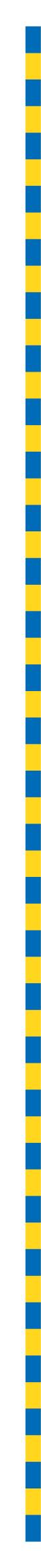 MINUTES OF PROCEEDINGSThe 4722 meeting of the Brisbane City Council,held at City Hall, Brisbaneon Tuesday 12 September 2023at 1pmPrepared by: Council and Committee Liaison OfficeGovernance, Council and Committee ServicesCity Administration and Governance TABLE OF CONTENTSTABLE OF CONTENTS	iPRESENT:	1OPENING OF MEETING:	1APOLOGY:	1MINUTES:	1PUBLIC PARTICIPATION:	2QUESTION TIME:	3CONSIDERATION OF COMMITTEE REPORTS:	25ESTABLISHMENT AND COORDINATION COMMITTEE	25A	PRESENTATION AND TABLING OF THE AUDITED CONSOLIDATED FINANCIAL STATEMENTS AND THE AUDITOR-GENERAL’S AUDIT REPORTS FOR THE YEAR ENDED 30 JUNE 2023	56B	CONTRACTS AND TENDERING – REPORT OF CONTRACTS ACCEPTED BY DELEGATES OF COUNCIL FOR JULY 2023	56C	BRISBANE CITY COUNCIL ANNUAL REPORT 2022-23	67D	PROPOSED PERMITTED ADVERTISING DEVICES DESIGNATION AND PROPOSED AMENDED ADVERTISING DEVICES DESIGN AND ASSESSMENT RULE	68E	STORES BOARD SUBMISSION – AMENDMENT TO SIGNIFICANT CONTRACTING PLANS FOR THE DESIGN AND CONSTRUCTION OF THE KANGAROO POINT GREEN BRIDGE AND THE MOGGILL ROAD CORRIDOR UPGRADE PROJECT	70F	AMENDMENT OF COUNCIL AND STANDING COMMITTEE MEETING DATES	71ECONOMIC DEVELOPMENT AND THE BRISBANE 2032 OLYMPIC AND PARALYMPIC GAMES COMMITTEE	73A	COMMITTEE PRESENTATION – SUSTAINABLE DEVELOPMENT GOALS CITIES GLOBAL INITIATIVE	78TRANSPORT COMMITTEE	80A	COMMITTEE PRESENTATION – ACTIVE SCHOOL TRAVEL UPDATE	86B	PETITION – REQUESTING COUNCIL INSTALL SEPARATE LANES FOR CYCLISTS AND PEDESTRIANS IN THE SHARED SECTION OF THE KEDRON BROOK BIKEWAY, LUTWYCHE	87INFRASTRUCTURE COMMITTEE	88A	COMMITTEE PRESENTATION – FIFA MAJOR EVENTS – NETWORK PLANNING OPERATIONS	91B	PETITION – REQUESTING COUNCIL INSTALL A STOP SIGN AT THE INTERSECTION OF HIGH AND BRADFIELD STREETS, BRIGHTON	92C	PETITION – REQUESTING COUNCIL INSTALL A ROUNDABOUT AT THE INTERSECTION OF WONDALL ROAD AND BOGNOR STREET, TINGALPA	93CITY PLANNING AND SUBURBAN RENEWAL COMMITTEE	95A	COMMITTEE PRESENTATION – 61 REGENT STREET, WOOLLOONGABBA (A006183221)	95ENVIRONMENT, PARKS AND SUSTAINABILITY COMMITTEE	97A	COMMITTEE PRESENTATION – DROUGHT READINESS	97CITY STANDARDS COMMITTEE	98A	COMMITTEE PRESENTATION – THE EKKA 2023	99COMMUNITY, ARTS AND NIGHTTIME ECONOMY COMMITTEE	100A	COMMITTEE PRESENTATION – WHAT’S ON FOR THE SCHOOL HOLIDAYS	100FINANCE AND CITY GOVERNANCE COMMITTEE	102A	COMMITTEE PRESENTATION – DIGITAL CUSTOMER EXPERIENCE	102PRESENTATION OF PETITIONS:	104GENERAL BUSINESS:	104QUESTIONS OF WHICH DUE NOTICE HAS BEEN GIVEN:	105ANSWERS TO QUESTIONS OF WHICH DUE NOTICE HAS BEEN GIVEN:	106PRESENT:The Right Honourable, the LORD MAYOR (Councillor Adrian SCHRINNER) – LNPThe Chair of Council, Councillor Steven TOOMEY (The Gap) – LNPOPENING OF MEETING:The Chair, Councillor Steven TOOMEY, opened the meeting with prayer and acknowledged the traditional custodians, and then proceeded with the business set out in the Agenda.Chair:	I declare the meeting open.APOLOGY:Chair:	Councillor HUTTON, any apologies?165/2023-24An apology was submitted on behalf of Councillor Clare JENKINSON, and she was granted a leave of absence from the meeting on the motion of Councillor Sarah HUTTON, seconded by Councillor James MACKAY.Chair:	Councillor CASSIDY.166/2023-24An apology was submitted on behalf of Councillors Steve GRIFFITHS and Charles STRUNK, and they were granted a leave of absence from the meeting on the motion of Councillor Jared CASSIDY, seconded by Councillor Lucy COLLIER.MINUTES:Chair:	Confirmation of minutes, please.167/2023-24The Minutes of the 4721 meeting of Council held on 5 September 2023, copies of which had been forwarded to each Councillor, were presented, taken as read and confirmed on the motion of Councillor Sarah HUTTON, seconded by Councillor James MACKAY.Chair:	There’s going to be a tongue-twister in there one day. PUBLIC PARTICIPATION:Chair:	I would like to call on Ms Louise Bezzina and Ms Claire Walters, who will address the Chamber on Brisbane Festival’s closing event known as 10,000 Kazoos. Ms Bezzina, you have five minutes from when the timer starts. Obviously you’re seated. Enjoy.Ms Louise Bezzina and Ms Claire Walters (Franky Smart) – Brisbane Festival 10,000 KazoosMs Louise Bezzina:	Thank you. On behalf of the Chair of Brisbane Festival, Anna Reynolds, and the CEO of Brisbane Festival, Charlie Cush, I would like to thank Mr Chair, LORD MAYOR and Councillors for having us here today, and your amazing support of Brisbane Festival. Thanks to you all, Brisbane is currently buzzing, and it’s a very exciting time to be here. We opened on 1 September with a spectacle, Brisbane’s very first major drone show telling the story of Nieergoo: the Spirit of the Whale. Riverfire, by Australia Retirement Trust, was the biggest to date. Our Serenades continue to delight audiences with free concerts across the city. Lightscape in the City Botanic Gardens made its Brisbane debut and we have already sold 83,000 tickets, which we’re thrilled about as we still have three weeks of dazzling lights to show our city. BANANALAND, our brand-new musical, is about to launch and we hope that will have a long life. However, we close our festival, sadly, next Saturday 23 September, with the ultimate celebration of community and participation, with a concert called All Together Now. The festivities will kick off with 10,000 Kazoos, 10,000 biodegradable kazoos, taking place at the glorious Victoria Park. This free community event will bring us together to say goodbye to Brisbane Festival for 2023. Now, to get you ready for this major crescendo moment, we have a very special guest, Brisbane’s very own and incredibly talented Franky Smart, who is going to lead you all in a little ditty to get you ready for 10,000 Kazoos.Franky Smart:	All right. Thanks, Lou. Sorry, there we go. I know I’ve got a short time, but coming off the record event of the FIFA Women’s World Cup, I think we should pay homage to our incredible Matildas and sing a song on the kazoo, ‘Waltzing Matilda’. I’m sure we all know the chorus. The best way to play your kazoo is on the thicker end of your biodegradable kazoo, everyone. Everyone has to be involved. You hum and you blow air out at the same time. I’ll sing the end of the verse, and then we all just join in in the chorus. Ready? 	You’ll come a-waltzing Matilda, with me.Public Participant plays the kazoo.Franky Smart:	You’re all naturals. Thank you, and thank you again for your support, as well. It means the world to us, so thank you. Thank you.Chair:	Councillor HOWARD, can I invite you to respond?Response by Councillor Vicki HOWARD, Civic Cabinet Chair of the Community, Arts and Nighttime Economy CommitteeCouncillor HOWARD:	How do I respond to that, you will ask, other than to say a huge thank you to Franky and to Lou for doing that for us? I know that our Committee had a little practice, and so I was very proud to see that all of our Committee Members were primed and ready to go. Now, a lot of you may have just tried to blow into this thing. It does not work if you just blow into it. LORD MAYOR, you might like to remember that when you take those home to the children. If you don’t tell them to hum, you could have some peace and quiet for a little while. So, it’s really important to hum, isn’t it, into it? Franky, thank you so much. We just love Brisbane Festival. We know that it just brings so much joy to everyone in Brisbane. I’m really looking forward to having my 9,999 other friends join us at the wonderful Victoria Park to really make this a special event. I know that the team have worked incredibly hard for this Brisbane Festival. I think it’s the best one yet. I have everyone talking about all the amazing things that they’re seeing, the Lightscape, the Salamander—I know that I have to get there, Lou, I hear you—and, of course, BANANALAND which is launching. There’s just been so much buzz around the city about all of the things that you’re doing. We love the fireworks. We love the whale. It’s just been amazing. I just want to say, on behalf of everyone in the Chamber, a huge thank you to Anna and to Charlie and to Lou and to Franky for coming in today to share with us what a wonderful opportunity it is for us all to be kazoo players. Thank you.Chair:	Thank you, Councillor HOWARD. I will remind Councillors, there are some handouts up here on the media bench, if you’d like to take them, regarding Brisbane Festival. Can we please thank Ms Bezzina and Ms Walters again for coming in today and delivering what is probably the most memorable public address that we’ve ever had? Thank you.QUESTION TIME:Chair:	Councillors, we move on to item four of the agenda. Are there any questions of the LORD MAYOR or Civic Cabinet Chair of any Standing Committee? Councillor HUANG.Question 1Councillor HUANG:	Thank you, Mr Chair. My question is to the Chair of the Finance and City Governance Committee, Councillor CUNNINGHAM. 	Councillor CUNNINGHAM, Council recently received advice from the State Government that land valuations will not be happening this year. Can you please update the Chamber on the devil that is in this detail?Chair:	Councillor CUNNINGHAM.Councillor CUNNINGHAM:	Thank you, Mr Chair, and I thank my Deputy Chair, Councillor HUANG, for this very important question. I can confirm today to Councillors that the State Valuer-General has written to Brisbane City Council, advising that this coming year, for the third time in the past seven years, the Brisbane Local Government Area will not be revalued. This Council has long expressed to the State Government the view that it is important to provide annual updates to property values to ensure that rates can be levied in an equitable manner across the entire city. Have we had issues of the timing within a year that valuations have been undertaken? Absolutely, yes, Mr Chair, we have. For example, after last year’s flood, we wanted the State to take another look at the valuation because it was taken at a time when the impact of the floods had not fully influenced the market. This was indeed something that Anna Bligh had done after the 2011 floods, but the preference always remains for Council to get an update in each year. You see, by not performing an annual valuation, issues can arise for properties in areas with significant value growth. If only valued after two years, this will incorporate two years of increases in one go, resulting in higher-than-expected increases for individual ratepayers. Similarly, in areas where there may be a decline in value, ratepayers may be left with the burden of paying higher rates.Mr Chair, in the eight years between 2010 and 2017, Council received eight new valuations, but since then, we have missed out on new valuations in 2018 and in 2021. Now, Mr Chair, we have learnt we will not have new valuations in 2024. What some may not realise is that ratepayers have to pay the State Government a fee for valuations each and every year. Last year, that fee was $3 million. You would think the annual fees would reflect the work done by the State Government in that particular year. So, Mr Chair, do you think that the bill to ratepayers has decreased or increased since our service level was reduced? Sadly for ratepayers, the fees under this Labor State Government have, of course, increased. While Councils continue to pay for land valuations, whether they receive them or not, the State Government uses those same values to levy land tax. We know the State Government plan to raise more than $2 billion in land tax this year, a full 14% more than the previous year. This is in large part due to land tax bracket creep, which is of course driven by the very land valuations Councils and their ratepayers are actually paying for. Mr Chair, I have a suspicion there is a reason that Brisbane is not receiving a new valuation this year, because based on very recent figures published by REIQ (Real Estate Institute of Queensland), Brisbane house prices have fallen by 2.5% year-on-year. So, the situation that we find ourselves in is that the State Government has captured land values at the top of the market in Brisbane, and will levy land tax based on those figures.The same REIQ data shows that the Gold Coast house prices are up three per cent. Is the Gold Coast getting revalued this year? Yes, it is. Moreton Bay prices are also up three per cent. Is Moreton Bay being revalued? Yes, it is. Fraser Coast prices are up nearly 11%. Is Fraser Coast being revalued? You bet it is, Mr Chair. Bundaberg house prices are up over 15%. Is Bundaberg being revalued? Do I even need to say it, Mr Chair? Because of course they are. The State Government should not treat Councils and their ratepayers like a money tap. If the State is settled on not providing new valuations next year, they should at least significantly reduce or, preferably, scrap entirely the annual fee of $3 million.Chair:	Councillor CUNNINGHAM, your time has expired. 	Further questions? 	Councillor CASSIDY.Question 2Councillor CASSIDY:	Thanks very much, Chair. My question is to the LORD MAYOR. 	LORD MAYOR, the Councillor for Marchant Ward bizarrely announced her retirement on social media last Wednesday. This last term has been a tumultuous one for the Councillor, first being sacked from Civic Cabinet by you, then calling members of the community fakes because they asked for transparency around the awarding of a secret lease to the Brisbane Racing Club. The Council was then forced to admit the community’s concerns about the 376 bus service being cut were all true, despite dismissing them. Labor’s candidate Darren Mitchell is well known to you, LORD MAYOR. You visited his house to announce his calls for the firepit ban to be lifted a few years ago. LORD MAYOR, did Councillor HAMMOND see the writing on the wall and announce that she was resigning before she was tapped on the shoulder by you?Councillors interjecting.Chair:	Councillors, please.Councillor interjecting.Chair:	Councillor. 	Councillors, please. 	LORD MAYOR.Councillor JOHNSTON:	Point of order. It’s not appropriate, Mr—Chair:	Councillor JOHNSTON, thank you. Councillor JOHNSTON.Councillor JOHNSTON:	Yes. It’s not appropriate for a Councillor to call out that someone’s a bully across the Chamber, and I would ask you to rule that as a—Chair:	Thank—Councillor JOHNSTON:	—point of disorder.Chair:	Thank you, Councillor JOHNSTON. 	Councillor HAMMOND, would you care—not that it was recorded in the minutes, but I understand that we are not going to be calling out across the Chamber. Is that clear? Thank you. 	We’re going to listen to the LORD MAYOR’s response in silence. 	LORD MAYOR.LORD MAYOR:	Thank you, Mr Chair. Councillor CASSIDY wants to read a lot into a lot of things, but I wonder if his loss of Councillor Cook meant the writing was on the wall for Labor, or loss of Councillor Cumming meant the writing was on the wall for Labor. I can tell you that Councillor HAMMOND, who’s been a fantastic and such a popular and well supported local Councillor, does see the writing on the wall for the Palaszczuk Government, which is why she is stepping down to run for another level of government, something she genuinely believes in. She cares about her community. She has served her community faithfully, and now she wants to put her hand up to serve her community at another level of government. That is something that I would support our team members doing at the right time. I would never want to hold anyone back from other opportunities, particularly such wonderful local Councillors who are passionate about their community, like Councillor HAMMOND has been.Look, in the end, this question just smacks of politics. It’s just what you would expect—Councillors interjecting.LORD MAYOR:	It’s what you would expect from a tired and out-of-touch Opposition with nothing to talk about except playing the person, rather than the issue.Councillor interjecting.LORD MAYOR:	Look, I can tell that the Labor Party is shaking in their boots about Councillor HAMMOND running for another level of government. The problem is, Councillor CASSIDY—through you, Mr Chair—always broadcasts the things that he’s afraid about. He always makes it obvious. I know he is very afraid, and he should be very afraid, but look, in the end—Councillor interjecting.LORD MAYOR:	In the end—Councillor interjecting.Chair:	Just one—hey.Councillor interjecting.Chair:	No, Councillor MARX. 	Councillor CASSIDY, do that again and you’ll receive warnings. I clearly gave the stipulation before we started Question Time—not before we started Question Time—before the question was answered, that we were going to listen to the response in silence. You’ve gone against that order. 	LORD MAYOR.LORD MAYOR:	In the end, like anyone who makes a choice about their future and decides that they want to put their hand up to serve the people of Brisbane in another capacity, I wish Councillor HAMMOND all of the best for the future, and I can say that, if she is as half as good as a State Member as she has been as a Councillor, it’ll be a fantastic outcome for the people of Stafford. In the end, I want to thank Councillor HAMMOND for her service to the people of Brisbane, and I wish her all the best for the future.Chair:	Thank you, LORD MAYOR.DEPUTY MAYOR:	Point of order.Chair:	Point of order, Councillor ADAMS.168/2023-24At that juncture, the DEPUTY MAYOR moved, seconded by Councillor Adam ALLAN, that the Standing Rules be suspended.DEPUTY MAYOR:	Thank you, Mr Chair. What we’ve just heard from Councillor CUNNINGHAM is the third time since 2016, I think—because I know I was Finance Chair and I’m sure Councillor ALLAN was, too—when we are expected to pay millions of dollars in money to the State Government for a service that is not going to be delivered. That is an absolute disgrace. In a time when the city is so focused on cost of living—Councillor JOHNSTON:	Point of order.Chair:	Point of order, Councillor JOHNSTON.Councillor JOHNSTON:	Yes, what is this about? If the standing orders are to be overturned, we have to understand why—Chair:	Yes, I believe—Councillor JOHNSTON:	—and that’s just a speech. It’s not clear to me at all what this is about.Chair:	Councillor JOHNSTON. Councillor JOHNSTON, I’m speaking. Thank you. I believe the DEPUTY MAYOR is providing a reason why we are suspending standing orders. She has three minutes to do so and we are 20 seconds in.Councillor interjecting.Chair:	Well, if you would listen, you’d probably find out. 	DEPUTY MAYOR.DEPUTY MAYOR:	Thank you, Mr Chair. As I was saying, cost of living is front and foremost in the minds of everybody in Brisbane and across the country, not just the State.Councillor CASSIDY:	Point of order, Chair.Chair:	Point of—Councillor CASSIDY:	Just seeking—Chair:	Point of—Councillor CASSIDY:	Yes, just seeking your ruling on this.Chair:	Hang on, Councillor CASSIDY, I haven’t given you the call.Councillor CASSIDY:	You’ve just said point of order.Chair:	I haven’t said your name. Councillor CASSIDY.Councillor CASSIDY:	Thank you very much, Chair. Just seeking your ruling on this. When Labor Councillors move the suspension of standing orders, we are constantly told by you that we have to establish why this couldn’t have been put on the agenda by 1pm yesterday. I’m just wondering whether you’re going to enforce that for the majority of Councillors, as well.Chair:	Happy to do so. DEPUTY MAYOR, you do understand that this has to—you have to explain—DEPUTY MAYOR:	Yes.Chair:	—within the three minutes that I stipulated before I called you to speak as to why this couldn’t have been done—DEPUTY MAYOR:	I will, because unfortunately—through you, Mr Chair—they never do that, ever, but I am happy to explain that we found out in Cabinet—Councillors interjecting.DEPUTY MAYOR:	Yes, no, it is right, Councillor COLLIER. I take your very rude interjection.Chair:	Through the—Councillor interjecting.Chair:	Councillor COLLIER, we’re not calling out. We are not doing this, all right? 	DEPUTY MAYOR, if you’re going to address another Councillor, it’s through the Chair. Thank you.DEPUTY MAYOR:	I will do it through the Chair, Mr Chair.Chair:	Thank you.DEPUTY MAYOR:	Sorry. As I was saying, we do never hear why it couldn’t be on before one o’clock, but this is something that Cabinet Members only found out about yesterday afternoon, well after one o’clock, and Councillor CUNNINGHAM has just made it very clear that we’re expecting guesstimates this year for our land valuations. I move that Brisbane City Council calls on the State Government to remove valuation charges for local governments in years that they do not undertake valuations.Chair:	So, we’re going to move a motion to suspend standing orders.Councillor JOHNSTON:	Point of order, Mr Chair.Chair:	Point of order, Councillor JOHNSTON.Councillor JOHNSTON:	Can we have a copy of this, please? It’s not been provided to us—Chair:	We have no—Councillor JOHNSTON:	—and you always require—Chair:	Just one moment. Just one moment, Councillor JOHNSTON. We are not—Councillor JOHNSTON:	Well, the LNP are getting copies and I—Chair:	Can you let me finish, please? Don’t give me that look, Councillor JOHNSTON. I have no patience.Councillor interjecting.Chair:	The motion before us—stop speaking. The motion before us is for the suspension of standing orders, not a motion. It’s the standard suspension of standing orders motion.Councillor interjecting.Chair:	Right, Councillors, we are going to vote on a motion to suspend standing orders. The Chair submitted the motion for the suspension of the Standing Rules to the Chamber and it was declared carried on the voices.Chair:	Sorry, DEPUTY MAYOR—Councillor interjecting.Chair:	Could you move your motion, please?169/2023-24At that juncture, the DEPUTY MAYOR moved, seconded by Councillor Adam ALLAN that—Brisbane City Council calls on the State Government to remove valuation charges for local governments in years they do not undertake valuations.Chair:	DEPUTY MAYOR.DEPUTY MAYOR:	Thank you, Mr Chair. As we have just heard, the State Government will not be undertaking valuations this year, but of course, they are still expecting to be paid for the service to the sum of more than $3 million. The Valuer-General conducts property valuations for properties across Queensland, and those property valuations are integral for Council to determine the amount of rates charged to property owners across the city, but it is also the basis for the State Government to levy land tax. So, what we’ve clearly just heard is, with the valuation undertaken this year, the only people who are going to suffer, of course, are the ratepayers of Brisbane, whose land valuations may have gone down, but then, of course, the State Government doesn’t want their land tax to go down, so we still are seeing some Councils that are getting their valuations done. Without updated valuations, Brisbane, we have to assess our valuations based on last year’s figures, whether they went up or whether they went down. This will be felt for the next three years, until the next average rateable value is altered, as well. This is the third time, as you heard Councillor CUNNINGHAM say, in seven years that we have foregone the valuation, and the third time that we’ve had to pick up the bill for nothing. This will take us to nearly $7 million worth of money handed for no service to the State Government in the last six years. That is an absolute disgrace. Now, maybe it’s because they don’t have the resources to undertake the task, but I hear now there are other Councils that are getting their valuations done. Are they ensuring that their land tax revenue is locked in for a certain level for next year? Well, call me a cynic, but I probably think that’s where it’s going, but at the cost to Brisbane ratepayers. We know that property prices in Brisbane have reached their peak, an all-time high, and they are in some areas beginning to fall. Looking in the rate at the peak of the market, this is blatant predatory pricing by the State Government. We’ve just heard from Councillor CUNNINGHAM that this means a $2 billion payday for the Palaszczuk Government, up 14% on the previous year. At a time when residents are facing crippling cost-of-living pressures, this is just another squeeze on the State Government that they are putting on families to top up their own piggy bank. Brisbane ratepayers deserve better. They deserve a fair and equitable rating. They deserve to know they are getting a fair service from their rates, and that seems to be too much to ask from the Palaszczuk Government. The least they can do is scrap the charge when the service is not delivered. That is a fair and reasonable ask, and this motion calls on the State Government to do exactly that. We’ll pay when we get a service, that is expected, but remove the valuation charges for local governments in years that the service is not undertaken. I urge everyone in this Chamber to vote for the support.Chair:	Thank you, DEPUTY MAYOR. 	Further speakers? 	Councillor JOHNSTON.Councillor JOHNSTON:	Yes, thank you, Mr Chairman. I have never seen anything so politically ridiculous, other than this motion. So, firstly, the DEPUTY MAYOR couldn’t even explain what this motion was about. She cannot provide any evidence to support this. If there is, why weren’t all Councillors notified yesterday afternoon there was a serious problem? Where’s the correspondence from the State Government? Why hasn’t that been tabled? Where is the advice that we’re going to be charged for a service they’re not providing? We don’t know that any single thing that the DEPUTY MAYOR has said to us today is true. The way in which this has been done indicates to me that this is just a political gamesmanship. It’s designed to distract from the issues on the Council agenda today that clearly show the financial incompetence of this LNP Council Administration. That is what this is. It’s a bait-and-switch by the LNP. So, if these things are true that the DEPUTY MAYOR has said, she must now table the correspondence from the State Government showing that we have been told the things that she has said and when we were told, because unfortunately, the DEPUTY MAYOR has form on this issue. Last time she moved an urgency motion in this place, the information had been in the public sphere for a week before she came in and moved an urgency motion.So, if there is such a letter, table it now. That is my call. Let’s see what the State Government said. Let’s see if they said they were going to charge this Council for a service that they were not providing. If the State Government were planning to charge us for a service that they were not providing, then that is appalling behaviour. That would be unethical behaviour, and I don’t know whether or not it’s even legal behaviour by the State Government to charge for a service that it is not providing. So, here is my question to the DEPUTY MAYOR. Where is this correspondence? Why wasn’t it provided to Councillors? In her own words, she’s known about this—Civic Cabinet has known about this since yesterday. So, it’s not a Cabinet-in-confidence issue, because it wasn’t considered at Civic Cabinet. It was yesterday afternoon, apparently. So, it’s not a confidential matter, but has this DEPUTY MAYOR had the courtesy to raise this issue with all Councillors yesterday afternoon and say, this is a serious issue, this is an important issue. We’ve only just found out about this. This is outrageous. I want all Councillors to know what’s going on. Did the DEPUTY MAYOR do that? No, she didn’t. No, she did not. Let’s see this letter. Let’s see what the State Government has actually told Council. Let’s go on the record now and let’s have a look at what has been said, because this is a stunt to distract from the financial mismanagement that is in the Council papers before us today. Table the letter now. Provide a copy to all Councillors and demonstrate to us what it is the State Government has said that apparently, yesterday afternoon, you were told about, but you couldn’t be bothered to tell anybody else about.Chair:	Further speakers?Councillor ALLAN:	Thank you, Mr Chair.Chair:	Councillor ALLAN.Councillor ALLAN:	Sorry, Mr Chair.Chair:	Please wait until I give you the call. Thank you.Councillor ALLAN:	Thank you, Mr Chair. I rise to enter the debate on this motion. As the former Finance Chair, I understand the importance of the land valuations and impact it can have across our city. I was Finance Chair when the State Government last did this, where we were charged for a valuation that wasn’t completed. What we’ve got here is, essentially, the motion is about the State Government charging us for a service that they’re not delivering. To Councillor JOHNSTON’s point, this has happened twice before. This isn’t a first time. This has happened before.Councillor interjecting.Councillor ALLAN:	So, Mr Chair—Chair:	Just one moment, Councillor ALLAN. 	Councillor JOHNSTON, there has been clear instruction during this session, during this meeting, not to yell out across the Chamber. I make it very, very clear. You have a point of order?Councillor JOHNSTON:	I do. Thank you, Mr Chair. It’s clear that Councillor ALLAN has now indicated to the Chamber this is not an urgent matter. This is an ongoing matter that’s happened several times.Chair:	I don’t uphold your point of order. Please resume your seat.Councillor JOHNSTON:	I would ask you to rule the motion out of order.Chair:	Councillor JOHNSTON, I do not uphold your point of order. Please resume your seat. 	Councillor ALLAN.Councillor ALLAN:	Thank you, Mr Chair. The Chamber would know that we use a three-year average of land values to determine property rates. This is to reduce the impact of significant upward valuation movements from year to year. However, without updated land valuations, we will need to rely on last year’s figures. It is also interesting to note that land values have increased by 17.5% and 11.9% for 2022-23 respectively. These are the two highest percentage increases we have seen in land valuations over the past 13 years. Essentially, Council will be prevented from passing on any decrease of land valuations when reviewing property rates, because the State has simply not undertaken the valuations. Mr Chair, we also note that land valuations inform the calculations of State land tax, as Councillor ADAMS outlined.In a time when new housing stock is desperately needed across the city, we see the State Government creating confusion in the sector by not reviewing the land valuation. This isn’t just about the big end of town. It creates doubt for both owners, owner-occupiers, investors, for developers and home builders. We know the housing sector is facing difficulties delivering new homes, whether it’s rising construction costs, rising interest rates, supply chain issues, labour shortages. All of these things affect project feasibilities and the uncertainty around land valuations and land tax is also going to create additional uncertainty.Mr Chair, it is no secret this side of the Chamber sees the benefits of a build-to-rent development in our city. We’ve been encouraging build-to-rent. It is an opportunity to provide more housing in this city. In this current climate, banks are increasingly reluctant to lend for build-to-sell without a majority of apartments pre-sold. Therefore, in an uncertain economic environment, build-to-rent has sparked—Councillor MASSEY:	Point of order.Councillor ALLAN:	—strong interest from investors—Chair:	Just one moment, Councillor ALLAN. 	Point of order, Councillor MASSEY.Councillor MASSEY:	Relevance to the motion.Chair:	Your point of order is on relevance?Councillor MASSEY:	Yes. I mean, we’re talking about this, what’s build-to-rent to do with this motion?Chair:	Councillor ALLAN, I’m not going to uphold Councillor MASSEY’s point of order.Councillor ALLAN:	Thank you, Mr Chair.Chair:	Please continue.Councillor ALLAN:	It will become evident. So, in the current environment, build-to-rent has sparked strong interest from investors and developers and banks. However, the unfavourable tax treatment of build-to-rent investments has been a barrier to investment. Last month, the State announced a land tax concession for build-to-rent developments. Now, that was a welcome announcement by the State for the sector. However, this positive announcement is diminished by the confusion created by not undertaking land valuations. Mr Chair, in an environment where we need to pull every lever possible to deliver more housing across the city, not undertaking land valuations is clearly not helpful and creates uncertainty within the property market. Thank you, Mr Chair.Chair:	Thank you, Councillor ALLAN. 	Further speakers? 	Councillor CASSIDY.Councillor CASSIDY:	Thanks very much, Chair. I rise to speak on this motion. From my understanding, the decision around land valuation is undertaken by the Valuer-General, independent of government, independent of the political process. I would—I’m happy to stand corrected by any Councillors on the other side, but the decision whether to undertake valuations is done independent of the political process. What the LNP are trying to do today is insert a political process into land valuations. We heard, last week, this bizarre position of the LORD MAYOR, saying that raising concerns about the LNP Council’s decisions that were being audited by an independent audit committee was somehow attacking an independent body. Well, that’s what we’ve got today from the LNP. The LNP are, today, attacking the Valuer-General. That’s what’s happening here today because it’s an independent process, independent of government. Now, but I do understand, I actually do understand why the LNP are so upset about this. It’s because they are desperate for rates revenue. They are desperate for an increase in land valuations. This is a real Trojan Horse by the LNP, because they’ve talked about, in the absence of valuations happening, that they just have decided that land valuations would go down. We don’t know that, but that’s their argument. The core of their argument is, apparently, they know that land valuations will go down and ratepayers will have a decrease in rates. The LNP have never delivered a decrease in rates in their 20 years in power, never. They froze rates for six months, but when they did it, they built in a percentage increase. So, after the end of that six months, the rates base went up exponentially. Those people that had a six-month reprieve had to pay double in the next six months to catch up on that. The LNP have absolutely no shame when it comes to raising rates revenue off suburban Brisbane. The LNP are complaining bitterly about a $3 million bill that they’re going to have to pay, and sure, they can have that argument, as well. I thought it was interesting, what the DEPUTY MAYOR said, that Brisbane ratepayers deserve better, and they deserve a service for that fee. Well, I do agree with that, and I agree that ratepayers do deserve better than what they’re getting from this LNP Administration. We see in the reports that we’ll be discussing a bit later on that almost half a billion dollars of revenue that was taken in from ratepayers in the last year wasn’t spent on delivering services and projects in the suburbs of Brisbane. There’s a $500 million surplus sitting in the consolidated financial reports there which shows that all of those projects were delayed, that they were carried over into another financial year, that they were cut altogether. We know from last week’s QoNs (Questions on Notice) that the LNP have spent $4.5 million on their advertising budget. We see that ramping up in the lead-up to the next election. So, if they’re looking for $3 million to save somewhere, maybe they should cut it from the advertising budget.Councillor ALLAN, of course, knows well how important land valuations are to the LNP because when he was the Chair of the Finance Committee, and when Councillor ADAMS was Chair of the Finance Committee, and when Councillor SCHRINNER was Chair of the Finance Committee, and now Councillor CUNNINGHAM Chair of the Finance Committee, they just see the ratepayers of Brisbane as rivers of gold for their own self interests. Maybe if we didn’t see a $1 billion blowout on the Metro, maybe if we didn’t see a $100 million blowout on one single bridge in the city, or an $83 million blowout on one park in the inner city, or an undisclosed blowout on the Moggill Road project—I’m not allowed to talk about that, of course, because that’s commercial-in-confidence—and the massive delays in that project, maybe the ratepayers of Brisbane wouldn’t have such pressure on them from this LNP Administration. We’ve seen now, on this LNP Mayor’s watch, a 17% rates hike. That’s got absolutely nothing to do with a $3 million fee that Council is required to pay for land valuations. That’s all to do with the political decisions of this LNP Administration. People in the suburbs are missing out. They do deserve better value for money, but that’s not what this motion is all about. What this motion is all about is about politics and about picking a fight with the State Government, and it’s all about the LNP really belling the cat when they are actually desperate to see valuations go ahead because they want to see an increase in official land value so they can jack up rates, and they’ve got some cover for it, so they can blame somebody else for it. That’s what we’ve come to expect from this LNP Administration. After 20 years, they’re out of ideas, they’re out of puff, and all they’ve got left is a cooked-up political fight with another level of government, and that really is sad for the ratepayers of Brisbane. I do agree with Councillor JOHNSTON’s point. Apparently, the Administration got a letter from—they didn’t say who. Maybe it was the Valuer-General, and I assume that’s who they’re attacking now, the Valuer-General. The LNP are attacking the Valuer-General. We assume it might be from them, because we understand the process, but they really aren’t clear about that. Maybe it was from a Minister in the State Government. I don’t know that. The DEPUTY MAYOR hasn’t been very clear about that. Yes, if that information was tabled—maybe in summing up, the DEPUTY MAYOR will get up and read through that and explain it and give us the exact time that it came in and the implications going forward, but we haven’t got any of that in this discussion. What we have got was all politics and political point scoring. So, if the Administration, who are obviously running scared and looking for someone to have a fight with, are actually interested in a policy outcome today, then sure, we’d be up for the debate, but it’s pretty clear so far, all they’re interested in is a story, a media stunt here, a bit of politicking in Council to sort of cover up the day’s agenda before us today, which is pretty bleak. It’s a pretty bleak report card on this LNP Administration’s performance over the last 12 months, particularly leading into what will be a critical election for this city’s future. I mean, in the absence of any actual facts on the table or any genuine argument from the LNP, we won’t be supporting this motion today.Chair:	Thank you, Councillor CASSIDY. 	Further speakers? 	Councillor CUNNINGHAM.Councillor CUNNINGHAM:	Yes, thanks, Mr Chair. A couple of things that I’d like to point out to Councillors in the Chamber. This issue is a real problem for Brisbane City Council officers and it is something that they have litigated numerous times over many years with officers from the State Government. Now is the time to take this further. We know that ratepayers will be charged because they did it in 2018 and they charged them again in 2021. The State has charged us before, Mr Chair, and they will charge us again, $3 million for the privilege of no service. Now, Mr Chair, through you, Councillor CASSIDY wasn’t listening when I gave the answer to my Deputy, Councillor HUANG. Land valuations have gone down in Brisbane, according to REIQ, which means residents are paying more in their rates than what their property is valued. They have lost value in their property. He clearly wasn’t listening, Mr Chair. They are accusing us of politics, Mr Chair, but he has absolutely no credibility on this issue because the last time that they were in this place and that they were in charge of setting rates in this place, they went up by over six per cent, not once but four times, Mr Chair. We are the party who will manage the Brisbane City Council finances responsibly, and we are asking for $3 million to not be charged to ratepayers unfairly, because we’d rather see that $3 million going to—Councillor interjecting.Councillor CUNNINGHAM:	—cost-of-living relief—Chair:	Councillor CASSIDY.Councillor CUNNINGHAM:	—towards road upgrades, Mr Chair, instead of continuing to pay for a service that we simply aren’t receiving. Mr Chair, the ALP has no credibility on this issue and we are standing up for ratepayers of Brisbane.Chair:	Thank you, Councillor CUNNINGHAM. 	Are there further speakers on the motion? 	Councillor MASSEY.Councillor MASSEY:	Thank you, Chair. I’ll speak briefly to this. What’s still unclear about this motion is how the debate here is actually going to stop State Government from charging the fee. Literally, we could be here—like, we’ve suspended standing orders. There’s clearly a challenge in there because we keep saying that we’ve gone through this before, that the information is there. The information that we’re looking for is still not tabled. Where is this letter? Who was the letter from? What is the information we need from it, right? This being debated here is obviously political, right? It’s obviously political. It’s $3 million, when we have overspend and mismanagement across Brisbane City Council.In this sense, the debate here actually doesn’t stop State Government from charging us, does it? No, it doesn’t. So, we know that this is a political debate. We know this is a distraction from the rest of what we’ll be discussing and the rest of this agenda, and I compel—and I agree with the Councillor—through you, Chair—from Tennyson. Where is the information? Where are the details? If this letter was received yesterday at whatever time, why has it still not been tabled—through you, Chair—by the DEPUTY MAYOR? This is a stunt because we know it does nothing, whether this motion is passed, and that is a real, real, real disappointment in how we’re dealing with today’s agenda.Chair:	Thank you, Councillor MASSEY. 	Are there further speakers to the motion? I see no one standing. 	DEPUTY MAYOR, right of reply.DEPUTY MAYOR:	Thank you, Mr Chair. What I very clearly heard from those in the Opposition was that, when you suspend standing orders for their motion, they’re worthwhile, but when you suspend standing orders for motions that support the people of Brisbane from the LNP side, they’re not worthwhile, which is very disappointing because—Councillor JOHNSTON:	Point of order.Chair:	Point of order, Councillor JOHNSTON.Councillor JOHNSTON:	The DEPUTY MAYOR is clearly imputing motive in respect of my comments. I’ve made no such remarks and I’d ask that that’s withdrawn.Chair:	I did not hear your name mentioned, Councillor JOHNSTON.Councillor interjecting.Councillor JOHNSTON:	Yes. I don’t have to be specifically mentioned, is my understanding, but the DEPUTY MAYOR is imputing motive on previous speakers, of which I was one. That motive is inappropriate under the standing orders and I would ask you to rule it out of order.Chair:	DEPUTY MAYOR, you are aware that there’s no privilege in this place?DEPUTY MAYOR:	I absolutely do and, as I said, what I heard, and what I did hear—Councillor JOHNSTON:	Point of order, Mr Chair.Chair:	Point of order.Councillor JOHNSTON:	I did not raise a matter of privilege. I raised the issue of imputing motive, which is unsuitable meeting conduct under—Chair:	Councillor JOHNSTON.Councillor JOHNSTON:	—the Meetings Local Law.Chair:	Councillor JOHNSTON. Councillor JOHNSTON, I believe the DEPUTY MAYOR was actually speaking to what she actually said. She got up to speak. Your point of order.Councillor JOHNSTON:	Mr Chair—Chair:	Yes.Councillor JOHNSTON:	—the DEPUTY MAYOR stood up and basically said she’d heard from Opposition Councillors that we didn’t care about the residents of Brisbane. That is imputing motive, and I would ask that you withdraw it.Chair:	Councillor JOHNSTON, no, I’m not going to uphold your point of order. It’s just annoying now. 	DEPUTY MAYOR.Councillor JOHNSTON:	Point of order.Chair:	DEPUTY MAYOR.Councillor JOHNSTON:	Point of order, Mr Chair.Chair:	Point of order, Councillor JOHNSTON.Councillor JOHNSTON:	Your language is inappropriate—Chair:	Thank you, Councillor JOHNSTON.Councillor JOHNSTON:	—and should not be used.Chair:	Noted. It will be in the minutes. Thank you. 	DEPUTY MAYOR, your point—not your point of order, sorry. You’ve got the call.DEPUTY MAYOR:	Thank you, Mr Chair. I’ll reiterate again what I heard and we can go and check the Hansard, but the Councillor for Tennyson—I’ll repeat it directly—utterly the most disgusting political motion I’ve ever heard in this place, word-for-word out of your mouth, Councillor JOHNSTON—through you, Mr Chair—but we do know that it’s so fleeting when it goes through your head, you can totally forget what you do within 20 minutes, because that is what you said and that is what I heard. What that means is—Chair:	DEPUTY MAYOR, can we—DEPUTY MAYOR:	—we’re political—Chair:	—get back to the wrap-up, please?DEPUTY MAYOR:	I’m getting back to the wrap-up of why this motion is important and they have dismissed it as politics.Councillor interjecting.Chair:	Councillor JOHNSTON, you’ve been warned about calling out across the Chamber. 	DEPUTY MAYOR, you’ve got the call.DEPUTY MAYOR:	Thank you, Mr Chair. We heard from Councillor ALLAN very clearly what the uncertainty around land valuations mean within the property market, in a time when the property market is struggling to get property onto the land, when we are pulling every lever we possibly can. Then, we get information from the Treasury that they’re not doing land valuations this year. That is a lever that the Palaszczuk Government has the ability to change. We actually had this debate 15, 16 years ago, I was going to say, with Anna Bligh, and she changed it when she heard. So, if Anna Bligh can change it, but you’re telling me that Premier Palaszczuk can’t, well, it might sum up that disaster of a media interview yesterday afternoon. When everybody says they support you, and then they say, oh, I’m staying, we know what happens with the Labor leadership, don’t we? Of course, what we did hear from Councillor CASSIDY—through you, Mr Chair—is the world of ‘Cassonomics’. The verballing rhetoric from Councillor CASSIDY just does not add up. It didn’t add up two weeks ago when he made enormous fiscal mistakes around the budget review and it doesn’t add up today. The people in Brisbane, know, they know, that this Administration is the only one that will continually deliver the lowest rates in South East Queensland. They also recognise what they don’t need, and that is a Greens-Labor coalition of chaos, who have no idea how to read a profit and loss statement, taking over the financial management of this city, beyond the $3 million that we are expected to pay for a service that is not being delivered is what this does to the hip pocket, the actual hip pocket when it comes to rates and land valuations over the next three years. It’s not good enough. Councillor JOHNSTON agreed. Councillor JOHNSTON said, if that is actually what is happening, I acknowledge that is not good enough. So, I hope that she comes and stands with us when we have a division, and makes it very clear to the government, it’s not good enough. You should not have to pay $3 million for a service that you do not receive. I move this Council supports the removal of valuation charges when valuations are not undertaken. Thank you, Mr Chair.Chair:	We will now put the motion. As there was no further debate, the Chair submitted the motion to the Chamber and it was declared carried on the voices.Thereupon, the DEPUTY MAYOR and Councillor Sarah HUTTON immediately rose and called for a division, which resulted in the motion being declared carried.The voting was as follows:AYES: 19 -	The Right Honourable, the LORD MAYOR, Councillor Adrian SCHRINNER, DEPUTY MAYOR, Councillor Krista ADAMS, and Councillors Greg ADERMANN, Adam ALLAN, Lisa ATWOOD, Fiona CUNNINGHAM, Tracy DAVIS, Julia DIXON, Fiona HAMMOND, Vicki HOWARD, Steven HUANG, Sarah HUTTON, Sandy LANDERS, James MACKAY, Kim MARX, Ryan MURPHY, Angela OWEN, Steven TOOMEY and Andrew WINES.ABSTENTIONS: 4 -	The Leader of the OPPOSITION, Councillor Jared CASSIDY, and Councillors Lucy COLLIER, Sara WHITMEE and Trina MASSEY.Chair:	Please resume your seats and we will continue Question Time. 	Further questions? 	Councillor LANDERS.Question 3Councillor LANDERS:	Thank you, Chair. My question is to the Chair of the Community, Arts and Nighttime Economy Committee, Councillor HOWARD. 	Councillor HOWARD, with term three coming to an end, can you please update the Chamber on how the Schrinner Council is reducing the cost of living for families this coming school holidays?Chair:	Councillor HOWARD.Councillor HOWARD:	Well, thank you, Mr Chair, and through you, Mr Chair, I thank Councillor LANDERS for the question. The Schrinner Council is committed to delivering a better Brisbane, and as part of that, we are always working hard, creating more to see and do so that residents and visitors can enjoy the very best that Brisbane has to offer. With school holidays kicking off at the end of this week, you can be sure that we’ve lots on offer to keep our little ones occupied with all sorts of fun, free or low-cost activities. Times are tough, with the cost of living increasing everywhere you turn. Residents can rest assured that we’ve got their backs, with the Schrinner Council’s school holiday program continuing to deliver hundreds of free or low-cost activities for the whole family to enjoy on the school holidays, including the Park Play program at the beautiful Victoria Park, featuring live performances from everyone’s favourite koala, Blinky Bill, on 19 and 26 September, or pump up the energy with some freestyle soccer coaching in Paddington, or learn some fun basketball skills and games in Bracken Ridge. Our free options include Zumba Kids at Sandgate, a skateboarding workshop at Upper Mt Gravatt, and Quest Football Academy Fun Football for all our future Matildas and Socceroos wanting to up their game. ACTivate Fun and Games at Keith Park Payne—sorry, at Keith Payne Park. I’m having the same problem as you had earlier, Mr Chair. ACTivate Fun and Games at Keith Payne Park in Stafford, with egg and spoon races and drama-based interactive games. Dungeons & Dragons at Wynnum Library, coding fun at Indooroopilly Library with the Ozobot Dance Party, abseiling at Kangaroo Point Cliffs, a puppet show with Bee Happy Puppets, and even Ninja Warrior training at Lota. Of course, don’t forget the Brisbane Festival. As we heard, on 23 September, you can join the world’s biggest kazoo orchestra ever at the 10,000 Kazoos event at Victoria Park. Through you, Mr Chair, might I say, I do have some additional kazoos if people want to take some more when they leave today. You’ll be provided with your very own kazoo before being invited to take a deep breath and join as one to release the mightiest chorus of kazoos this city has ever seen and heard. If you’re not checking out one of the many free activities we have on offer, our low-cost programs provide excellent value for money, providing plenty of options for all ages and interests, because in Brisbane, you pay less and get more. Kids of all ages love laser tag, and these holidays at Woolloongabba, you can get three games for $10, which will keep everyone entertained for hours. Your kids will have a ball learning the basics of fishing or brushing up on their skills with Fish Wise for just $6 for three hours of outdoor fun. For creatives and budding fashion designers, you can design and print your own tote bag, again for just $6. Another $6 activity is stand-up paddleboarding in Manly, where your lesson includes safety and awareness, paddle techniques and activity tips. Older kids in the tween and teenage brackets aren’t forgotten, with plenty happening at Council’s Visible Ink, from jam sessions to art circles and even a youth takeover of Queen Street Mall stage. The Visible Ink Hub is the perfect place for creative teens looking to explore their passions. The Visible Ink holiday program includes media studio inductions, where budding music producers and performers can try out our state-of-the-art facilities. There’s a jam session happening on Wednesday 27 September from 5.30pm and an art circle every Thursday from 4 to 6pm. There will be a special Live in the Library session held from 12.15pm on Sunday 24 September at Indooroopilly Library where you can check out two live sets showcasing the original sounds of Brisbane’s talented young musicians. On Thursday 28 September, there will be a youth takeover of the Queen Street Mall stage, featuring performances from dance crews and musicians, as well as collaborative art activity to lead our talented young artists from Visible Ink. We’ve also got a jam-packed schedule of stellar school holiday fun at the Sir Thomas Brisbane Planetarium, with many shows offering adult tickets at children’s prices to make space exploration even more affordable. With around 1,000 attendees expected every day over the September holiday break, families will be able to enjoy the fantastic shows on offer, including two new programs that transports them across the universe, including Tycho Goes to Mars, Perfect Little Planet, Passport to the Universe, and Cosmic Collisions. Families won’t have to go further than Brisbane’s own backyard these school holidays, lots of free and cheap kid-friendly activities on offer. School holidays are the perfect time for families to make the most of our city, and we will always make sure that everyone gets the chance to make the most of it, no matter what their budget is.Chair:	Councillor HOWARD, I’m sorry, your time has expired. 	Further questions? 	Councillor JOHNSTON.Question 4Councillor JOHNSTON:	My question is to the LORD MAYOR. 	LORD MAYOR, I refer you to the Establishment and Coordination Committee (E&C) report, item E, Stores Board submission, amendment to significant contracting plans for the design and construction of the Kangaroo Point Green Bridge (KPGB) and Moggill Road corridor upgrade project, on page 17 and page 18 of the Council papers before us today. There is absolutely no reference in the Council report to any changes to the Moggill Road corridor project, none. Why has no information been provided to Brisbane residents and Councillors in the report about the changes to the Moggill Road corridor project?Chair:	LORD MAYOR, that was a rather long preamble. Do you need that in writing or are you happy to answer the question?Councillor interjecting.LORD MAYOR:	Oh well, as far as I can see, that’s simply not a true statement that’s been made. The information has, in fact, been provided.Chair:	Further questions? 	Councillor HUTTON.Councillor JOHNSTON:	Point of order.Chair:	Point of order, Councillor JOHNSTON.Councillor JOHNSTON:	Mr Chairman, I just refer you to page 17 and 18 of the E&C report. This was a genuine question. Paragraphs 34 to 42, and then the Attachment A—Chair:	Councillor JOHNSTON, sorry, what’s your point of order?Councillor JOHNSTON:	Well, my point of order is, there’s no information in the report about the Moggill Road corridor project, none.Chair:	The LORD MAYOR provided an answer. Thank you.Councillor JOHNSTON:	No, but Mr Chairman, you are responsible for the Council papers before us, and I’m saying to you, there is no information in the report about the Moggill Road corridor project. How are we supposed to address this when there’s no information in the report?LORD MAYOR:	Mr Chair, if you’ll give me the leeway, I’m happy to actually read what’s in the report word-for-word.Councillor JOHNSTON:	Point of order. I’m asking the Chair.Chair:	Just hang on. 	Just one moment. Just one moment, LORD MAYOR.Councillor interjecting.Chair:	Councillor JOHNSTON, we’re not going to call out across the Chamber. We are not going to call out across the Chamber.Councillor interjecting.Chair:	I don’t uphold your point of order. 	LORD MAYOR, would you kindly—did you want to provide a personal response?LORD MAYOR:	Well, either they want to hear or they don’t want to hear.Councillor interjecting.LORD MAYOR:	Oh, Labor doesn’t want to hear me. That’s fine.Chair:	Thank you. 	Councillor HUTTON.Councillor HUTTON:	Thank you, Mr Chair.Councillor JOHNSTON:	Point of order, Mr Chair. Chair:	Point of order, Councillor JOHNSTON.Councillor JOHNSTON:	I’m raising a procedural issue here. There is no information in this report about the Moggill Road corridor project changes. I’m asking you as the Chairman why that information has not been provided to Councillors for debate today.Chair:	I don’t uphold your point of order. 	Councillor HUTTON.Question 5Councillor HUTTON:	Thank you, Mr Chair. My question is to the Chair of Economic Development and the Brisbane 2032 Olympic and Paralympic Games Committee, Councillor ADAMS. 	DEPUTY MAYOR, Brisbane was a hive of activity last weekend with tens of thousands of interstate visitors coming into the city for multiple major events. Can you please update the Chamber on how weekends like this benefit Brisbane businesses and keep our local economy strong?Chair:	Thank you, Councillor HUTTON. 	Councillor ADAMS.DEPUTY MAYOR:	Thank you, Mr Chair, and I am more than happy to talk about how our city was a hive of activity last weekend. Thank you, Councillor HUTTON, for the question. We had more than a quarter of a million visitors descended on Brisbane for a bumper weekend of footy finals, Brisbane Festival, race day, and there was also some Polo down at Larapinta, as well. We know that when the Brisbane Airport is busy, our hotels, our bars, our restaurants, our cafés and our city streets are busy, as well. It was the Broncos’ first home final in six years at Suncorp Stadium in front of a packed house, and I still can’t believe they kept the Storm to zero. Look, knew they would win, but was amazed they kept them to zero. Fantastic. Caxton Street was heaving, before, during, well and truly after the game. This was an absolute historic win that Brisbane celebrated big time. Of course, it was a big win for Broncos, but an even bigger win for our Brisbane businesses. It is fantastic to see this iconic precinct back in full swing and doing what they do best. Then, across town, just a night later in The Gabba, we saw another sell-out crowd cheering on the Lions in a qualifying finals win against Port Adelaide. You’ll be glad to know, Councillor MACKAY—I’m sure you were there—that those of us who were here at the Lord Mayor’s Charitable Trust were getting the updates to make sure we knew what was going on, but we are so excited that they are a step closer to breaking the club’s 20-year Premiership drought.Again, this is why we have claimed the title of Australia’s sporting capital, with just under nine years until the Brisbane 2032 Olympic and Paralympic Games. You can see Brisbane rising to the top of global ranks when it comes to sporting cities in the world. We have world-class stadiums near the city, vibrant precincts, year-round sunshine, great public transport, which all help to make Brisbane the ideal destination for fans to experience major sporting events.It’s not just the sport that makes our city one of the best places to live and visit. We work incredibly hard through not only the Lifestyle and the Community, Arts and Nighttime Economy, but also through BEDA (Brisbane Economic Development Agency) to make sure our major events calendar is packed out across the year. Sports and arts and culture and business, there is something for everyone. As we heard earlier from Louise and Franky, Brisbane Festival has officially taken over Brisbane at the moment, with more than 1,000 events across the city over the month, and we’re only halfway through. I have enjoyed the Spiegeltent, I have seen an early peek of BANANALAND, but apparently, Salamander is the absolute one not to miss. It will be going global. It apparently is spectacular.The Festival itself is just a homegrown favourite that continues to dazzle each and every year and it draws crowds from near and far. Riverfire this year was one of our biggest and best, and the crowds definitely voted with their feet. Over half a million residents and visitors sat on the banks of our river. It was a fantastic display of fireworks, flyovers, and the first for Brisbane, a spectacular drone flying through the river, performing the First Nations’ story, Spirit of the Whale. There’s also dance theatre, music singalongs, cabaret, block parties and hopefully, Councillors have enjoyed the Street Serenades as they continue through our local suburbs. Nine world premieres, two Australian premieres and 11 Queensland premieres, plus more than 1,400 Queensland-based artists and artworkers, taking 57 arts organisations to get involved and over 170 First Nations artists joining in. We are always incredibly proud to support this festival year on year, and it’s fantastic to see it lining up with two fantastic nights of Rugby League.As I mentioned, that’s not all. On the northside, there was another type of cultural carnival taking place, and that was Country Music Day at Doomben. So, it was horses and boot-scooting cowboys and cowgirls filling the racetrack for a fantastic day out in sunshine on Saturday. Not your traditional race day, but certainly a crowd-pleaser. The racing industry, regardless of what some people try to say, is growing from strength to strength. It is employing more locals and pumping more dollars back into our economy. It employs more than 6,000 people and generates over $1 billion each year, every year. As I said, we know that the Greens are pushing to have this industry shut down, but this industry is well and truly alive and not slowing down anytime soon.Then, let’s add to that the school holidays coming up. There’s plenty of free and affordable fun, as we’ve just heard, as well, with more than 500 events to choose from, but of course, every time somebody comes into South Bank or goes to a local park to enjoy their holidays, they usually frequent one of the local cafés or the local restaurants, as well. I know the LORD MAYOR has just launched the exciting new show at the Planetarium to celebrate the 50th anniversary of Pink Floyd at the Planetarium. There is a little bit for everybody. Brisbane just keeps ticking and making our city an even better place to live and visit.Chair:	Thank you, DEPUTY MAYOR. 	Further questions? 	Councillor COLLIER. Sorry, Councillor COLLIER.Question 6Councillor COLLIER:	Thank you, Chair. My question is to the LORD MAYOR. 	LORD MAYOR, in the midst of a housing and homelessness crisis, will the LNP Council stop printing and mailing Living in Brisbane newsletters and put that money into more homelessness services?Chair:	LORD MAYOR.LORD MAYOR:	I think a more appropriate question to ask, Mr Chair, through you, would be will Labor Councillors and Green Councillors stop opposing housing during a housing crisis? That would actually be more relevant because we’ve seen tens of thousands of potential homes coming through here for approval which Labor and Greens Councillors have voted against. Then, they say that somehow a newsletter is going to solve the housing crisis. Who are these people, Mr Chair? Do they really live in some kind of bubble where they are so out of touch with reality that they come in here and vote against homes, they vote against homes week-in, week-out, and then they think a newsletter is going to solve the housing crisis. Are you for real? What’s more, just a few days ago, I think Labor Councillors were complaining that, apparently, not enough people had signed up to the voluntary alert system.Councillor interjecting.LORD MAYOR:	Look, this is one of the ways that we’ve actually been able to get an extra 10,000 people sign up, through Living in Brisbane, yet they’re complaining that, apparently, not enough people are signing up. Look, the reality is, we see Labor—you know when they’re really desperate because they mention Living in Brisbane. They’re sitting around the table and they’ve lost the brains trust—Councillors today, and they’re like, what are we going to ask in Question Time? Living in Brisbane. Let’s ask about Living in Brisbane. It is pathetic. It is pathetic. There are real issues facing people and they talk about a newsletter, yet at the same time, they send out their own newsletters with seven photos of themselves.Councillor interjecting.LORD MAYOR:	If you lead by example, Councillor COLLIER and Councillor CASSIDY—through you, Mr Chair—and cancel your own newsletter, then maybe I’ll take you seriously, but you’ll never do that because this is purely another political question which shows just how out of touch with reality they are, how in the bubble they are, and—Councillor CASSIDY:	Point of order, Chair.Chair:	Point of order, Councillor CASSIDY.Councillor CASSIDY:	Yes, just on relevance, this is really puerile from the LORD MAYOR. The question was actually whether he would cancel the Living in Brisbane newsletter and put that money into homelessness services or not. You’ve let him go for quite a bit, but there actually is a question to be answered in there.Chair:	Yes, yes. I believe the LORD MAYOR has partially answered that question so far. 	LORD MAYOR.LORD MAYOR:	Well, you know, there’s one area where we’re really wanting to put $1 million into homelessness out at Pinkenba. We’re waiting. We’re waiting. On top of that, we introduced for the first time ever in Brisbane City Council’s history the Pathways out of Homelessness Grant Program, which is going exceedingly well and supporting amazing projects. Labor never did that. They never had that program. So, the reality is that where they’ve had opportunities to do real things and support real things, they oppose them for political reasons and they just want to talk about a newsletter.Chair:	Thank you, LORD MAYOR. 	Further questions? 	Councillor DIXON.Question 7Councillor DIXON:	My question is to the Chair of Community, Arts and Nighttime Economy Committee, Councillor HOWARD. 	Councillor HOWARD, the Schrinner Council have been strong advocates for the Pinkenba quarantine facility to be used as temporary crisis accommodation during the housing crisis. Can you please update the Chamber on the current status of this proposal?Councillor interjecting.Chair:	Thank you, Councillor DIXON. 	Councillors, a bit of quiet, please. 	Councillor HOWARD.Councillor HOWARD:	Well, thank you, Mr Chair, and it is a very timely question—through you, Mr Chair—by Councillor DIXON. Councillor interjecting.Councillor HOWARD:	I thank Councillor DIXON—Chair:	Councillor JOHNSTON, please. It’s audible from up here. 	Councillor HOWARD, you’ve got the call.Councillor HOWARD:	Thank you, Mr Chair.Councillor JOHNSTON:	Point of order, Mr Chair.Chair:	Point of order, Councillor JOHNSTON.Councillor JOHNSTON:	All through the previous answer, the DEPUTY MAYOR was very audible, so is it—Chair:	Don’t—Councillor JOHNSTON:	Is it—Chair:	Councillor JOHNSTON—Councillor JOHNSTON:	Is it—Chair:	Councillor JOHNSTON—Councillor JOHNSTON:	Is it—Chair:	Councillor JOHNSTON—Councillor JOHNSTON:	Is it—Chair:	Councillor JOHNSTON—Councillor JOHNSTON:	Is it—Chair:	Councillor JOHNSTON—Councillor JOHNSTON:	Is it—Chair:	Councillor JOHNSTON—Councillor HOWARD:	Is my time still spinning?Chair:	No.Councillor JOHNSTON:	Is it your ruling, Mr Chair, that interjections can’t be audible? If so, even now, the DEPUTY MAYOR is interjecting while I’m speaking.Chair:	Councillor JOHNSTON, let me provide a ruling for you.Councillor JOHNSTON:	Well, I’d like to just make my point, which is—Chair:	I’m going to provide a ruling for you. If you would like to have a conference with your Greens colleagues or anybody else within the Chamber, can you please take it outside?Councillor JOHNSTON:	Excuse me?Chair:	There we go. Thank you very much.Councillor JOHNSTON:	I’m not talking to anybody, Mr Chair. I’ve risen on a point of order—Chair:	I’m not—Councillor JOHNSTON:	—and I’m just saying to you—Chair:	I’ve given you a ruling to your point of order.Councillor JOHNSTON:	You won’t let me speak.Chair:	You’ve just—you were complaining about other people talking while you were talking.Councillor JOHNSTON:	I’m raising a point of order, Mr Chair, about the DEPUTY MAYOR interjecting and you not calling her on that. So, you are apparently calling my interjections. Why have you not called the DEPUTY MAYOR’s?Chair:	No, Councillor JOHNSTON, that is not what I was doing. I was saying that the conversation that you were having with your colleague next to you—Councillor JOHNSTON:	I’m not having a conversation with anybody.Chair:	—was audible from here.Councillor JOHNSTON:	Why are you making this up? Why are you making things up? I’m not having a conversation with anybody. Clearly, I’m not. Why are you making this up, Mr Chair?Chair:	Councillor JOHNSTON, I consider that you are displaying unsuitable meeting conduct, and in accordance with section 21(4) of the Meetings Local Law, I hereby request that you cease interjecting, having conversations with other Councillors while others are speaking, and refrain from speaking while I am speaking. Thank you. You may be seated. 	Councillor HOWARD, you’ve got the call.Councillor JOHNSTON:	Mr Chair, your behaviour today is appalling. I dissent in your motion. You have made up what you’ve just said. You have made it up.Procedural motion – Motion of dissent170/2023-24Councillor Nicole JOHNSTON moved, seconded by Councillor Trina MASSEY, that the Chair’s ruling be dissented from. Upon being submitted to the Chamber, the motion of dissent was declared lost on the voices.Thereupon, Councillors Nicole JOHNSTON and Trina MASSEY immediately rose and called for a division, which resulted in the motion being declared lost.The voting was as follows:AYES: 5 -	The Leader of the OPPOSITION, Councillor Jared CASSIDY, and Councillors Lucy COLLIER, Sara WHITMEE, Trina MASSEY and Nicole JOHNSTON.NOES: 19 -	The Right Honourable, the LORD MAYOR, Councillor Adrian SCHRINNER, DEPUTY MAYOR, Councillor Krista ADAMS, and Councillors Greg ADERMANN, Adam ALLAN, Lisa ATWOOD, Fiona CUNNINGHAM, Tracy DAVIS, Julia DIXON, Fiona HAMMOND, Vicki HOWARD, Steven HUANG, Sarah HUTTON, Sandy LANDERS, James MACKAY, Kim MARX, Ryan MURPHY, Angela OWEN, Steven TOOMEY and Andrew WINES. Chair:	Councillors, I’ll remind you that during Question Time, we are going to be silent. 	Councillor HOWARD, you’ve got the call.Councillor HOWARD:	Thank you, Mr Chair. First, I’d like to take this opportunity to recognise the amazing efforts of the many community support organisations who have been doing incredible work across the city to assist those at risk or experiencing homelessness. We know that countless people across the city are doing it tough right now during the housing and cost-of-living crisis. I think that it’s safe to say that the collective efforts of these organisations has been incredibly valued by all residents of Brisbane. As all those in Chamber know, homelessness is a complex issue, and in challenging times like these, all options to assist those at risk or experiencing homelessness should be put on the table and seriously considered. That’s why, beginning in July 2022, as the Pinkenba quarantine facility was nearing completion and its use as a quarantine facility was no longer required, LORD MAYOR Adrian—Councillor interjecting.Chair:	Councillor MACKAY. 	Councillor HOWARD.Councillor HOWARD:	—LORD MAYOR Adrian SCHRINNER began his advocacy for the facility to be activated to assist those at risk or experiencing homelessness in Brisbane. After long and lengthy correspondence with both the Federal Minister for Finance and the then-Housing Minister, Minister Enoch, Council was permitted to undertake a tour of this facility in late 2022. The LORD MAYOR and I were fortunate enough to tour this facility with representatives from community support organisations, where we were shown the facilities and accommodation. Touring this site with community support providers gave us valuable insights about this brand-new facility, including the fact that this facility could support up to 500 people with emergency accommodation and a roof over their heads. That means the ability to assist hundreds of families either at risk or experiencing homelessness as they transition into more permanent housing solutions. What followed after this tour was an urgent request by the LORD MAYOR Adrian SCHRINNER to the then-Minister for Housing that the State Government prepare and submit the required proposal to the Federal Government to activate this facility for the purposes of short-term emergency accommodation. Now, after more than 400 days of advocacy by the LORD MAYOR, 274 days since first calling on the State Government to make a submission to the Federal Government to activate this facility, and 134 days since this very Council moved a motion for the State and Federal Governments to immediately activate this facility, we have yet to hear when the State Government will act and activate this facility for the purposes of short-term crisis accommodation. So, unfortunately, Councillor DIXON—through you, Mr Chair—the only update on the proposal to activate the Pinkenba quarantine facility is that there is no update from the State Government, with Council and the residents of Brisbane being no closer to understanding the future use of this facility than they were many months ago. While we welcome the robust conversations that we had with Minister Enoch and Minister Scanlon earlier this year, and the State Government’s announcement in June 2023, that they would be committing up to $10 million to activate this facility, neither my office nor relevant Council officers have since heard about the intended use of the $1 million the Schrinner Council has put on the table to activate this facility. At present, this critical funding is proposed to go towards support, such as laundry, transport and library services, dependent on the mix of residents occupying the facility. Now that this funding has been confirmed in the 2023-24 budget, Council is very keen to put this funding to good use to support any State-led activation of this facility. The Schrinner Council continues to believe that the activation of this site could go a long way to assist Brisbane’s vulnerable residents with safe and secure emergency accommodation. While recognising that this facility was not built specifically for the purposes of this type of accommodation, as our city grapples with low rental availability and a strained public housing system, more must be done in the immediate short term to assist the families and individuals in desperate need of a roof over their head in Brisbane. In the absence of any updates from the State Government, we will continue the great work done by our Public Space Liaison Officers, who continue to work hard to support those at risk or experiencing homelessness in Brisbane. We will also continue the initiatives that we know are making a big difference across the city, like our Pathways out of Homelessness Grant Program, which so far has supported more than 3,700 individuals since it was first announced in 2019. We are a council that is seriously committed to assisting those at risk or experiencing homelessness, and we stand by our commitment of $1 million on the table to support the State-led activation of the Pinkenba quarantine facility. Thank you, Mr Chair.Chair:	Thank you, Councillor HOWARD. 	That ends Question Time.171/2023-24At that juncture, Councillor Lucy COLLIER moved, seconded by Councillor Jared CASSIDY, that the Standing Rules be suspended.Chair:	Councillor COLLIER, you’ve got three minutes.Councillor COLLIER:	Thanks, Chair. I would like to move a motion that this Council immediately reallocate all funding allocated to Living in Brisbane newsletter for the remainder of the 2023-24 financial year to the Pathways out of Homelessness Program. We have just heard that more must be done from Councillor HOWARD and the LORD MAYOR, and I agree. This side of the Chamber, we agree. We have just heard that there are no plans to put more money into homelessness services by this LNP Council. This is a very clear position of this Council that it is their priority, as they’ve just outlined, that spending money on marketing themselves in a lead-up to an election is their choice. Just now, we have heard that the LNP think that putting their own names and faces on millions and millions of glossy flyers—Councillor interjecting.Chair:	Councillors, please. 	Councillor COLLIER, you’ve got the call.Councillor COLLIER:	—millions and millions of glossy flyers is more important than helping out the most vulnerable people across Brisbane. How out of touch can you get? I really want to add that there’s an amazing team of Public Space Liaison Officers (PSLOs) employed by this Council. These staff work with the most vulnerable people.Councillor HOWARD:	Point of order, Mr Chair.Chair:	Point of order, Councillor HOWARD.Councillor HOWARD:	Mr Chair, I understood that the three minutes was to establish why this couldn’t have been put on the program.Councillor interjecting.Chair:	That’s correct, Councillor COLLIER—although I do understand that Councillor COLLIER is addressing statements that were said earlier within the meeting. 	Councillor COLLIER, could you please continue?Councillor COLLIER:	Yes, thanks, Chair. Through you, Chair, Councillor HOWARD did say more must be done, and I want to acknowledge the work that is being done by the PSLOs. They work with the most vulnerable people, going above and beyond in what they do. I think everyone agrees with that. Yes, everyone agrees with that. We should all be thanking them for the work that they do. While they work hard in the streets of Brisbane day and night, helping people, the LNP Council’s advertising team get more funding and more resources than they do. This LNP Council is spending millions more on advertising than on homelessness services, and the Brisbane Labor team think that that is wrong. This is urgent because the budget for the Living in Brisbane newsletter the LNP advertise themselves in, costs four times per year more than the budget for our amazing homelessness officers. We just heard that loud and clear. In the midst of a housing and homelessness crisis, the LNP will not stop printing and mailing out Living in Brisbane newsletters and put that money into more services. They have no shame. It is urgent that we debate this today because every minute goes by, and someone is experiencing housing and homelessness that this Council can actually help. With the stroke of a pen today, this LNP Council could make a real difference—Chair:	Councillor COLLIER, your three minutes—Councillor COLLIER:	—and change people’s lives for the better.Chair:	—has expired, thank you. The Chair submitted the motion for the suspension of the Standing Rules to the Chamber and it was declared lost on the voices.Thereupon, Councillors Jared CASSIDY and Lucy COLLIER immediately rose and called for a division, which resulted in the motion being declared lost.The voting was as follows:AYES: 4 -	The Leader of the OPPOSITION, Councillor Jared CASSIDY, and Councillors Lucy COLLIER, Sara WHITMEE and Trina MASSEY.NOES: 19 -	The Right Honourable, the LORD MAYOR, Councillor Adrian SCHRINNER, DEPUTY MAYOR, Councillor Krista ADAMS, and Councillors Greg ADERMANN, Adam ALLAN, Lisa ATWOOD, Fiona CUNNINGHAM, Tracy DAVIS, Julia DIXON, Fiona HAMMOND, Vicki HOWARD, Steven HUANG, Sarah HUTTON, Sandy LANDERS, James MACKAY, Kim MARX, Ryan MURPHY, Angela OWEN, Steven TOOMEY and Andrew WINES.Chair:	LORD MAYOR, Establishment and Coordination Committee, please.Councillor CASSIDY:	Point of order, sorry. Point of order, Chair.Chair:	Point of order, Councillor CASSIDY.Procedural motion – Motion be taken off the table172/2023-24At that juncture, Councillor Jared CASSIDY moved, seconded by Councillor Lucy COLLIER, that the motion submitted by Councillor Steve GRIFFITHS at the meeting on 30 May 2023, be taken off the table. Upon being submitted to the Chamber, the motion was declared lost on the voices.Thereupon, Councillors Jared CASSIDY and Lucy COLLIER immediately rose and called for a division, which resulted in the motion being declared lost.The voting was as follows:AYES: 4 -	The Leader of the OPPOSITION, Councillor Jared CASSIDY, and Councillors Lucy COLLIER, Sara WHITMEE and Trina MASSEY.NOES: 19 -	The Right Honourable, the LORD MAYOR, Councillor Adrian SCHRINNER, DEPUTY MAYOR, Councillor Krista ADAMS, and Councillors Greg ADERMANN, Adam ALLAN, Lisa ATWOOD, Fiona CUNNINGHAM, Tracy DAVIS, Julia DIXON, Fiona HAMMOND, Vicki HOWARD, Steven HUANG, Sarah HUTTON, Sandy LANDERS, James MACKAY, Kim MARX, Ryan MURPHY, Angela OWEN, Steven TOOMEY and Andrew WINES.Chair:	LORD MAYOR, Establishment and Coordination Committee report, please.Councillor CASSIDY:	Point of order, sorry, Chair.Chair:	Point of order, Councillor CASSIDY.Procedural motion – Motion be taken off the table173/2023-24At that juncture, Councillor Jared CASSIDY moved, seconded by Councillor Lucy COLLIER, that the motion submitted by Councillor Jared CASSIDY at the meeting on 24 August 2021, be taken off the table. Upon being submitted to the Chamber, the motion was declared lost on the voices.Thereupon, Councillors Jared CASSIDY and Lucy COLLIER immediately rose and called for a division, which resulted in the motion being declared lost.The voting was as follows:AYES: 4 -	The Leader of the OPPOSITION, Councillor Jared CASSIDY, and Councillors Lucy COLLIER, Sara WHITMEE and Trina MASSEY.NOES: 18 -	The DEPUTY MAYOR, Councillor Krista ADAMS, and Councillors Greg ADERMANN, Adam ALLAN, Lisa ATWOOD, Fiona CUNNINGHAM, Tracy DAVIS, Julia DIXON, Fiona HAMMOND, Vicki HOWARD, Steven HUANG, Sarah HUTTON, Sandy LANDERS, James MACKAY, Kim MARX, Ryan MURPHY, Angela OWEN, Steven TOOMEY and Andrew WINES.Chair:	Councillor CASSIDY, did we have anything else? More business to come off the table? No? 	LORD MAYOR.LORD MAYOR:	Thank you, Mr Chair.Councillors interjecting.Chair:	Well played, Councillor CASSIDY, well played. 	LORD MAYOR.CONSIDERATION OF COMMITTEE REPORTS:ESTABLISHMENT AND COORDINATION COMMITTEEThe Right Honourable, the LORD MAYOR (Councillor Adrian SCHRINNER), Chair of the Establishment and Coordination Committee, moved, seconded by the DEPUTY MAYOR (Councillor Krista ADAMS), that the report of the meeting of that Committee held on 7 September 2023, be adopted. Chair:	LORD MAYOR.LORD MAYOR:	Thank you, Mr Chair. Before I move on to items in front of us, given that Living in Brisbane has been mentioned for the 300th time in Council, I think it’s important to provide a history lesson because there are some people that may have changed their positions and may not be aware of this, but Living in Brisbane was introduced by the Labor Party, the Labor Party. In fact, the mentor of the current sitting Councillors and their Lord Mayoral candidate, Jim Soorley, introduced Living in Brisbane. You know, it’s quite ironic because you’ll remember at the last election, Labor Councillors dishonestly campaigned on this allowance that was introduced, and it was once again their allowance that they introduced. It was introduced by Jim Soorley. So, once again, we see this dishonest approach in forgetting the fact that they were the ones that did something, and now they’re against it suddenly, but there is another important difference because when the Labor Administration was in office, Living in Brisbane was politicised, politicised. In fact, all of the Chairs of Committees actually got their own articles and their own quotes. Now—Councillor interjecting.LORD MAYOR:	Yes, it was basically—the way it worked is that got their media releases and they put them straight into Living in Brisbane. You know, people like David Hinchcliffe were being quoted, Maureen Hayes was being quoted, John Campbell was being quoted, in addition to Lord Mayor Jim Soorley. So, they politicised the entire document and turned it into basically a Labor Party media release. That is what happened. We’re happy to provide the copies of these Living in Brisbane newsletters to show that that was the reality, but really, I guess they could argue, Mr Chair, that, oh look, that was in the past, that was someone else who did that. The only person who was around at that time was Steve GRIFFITHS, but they could easily argue, oh look, we’ve changed our mind now. We will do things differently. If they really want to make that argument, then they can start by cancelling their own ward newsletters. Lead by example, and if you really think that newsletters are so irrelevant and unimportant to your constituents, cancel their own newsletters, Mr Chair. Don’t send out a ward newsletter. You can do that and you can put the money towards homelessness. You’re welcome to do that. If they were genuine, that’s what they would do, but they’re not genuine. They simply want to make a political point. It’s also interesting to point out the difference between when Councillor ADAMS moved a motion and the way they reacted to that, and carried on about this being political, when all Councillor ADAMS was doing was asking for the State Government to remove valuation charges when they don’t do a valuation. Nothing political about that. No mention of parties, no mention of even Labor State Government, nothing like that. It was simply a request to not charge if a valuation is not being done. Nothing party political about that whatsoever, whereas if you hear Labor Councillors talking about Living in Brisbane, they say the LNP is sending out Living in Brisbane. No, the LNP is not sending out Living in Brisbane. Brisbane City Council is sending out Living in Brisbane. It is a non-political document. There are no party politics in it and it simply provides useful information to people about what their elected Council and the organisation is doing on their behalf. No quotes from Civic Cabinet Chairs or other politicians in there. Simply a very factual and informational document that the people of Brisbane, in the main, value very highly. They have the opportunity to lead by example and cancel their own newsletters. We know they won’t do that, but that is simply the gauntlet that I would lay down for them. If they really want us to believe they are genuine, cancel your own ward newsletter, put the money towards homelessness, and then we can talk. Then we can talk.Okay, I just wanted to update you on the lighting up of Council assets going forward, and also last night. Last night, the Story Bridge was lit up in orange to support the SES (State Emergency Service) Week, and this entire week provides us with the opportunity to thank and acknowledge the work that our SES does for local residents in the Brisbane and Queensland community. Obviously, Council does a lot to work with and supports SES. They are fantastic volunteers, and we absolutely take our hat off for the work that they do. So, critical at the best of times, but also importantly at the worst of times, when we really need them. What am I seeing over there?Councillor ATWOOD:	On your behalf, LORD MAYOR, when I attended the reception on Friday night, they presented us, Brisbane City Council, with an award because of the outstanding work that we do.LORD MAYOR:	Oh, okay. That’s great.Councillor ATWOOD:	I’ll talk about it in General Business.LORD MAYOR:	That’s very nice, but they deserve the full credit. They deserve the full credit, and we’ll continue to support them.Tonight, City Hall, Sandgate Town Hall and the Story Bridge will be lit up in yellow to support Children’s Cancer Awareness Month. The Children’s Cancer Foundation works to improve the lives of those families going through the grief of children’s cancer, as well as funding childhood cancer research.Tomorrow night, the Story Bridge will be lit up in magenta to support 2023 World Sepsis Day. Unfortunately, sepsis is the final stage of an infectious disease which ultimately leads to death. World Sepsis Day is marked on 13 September every year.On Thursday night, the Sandgate Town Hall and City Hall will be lit up in green to support Myotonic Dystrophy Day, which is the most common form of adult muscular dystrophy in a wider group of more than 75 genetically inherited neuromuscular conditions.On Friday night, the Story Bridge will be lit up in green for World Lymphoma Awareness Day, and this day helps raise awareness and starts conversations and raise money about lymphoma signs and symptoms.This Saturday is Mexico’s National Day, and to mark this occasion, the Sandgate Town Hall and City Hall will be lit up in green, white and red to celebrate. This is a day that’s celebrated on 16 September every year, and we wish our local Mexican community—and I’m not talking about New South Welsh men and women, I’m talking about those from the nation of Mexico. We wish them all the best for that National Day.We continue to gear up to prepare for the upcoming storm and summer season, and also the preparation for bushfire, as well. We are more prepared this year than we have been in many, many years. Obviously, we hope that nothing will come to pass when it comes to bushfires this season, but we are certainly doing everything that we possibly can to get ready. We know that the conditions continue to dry out. We see the evidence of that in other places, as well, so we continue to do everything we possibly can to be ready. There have been more than 342 hectares treated through planned burns. There has also been 3,158 hectares of firebreak grass cutting completed in recent times, to make sure that firebreaks are in place and well maintained. There has also been a whole range of fire track and trail maintenance completed, and in fact, 131 kilometres of fire tracks and trails have been prepared just recently. Last week, three kilometres of track and trail maintenance was completed in Mt Coot-tha, Mt Gravatt, Capalaba Road Park, Karawatha Forest, and Toohey Forest, and that is just in the last seven days. In addition to this, 14 hectares of vegetation works were completed across six conservation reserves, including the control of weeds, clean-up of overgrown grass, as well as revegetation of degraded areas. Next week, there will be 10 hectares of vegetation works to be completed, as well as 7.5 kilometres of track and trail maintenance.So the work is ongoing. We have, I think in the main, missed the opportunity to do more controlled burning, because the conditions are now a bit too dry and not enough humidity for that. Obviously, if there’s a day where we can, we will do it. We stand ready to do it. But the conditions are now looking increasingly like not ideal for controlled burning, and so obviously, as we do each year, we’ve always got a program ready to go on the right days and we get as much controlled burning done as possible, given the safe conditions. The alternative is to do it in an unsafe manner, where the weather conditions are not right, and that potentially then risks fires getting out of control, which is not something we would ever want to see or be responsible for. In June this year, we were sad to learn that Li Cunxin AO (Order of Australia) and his wife Mary McKendry announced their retirement from the Queensland Ballet, and that’s happening towards the end of this year, and so both will stand down. The main issue there for both of them have been some health-related challenges and—Chair: 	LORD MAYOR, your time has expired.174/2023-24At that point, the LORD MAYOR was granted an extension of time on the motion of the DEPUTY MAYOR, seconded by Councillor Sarah HUTTON.Chair:	LORD MAYOR.LORD MAYOR:	Thank you, Mr Chair, and thank you to the Chamber. So after 11 years of service for both of them, 11 years of service from both of them, to the Queensland Ballet, they are standing down at the end of this year. What they have achieved and what the ballet has achieved under their leadership has been truly remarkable. What we have now is a truly world class ballet company based here in Brisbane and in Queensland, which is now the envy of ballet companies around the world. They have built an incredible ensemble of dancers, they’ve created a world class academy at Kelvin Grove State College, they’ve delivered the state-of-the-art Thomas Dixon Centre in West End, and they’ve also fostered a culture of giving through new corporate and philanthropy partnerships that have helped set the ballet up for future years. So they’ve done a remarkable job in the past 11 years. It will stand Queensland ballet in such strong such a strong position going forward. As you would have read in The Courier-Mail today, I’ll be making a presentation on behalf of Council of the Keys to the City as a result of that remarkable achievement. They have truly helped transform the city for the better in many ways and we will acknowledge that coming up very soon. Mr Chair, item A the presentation and tabling of the audited consolidated financial statements in the Auditor-General’s report for the year 30 June 2023. I’d like to table some documents. I’m tabling the consolidated financial statements in the Auditor-General’s report for the year ending 30 June, current year financial sustainability statement and the Auditor-General’s Audit report for the year ending 30 June, and the long-term financial sustainability statement prepared as of the 30 June 2023, as well as the 2023 Queensland Audit Office final management letter. This is obviously something we do every year. I want to thank the Council officers, many Council officers, who have worked so hard to get all of the statements prepared. They’ve worked on the ongoing financial management across Council, and all of the reporting requirements, all of the audit requirements. It is an incredible job that takes a lot of effort and, unlike a number of Councils, we do strive very hard each year to get all of our reports done in a timely manner, whereas there are a number of Councils across the State who are repeatedly called up for having their statements in late or not complying with the requirements. Our statements are always on time. They are always done to the highest standard, and we pride ourselves in that responsible financial management. We also thank Queensland Audit Office and we thank our independent Audit Committee for the work they’ve done in contributing towards the outcome. Item B is the contracts and tendering report of contracts for July 2023. There’s a total spend of over $119 million for local suppliers in this report, including multiple park upgrades, including Middle Park, Kedron, and Everton Park. The next packages of the Voluntary Home Buy-Back scheme are included, as well as the supply of new Smart Vision cameras for our buses and bus drivers. These cameras are really genuinely smart technology that help in a number of ways. They provide enhanced visibility, particularly during difficult conditions like heavy rain and storms or while driving at night. This is effectively retrofitting to our buses some of the technology that’s available on the most modern cars where the cars and vehicles these days have some smart technology to help you drive safely. We’re retrofitting that technology onto our buses to assist our drivers and, of course, improve the passenger experience and safety as well.Item C is the Brisbane City Council Annual Report 2022-23. This report, which we bring through at this time each year, shows the remarkable amount that has been achieved in the last 12 months for the people of Brisbane. Most importantly though, it shows that we are investing more than ever in the vital things that matter, in infrastructure, in upgrading parks, in providing greenspace, in communities in sporting facilities, in all of the important things to the Brisbane community, we are investing more than ever before and delivering incredible results. In fact, you will struggle to find too many other years where we have delivered more than what is being delivered right now. The investment is at record levels across so many areas.These are not easy times either. These have been incredibly challenging times for so many reasons. Starting off with the global pandemic, then moving into a costly and devastating flood, and then facing a global inflation crisis, a skills shortage, a housing shortage, and so many other challenges. These have been challenging times, and that’s exactly why I think it’s important that there are steady hands at the wheel, steady hands that continue to invest in the things that matter and deliver on Council’s commitments to the people of Brisbane. This report, obviously very detailed in a whole range of areas, covers all of the things that are being achieved, and also meets important disclosure requirements which we are always happy to do, to show where legislative requirements are being met, disclosure requirements are being met to the highest standard. Once again, I thank the officers for writing this report in such a timely and efficient manner as well. Once again, like these financial statements, there are some significant timeframes to be met here that we have an expectation of, and they always rise to the occasion and provide this reporting to the highest standard, and we thank them for that. Item D is the proposed Permitted Advertising Devices Designation and proposed amendment to Advertising Devices Design And Assessment Rule. A mouthful. The current Advertising Devices Rule will be revoked and replaced with the proposed permitted Advertising Devices Designation. The amendments introduced in the proposed designation will also be made to the Advertising Devices Design and Assessment Rule. This has obviously come through Council before in an earlier version. We then went out to community consultation, which has now been conducted and completed. We undertook public consultation in accordance with sections 10 and 57 of the Advertising Devices Local Law from 12 July 2023 until 9 August 2023. Only one submission was received during this time. The new local law has clear and sensible guidelines when it comes to managing signs in our city. There are changes that have been made, both through the former version that has come through Council, and this one, consistent with that former version, relating to a range of different signs including the display of election signs on private property. So Councillors are familiar with what has been proposed here, and this is bringing that process to a conclusion so that the local law can be in place for the next Council election. One thing I did want to point out here is that at the last election, the LNP Administration, this Administration, made the commitment that we would not use single-use plastic wrap on election booths, and we kept that commitment and we didn’t use that wrap. As far as I could tell, the Labor Party didn’t use that wrap either, and the only people to use single-use wrap were the Greens, believe it or not.Councillor interjecting.LORD MAYOR:	They were quite happy to use a whole lot of single-use plastic wrap, and so it was disappointing. We’ve now made it not possible for them to do so. We will continue obviously not using that single-use plastic wrap on elections, and we now have required that anyone standing for a Local Government election will not be able to use plastic wrap on election day. Obviously, there’s kilometres of plastic wrap produced for elections, that is used for literally a matter of hours and then goes sadly often into landfill. So we’ve stopped that at the Council level.Obviously, the other two levels of government will have to make their own choices on what they do. Our rule and regulation requires Council elections not to use—for Council elections not to use that. I think that’s a positive thing. Item E is the amendment to the SCP, or Significant Contracting Plans, for the design and construction of the Kangaroo Point Green Bridge and the Moggill Road corridor upgrade project. These contract changes are a result of the ongoing pressure that major projects are experiencing, and we’re being very upfront in bringing this through for Councillors and dealing with this in a very transparent manner. And that is happening—Chair: 	LORD MAYOR, your time has expired.175/2023-24At that point, the LORD MAYOR was granted an extension of time on the motion of the DEPUTY MAYOR, seconded by Councillor Sarah HUTTON.Chair:	LORD MAYOR, you have a further 10 minutes.LORD MAYOR:	Thank you, and that is happening because of the construction cost pressures that we know are very real, whether it’s the fact that reinforced steel is up by 43%, timber is up by 41%, diesel is up by 37%, machinery and transport equipment is up by 8 per cent, concrete is up by 30%, sand is up by 60% and labour costs are up by 35%. These are factors that we cannot control and do not control. So, I predict, in an unimaginative way, that Opposition Councillors will carry on and somehow indicate or try to illustrate that we should be immune to these pressures when other levels of government aren’t, and that it is perfectly okay for Cross River Rail to blow out massively, for train construction to blow out massively, for virtually every single State Government major project to blow out massively. That’s okay, that’s all explainable. But somehow we should be immune to all of those pressures. The reality is we are not immune and we are facing the same pressures that other levels of government and businesses are facing. These pressures are not limited to Council. They are not limited to Brisbane. They are not even limited to Queensland. They are not even limited to Australia. They are pressures that all levels of government of all colours are facing. They are pressures that business are facing, they are pressures that households are facing as well. Anyone trying to build a house or do a renovation, or even just get a tradesperson in to do something, is facing these real pressures right now. So what we have done here is we’ve made two important contract modifications. First of all, with the Kangaroo Point Green Bridge, we have locked in, because we have negotiated an outcome with the contractor, for a guaranteed maximum price. Now, the contract that was originally signed was a cost-plus contract, effectively, which meant that if those things that are beyond our control and beyond the contractor’s control rise, then we obviously have to pay those costs. So if timber and steel and concrete goes up, then the contract will cost more. Given what’s happened in recent times, we think it’s a very sensible outcome here to lock in a guaranteed maximum price. This guaranteed maximum price means that we can have some certainty going forward that Kangaroo Point Bridge will be delivered for $299 million as a result of this contract, and that gives some certainty going forward.This is a complex job. This is a job that the contractor has been working really hard to deliver, and we’ve now past the halfway mark of the project. But we know that locking in this guaranteed maximum price is the prudent thing to do given what’s been happening with costs to this point in time. Moggill Road contract is a different story. It is facing the same cost pressures but, at this point in time, we haven’t been able to lock in a guaranteed maximum price. That is not something that has been put on the table by the contractor at this point in time, and so the figures that will appear in the public documentation have been made commercial-in-confidence. They are available for Councillors to see, but from a public point of view, they’re not being published. Why is that? To protect the interests of the ratepayers of Brisbane. Because in the end, every contract that we sign, every project that we deliver, has a certain amount of contingency. It is not prudent to let the contractor know what our contingency is. I think you can all see the logic behind that. So, in this case, it is in the best interest of ratepayers to not reveal how much contingency and how much budget has been allocated specifically for this project. Although I can say, as we always do, once the project has been finalised and completed, we always release the cost publicly, or once a guaranteed maximum price has been set, we release that price publicly. That’s why today we’re releasing a price for the Kangaroo Point Bridge, but not for the Moggill Road corridor upgrade, because they are two different types of contracts. We can now release the Kangaroo Point Bridge figure. We will in the future release the Moggill Road figure. But, having said that, I would say that it is consistent with the figures that have been publicly stated in the media, and so those figures that have been publicly stated, our budget is consistent with that, but we’re not telling contractors exactly how much contingency we have allocated, for obvious reasons. This project has experienced challenges not only with the cost of materials, labour, but also with the complexity of underground service relocation, known as public utility, PUP (Public Utility Plant), realignment. There’s been an incredible amount of work below the surface, Councillor WINES has spoken about this at length in the Chamber. So relocating pipes and wires, moving services, relocating drainage, incredible amount of work that has to be done under the ground before even the at surface works can occur. That has been more timely, or more time consuming and costly than we would have liked, but it is essential to make sure we deliver this project. This project will take longer than we expected, and so we can confirm that it will be delivered towards the end of next year. But in terms of an exact date, we’re not in a position to reveal. Once again, this is a matter for commercial negotiations between us and the contractor. But certainly, as soon as we are in a position to confirm dates and figures we will do so. It’s just not prudent for the ratepayers that we do that right now. So we’ll continue pushing ahead with these two important projects. The Kangaroo Point Bridge is genuinely going to be a fantastic active travel infrastructure asset for the city. Transformative; this is the type of asset that should be provided in a city that wants to help provide alternatives to car transport, and to encourage public and active transport. It is something that is much anticipated by the people of Brisbane. I would also say that we have capped our contribution to bridge green bridges at $550 million. So while individual projects have experienced cost pressures, overall the program that will be funded by Council will remain $550 million. That’s what we promised. We promised that we would invest no more than $550 million and that if more was to be delivered, it would require funding from other levels of government. We have received some funding, and in fact $61 million has been provided by the Federal Government towards Kangaroo Point Green Bridge. We will continue to seek more funding for other bridge assets, but our contribution remains capped at $550 million. So the overall program is capped at that level and we remain committed to ensuring that as much is delivered as possible in that program.When it comes to Moggill Road corridor upgrade, this is a project that is really important for the western suburbs of Brisbane. It is a big and complicated project. It is, in fact, the biggest road project being undertaken in Brisbane at the moment. We’re not afraid of the big road projects. We’re not afraid of the big projects that have to be done. One thing’s for certain that they never get cheaper if you don’t do them, and if you don’t the solutions down the track are always much, much more expensive, much, much more disruptive, much, much more complicated, and we’ve seen that example played out time and time again. You’ll remember when Labor Councillors opposed the upgrade to Kingsford Smith Drive.Councillors interjecting.LORD MAYOR:	Can you imagine if that project hadn’t been done?Councillor interjecting.LORD MAYOR:	Can you imagine?	The cost of doing it now, the disruption of doing it now, and we’d be racing to get it done before the Olympic Village was built, yet we had the foresight and determination to get on and do it. We did it, despite the criticism from Labor Councillors, and it was the right thing to do. It’s been a good outcome not only from a motorists’ point of view, but particularly from an active travel point of view, and also will now enable us to deliver better bus services such as the Gold CityGlider, once the State Government agrees to that, in that precinct. It will enable the continued provision of housing in Hamilton Northshore. That wouldn’t be possible if it wasn’t for the road and infrastructure upgrade. The same thing happens when it comes to the Moggill Road corridor upgrade. That is essential infrastructure for a large number of people in the western suburbs of Brisbane. While it is definitely a project that is causing some disruption, and frustration, I acknowledge, at this this point in time, it will be a great outcome when it’s finished, and one that we will look back at and think it was the right thing to do.Chair: 	LORD MAYOR, your time has expired. 176/2023-24At that point, the LORD MAYOR was granted an extension of time on the motion of the DEPUTY MAYOR, seconded by Councillor Sarah HUTTON.Chair:	LORD MAYOR.LORD MAYOR:	I know that, in hindsight, the Moggill Road corridor project will be looked at by the community as the right thing to do and the right investment to make, and it certainly wouldn’t be a project that would get cheaper if it was delayed. It would only get more expensive and more complicated. Item F is the amendment of Council Standing Committee meeting dates, and this relates to the advice that we’ve been provided by LGAQ (Local Government Association of Queensland) who have been advised by the Electoral Commission that the caretaker period for the next election will commence on Monday 29 January next year. So this, based on that advice, is an amendment to the sitting schedule. We are not permitted to make decisions during the caretaker period. So that is the reality of the situation. We are prevented by the State Government from making decisions during caretaker period. So, I don’t know, some Councillors might just like to come in the meeting and have a chat, generally, a bit of General Business, I don’t know. But we can’t actually make any decisions. So it is obviously not the case that a normal meeting could be held during the caretaker period. There would be no E&C reports, there would be no Committee reports, there would just be General Business. Like I said, as much as some Councillors love the sound of their own voice, it’s a pretty pointless exercise, to meet when you can’t actually make any decisions. I for one am in this role to make decisions in the interests of the people of Brisbane, not to hear the sound of my own voice, not to talk, but to make decisions, and that is what we’ve all been elected to do. We cannot do that during the caretaker period, so we’ve amended the schedule of seating accordingly. I think that’s covered all of the different items. Thank you, Mr Chair.Chair: 	Thank you, LORD MAYOR. 	Further speakers?Councillor HUTTON:	Point of order, Chair.Chair:	Point of order Councillor HUTTON.ADJOURNMENT:UPON RESUMPTION:Chair:	Councillor, further speakers to E&C? 	Councillor CASSIDY.Seriatim en bloc - Clauses A and ESeriatim en bloc - Clauses B and DSeriatim en bloc - Clauses C and FCouncillor CASSIDY:	Thanks very much, Chair, I speak on all of these items before us today and start with Clause A, I’ll go alphabetically, which is the presentation tabling the audited consolidated financial statements and the Auditor-General’s report. These statements that we’ve been given today are quite illuminating. If you look for an example of the LNP just giving up after 20 long years in power, this is it. Two weeks ago, we had to sit through lectures from the LNP backbench over there, saying how the Council budget was just like a household budget, that’s what the LNP were trying to say two weeks ago. This set of numbers confirms what I thought and said then, that if the LNP Administration in Brisbane were running a household budget like this, we would all be broke and homeless. What household gets to go to a bank and says that they’d like a $550 million line of credit in perpetuity, a credit card of $550 million, with no intention of ever paying it back and on top of that a $250 million variable loan facility. This is, we must remember, all just to keep the lights on. These aren’t loans and credit facilities to build projects out in the suburbs of Brisbane or to deliver services, these are just to fund the normal operations of Council. That doesn’t sound like good household finance to me, when you’re relying on a credit card to simply keep the lights on, keep the doors open and keep the operations of Council running. The LNP have confirmed this, and they’ve confirmed it in a number of ways and one of those is the fact they’ve run cash down now. So, cash reserves last year were $529 million, that was the 2022 figure, they’re down to $71 million this year. That’s going to be a permanent feature going forward because the LNP in Brisbane have decided that instead of using their own money, and I say that very loosely, but instead of Council using cash reserves levied from ratepayers to deliver services, they’ve spent all of that and they’ve gone and got a $550 million credit card just to run the normal operations of Council. I don’t think there would be too many households in Brisbane that would agree that you get a credit card as your rainy-day option and your only option. We hear the LORD MAYOR talk a lot about running a surplus budget and being able to fund things every now and again because apparently, he’s a good financial manager, but we find out here that the LNP have spent all of the cash in the bank and they’ve gone and got a massive credit card just to keep the lights on. This isn’t, as I said, for infrastructure, which we’ll get to shortly, it’s not about city shaping projects, this is just for normal operational purposes. Quite incredible when the LNP claim that they’re the good economic managers, isn’t it? Amazing to see that. On top of this $550 million credit card and this $250 million variable rate loan that the LNP have taken out, now this is in addition to debt climbing as well, another $350 million this year on top of that, taking Brisbane’s debt, which is lumped on future generations of Brisbane residents, going from $2.6 billion last year to $3 billion this year. What do the people of Brisbane have to show for it? The blowout on the Metro, the blowout on the bridge, the blowout on Victoria Park and the blowout on all those projects that this LORD MAYOR is overseeing, on Kingsford Smith Drive, on Beams Road and all of those projects that have led to this point. The LNP aren’t good money managers, that’s clear in these papers and they’re also not good at managing projects. The level of carryovers that are in these audited reports and the delays to projects, tell us that as well and numbers don’t lie, numbers don’t lie. There’s a $450 million surplus across all program areas, that means that there was $450 million more in revenue in all of those budget and program areas than there was in expenditure, in accounting terms. That’s what’s accounted for in there, there’s $450 million that was brought in in revenue and not spent in the last financial year.That means that that ratepayers’ money that’s being taken in from ratepayers each and every year, is not being spent in that same year out in the suburbs of Brisbane. You can understand there are projects that go over long periods of time, we know that the Brisbane Metro bus project is one of those, that’s gone from 2016, 2017, 2018, 2019, 2020, 2021, 2022, 2023, 2024, that’s a very, very, very, very, very long project. We get that, that one is funded through debt and borrowing, we get that, but the projects that we’re seeing here, this surplus in rates revenue coming in and not being spent, are the basics in the suburbs. There’s $450 million of basic ongoing work in the suburbs that is not being delivered by this LNP Administration. You’d think in receiving $200 million over the last two years in subsidies for the waste levy from the Queensland Government, that this LNP Administration may have fast tracked a full organic recycling system or FOGO (Food Organics, Garden Organics). They were dragged kicking and screaming and claiming all of these crazy things were going to happen if a FOGO system was introduced in Brisbane. They never mentioned they were getting $200 million from the Queensland Government in advance payments over the last 200 years to ensure that our city is prepared for the future though, but the lazy tired old LNP don’t worry about the future.You just have to ask those bus manufacturers down at Eagle Farm what they know the LNP’s view about the future is, the future of manufacturing, the future of bus services, the LNP have a pretty bad track record when it comes to that. Another $110 million was raked in in profits from people’s water bills last year in Brisbane. I remember a few years ago the LNP used to offer a pensioner water remission on their water bills, they ripped that away a couple of years ago, the LNP. The reason the LNP gave at the time, was that Council no longer delivered those services, so it wasn’t their problem. That sounds familiar, the LNP saying something is not their problem. They never explained though to those pensioners that they were taking $110 million profit from them—how callous can the LNP to be targeting pensioners, pensioners on fixed incomes, it’s absolutely incredible. The LNP treat all of this and we hear that from them all the time and they get up and do their little lectures about accounting standards and numbers on a spreadsheet, they treat all of this as simply as that, as a spreadsheet, as numbers on there, but none of that matters in the real world to people who live out in the suburbs of Brisbane that we represent. It does for the people out in those suburbs, it matters to them when they have to pick up the tab for all of these political decisions, there’s none of this—there could be up to 27 ratepayers in here sure, but it’s not up to us to pick up the tab for the political decisions of this LNP Administration, it’s all of those people, those 1.3 million people out there living in the suburbs of Brisbane. We have a fundamentally different approach when it comes to the return on rates levied on the people of Brisbane here, than the LNP. But if we were to consider, if we were to consider this just in accounting terms and look at the report card that’s included in these papers here, for the LNP we should consider this, there are three key measures that are included here in these papers about financial sustainability, they’re included in the annual report and they are included in the attachment here. Those three key measures of financial sustainability for Council, how Council under this LNP is managing the money of the ratepayers of Brisbane. The first one of those is an operating surplus ratio. Does Council have enough money to operate on a daily basis? Can they keep the lights on? That’s a fail, they have failed on the first measure of financial sustainability. The next one is an asset sustainability ratio. Can Council continue to replace or renew assets versus the cost of depreciating them over time? Now we have a measure here from the Queensland audit office that it should be greater than 90%, that’s a big fail as well on the LNP. It’s currently at 66% and will drop to as low as 52% in the forward years. They’ve failed on the first two out of the three key financial sustainability measures that Council’s must meet.I’m sure they must have met the third, right? Well, I don’ think so. The net financial liabilities ratio, which describes whether ratepayers can afford the debt that the LNP have incurred, this ratio should not exceed 60%. It’s 152%. That is a third fail for the LNP. There are three key measures of financial sustainability that this Council should meet in being responsible, in being responsible in managing the billions and billions of dollars of expenditure on behalf of the ratepayers of Brisbane, three key measures and they’ve failed in every single one of them.Chair:	Councillor CASSIDY, your time has expired.178/2023-24At that point, Councillor Jared CASSIDY was granted an extension of time on the motion of Councillor Lucy COLLIER, seconded by Councillor Sara WHITMEE.Chair:	Councillor CASSIDY.Councillor CASSIDY:	Thanks very much, Chair. So I know the LNP, I’m not sure Councillor CUNNINGHAM will get up next up and say, but the Queensland Audit Office ticked off on all of this and they’ll say that and of course it’s signed off here. But what they won’t tell the ratepayers of Brisbane, what they won’t say to the people of Brisbane, in getting this tick-off, is that’s because the audit office knows that Brisbane has a large and diverse rates base. I suspect I know why the LNP wanted to talk about rates earlier in the context of it being someone else’s problem and not their own problem, is because the Queensland Audit Office has identified that to bring these ratios further under control, this LNP Administration will be locking in massive rates increases over the forward years.Not to plan for the future growth of Brisbane, not to deliver the infrastructure that will change our city and make it more accessible and equitable to get around, less dependent on car travel and more investment in public and active transport, none of those things. They’re going to have to jack up rates just to get these financial ratios under control because of the political decisions they have been making over the last 20 long years. It’s code for, rates will be higher under the LNP. They will jack up rates for as long as they stay in power because they will have to, they have locked it in. Moving onto Clause B, which is contracts and tendering report for Council here today. The purpose of contracts and tendering reports is of course to show us how the delegates of Council are carrying out the strategic direction of Council, or in this case the LNP Administration. Sometimes we hear the LORD MAYOR getting at arm’s length of these decisions saying, they’re nothing to do with him. When he thinks it’s politically expedient to claim some of them, he will as well. The single biggest item that’s in the contracts and tendering before us today, is the contracting out of jobs. Not just by a few million dollars but by a few hundred million dollars. Not talking about a few million dollars for specific projects that Council has engaged a contractor to deliver, we’re talking about the wholesale contracting out of Council’s workforce, ongoing basic fundamental Council work being contracted out to the private sector, to the tune of $450 million. Now we’ll hear from the LNP words like value for money when they contract out jobs but is it really? That’s the question. They’re addicted to contracting out, so I guess they have to find an excuse when it comes up and their excuse often is that it’s value for money. But from recent experiences we know whether it’s been in engineering and design services done in-house, they’re cheaper than contracting out to the private sector, more flexible and more reliable. We know that our parks are better maintained when it’s done by a team of dedicated staff in Council who work within Council, take great pride in their work, than a contractor simply running staff by the hour and trying to make as big a profit as they possibly can out of public services. Just look at the Council team that maintains the Sandgate Foreshore Park in Sandgate, absolutely amazing, done in-house by a Council team. But the LNP do not value the dignity of a permanent job. That’s before us, they can say all they want, but to see an item today to the tune of $450 million contracting out basic work, the LNP have spoken loud and clear. They do not see value in a workforce that is dedicated to serve the people of Brisbane. Well, Labor does, and Labor will do things very differently in administration.Item C is the Brisbane City Council annual report, and this is an important report card at this point of the election cycle of course, the last one before we go to the polls in March next year. Brisbane as a city of suburbs is in the grips of a congestion crisis and 20 years of LNP mismanagement of major projects and habitual underinvestment in the suburbs is laid bare in this annual report before us today, Chair. Despite the greenwashing up front, not only they do it in words but they’re doing it in colours these days as well.In all the talk of a sustainable city, the LNP have locked Brisbane into a car-centric future and decades of congestion, if they continue to keep doing the same tired old thing, which is what they are proposing to do into the future. The patronage figures for public transport from a decade ago help illuminate this problem that Brisbane now has after 20 years of LNP rule. Bus patronage was around 78 million passengers in 2014, which represented at the time, Chair, a growth of 66% from the decade prior, so that was a good result, good on the LNP of 2014 in achieving that.Well today’s bus patronage figures of just 64 million passengers represents an 18% decline over the last decade, while we have seen exponential population growth in that same period. It doesn’t take a rocket scientist to figure out why Brisbane is in the grips of a congestion crisis. Our ferry and CityCat patronage is even more dire. There were 6.2 million passengers 10 years ago, that’s slumped now to 2.7 million passengers. You can’t blame floods for this one because in the year of the 2011 floods, in that same year that those floods occurred, patronage was almost double what it is today. This represents a 57% decline in patronage on our river.The LNP have offshored bus building, they’re selling our buses this year. They’ve sold off our publicly-owned ferries and now they’re planning to slash suburban bus routes. This is a recipe for disaster. If we thought it was bad enough getting to this point, imagine what it would be like if the LNP were re-elected in March next year. It seems the only plan for travel that the LNP have of course over the last year, was overseas travel, to the tune of $350,000 being spent on overseas trips. Councillors MURPHY, DAVIS, ADAMS and the LORD MAYOR, were flying high while Brisbane was stuck in gridlock.The story on housing and homelessness, Chair, isn’t much better either. Despite the annual report claiming that $3 million was provided through the Pathways out of Homelessness Grant, it was in fact just $1 million. The budget and the disclosures in the back of the annual report confirmed that. Maybe it’s a typo or maybe it was deliberate, to make it look like the LNP were doing more than they are. We know that it is really very, very little, in this space. Let’s not forget we heard earlier today the LNP spends more on their Living in Brisbane newsletter than on the Pathways out of Homelessness program each and every year. We found out today in the answers to Questions on Notice, that Council employees—just for Public Space Liaison Officers and two Community Development Coordinators, who are out there on the frontline working with the community every day of the week, every night of the week as well and doing amazing, amazing work—to know that there are more media advisors in the Lord Mayor’s office than Public Space Liaison Officers, in the middle of a housing and homelessness crisis, is absolutely galling. There are five staff in the Lord Mayor’s office who are media advisers and in Brisbane, covering 190 suburbs, in the midst of the worst housing and homelessness crisis we have ever had, this LNP Administration only funds four homelessness officers. If that doesn’t tell you everything you need to know about the priorities of this LNP LORD MAYOR and his LNP Administration, then nothing will. I can’t believe that all those LNP Councillors would simply accept that as good enough, can you?The LNP ran up the white flag recently and they admitted that everything they had done to help deliver housing had failed. We see that in the numbers, we saw that released by the LORD MAYOR a couple of weeks ago, despite saying that it was the Labor Councillor’s, the Green Councillor and the Independent Councillor’s fault, everyone else’s fault. But apparently over the last few months it’s our fault that new houses aren’t being delivered despite the LORD MAYOR having 20 out of 27 Councillors in this Chamber apparently claiming that we’ve stopped all development in Brisbane, you know he’s getting desperate, that’s his jumping the shark moment there. But in the annual report we see that in the numbers as well, just 3,700 development applications (DAs) and 3,300 referral agency requests, building works, so 3,300 buildings under construction this year, when we saw 35,000 people moving to Brisbane. The LNP have been painfully slow to move on support for the original and the best developers of built-to-rent schemes, community housing providers. It’s amazing to think that the LORD MAYOR and the Planning Chair and the DEPUTY MAYOR, have only just discovered build-to-rent in the last couple of months. Do you know who’s been doing build-to-rent developments for the last 20 years? Community housing providers and one that was set up by the Labor Council and the Labor State Government, Brisbane Housing Company, had been trying to do more and more of that around Brisbane, but it has been stymied by this LNP Council. Chair:	Councillor CASSIDY, your time has expired. 179/2023-24At that point, Councillor Jared CASSIDY was granted an extension of time on the motion of Councillor Lucy COLLIER, seconded by Councillor Sara WHITMEE.Chair:	You have the call Councillor CASSIDY.Councillor CASSIDY:	Thanks very much, Chair. A few months ago, the Planning Chair got up and declared that the LNP was doing everything they possibly could to help the community housing sector. Yet meeting after meeting the LORD MAYOR and the Planning Chair got up and said that the LNP couldn’t possibly do any more than they were. They reckoned that everything they’ve been doing over the last over the last few years was the maximum amount of support that was possible. Turns out that was true except for all of the things that Labor was raising at the time in terms of support, and they’ve finally come on board to our suggestion for infrastructure charge discounts and that’s a good thing, we support that. But the community housing sector needs more support, more support from every level of government and very glad to see the Housing Australia Future Fund will now pass the Federal Parliament, which will see 30,000 new social and affordable houses built over the next short period, which will—Councillor ALLAN:	Point of order, Mr Chair.Chair:	Point of order, Councillor ALLAN?Councillor ALLAN:	Relevance, some of this is—I can’t find any of it in the reports.Chair:	I’m going to let Councillor CASSIDY continue, we do have a broad spectrum of items on the agenda. 	Councillor CASSIDY.Councillor CASSIDY:	Yes. Thanks very much, Chair. Every level of government needs to pull their weight and I am very glad to see that the Federal Government’s plan will be passing, the State Government is increasing that support and so they should as well, but we need to see the largest Council in Australia pulling their weight as well. We can’t have this situation where the LNP claimed for years that they’re doing enough and then it takes them to be dragged kicking and screaming to do just a little bit more, which makes a huge difference, a huge difference to the delivery of community housing here in Brisbane. There’s much more, much more to be done, but it’s a good first step. Also, for all the political grandstanding of the LNP around neighbourhood planning and the other planning changes that they’ve brought to the Council around the supply of new housing and of course, blaming everybody else for the issues of supply—Councillor ALLAN:	Point of order, Mr Chair. He really, really is a long way from any of these items. Look, I do think at the end of the day this is—Chair:	Councillor ALLAN.Councillor ALLAN:	—he’s truly going a long way off what’s in here.Chair:	Councillor ALLAN, the annual report is an encompassed document of what is happening within Council. I’m sorry, I can’t uphold your point of order. 	Councillor CASSIDY, please continue.Councillor CASSIDY:	Thanks very much, Chair. Despite the LNP saying that they were doing everything they could by bringing planning scheme changes to Council, neighbourhood plans to Council in delivering housing, we know that the only people to blame over the last few years for their inadequacies was them, was the LNP. It’s like they forgot they were in charge for a while and the way they’ve been acting over the last few months would suggest that they have forgotten about that as well. But they’ve of course scrapped all of that, there are no planning scheme changes being progressed anymore, no neighbourhood plans going forward, it’s all planning changes through TLPIs (Temporary Local Planning Instruments) and dots on a map for high density residential. I guess it’s a different approach, the LNP admitted, they’ve now admitted that everything they have done has made the problem worse. The LNP have now admitted that they have made the housing crisis worse. I guess it is a change of approach, is it the right one? Well the people of Brisbane will decide about that in March next year. The LNP’s greenwashing knows no bounds in this report, as I mentioned earlier as well. It does forget, I mean they use the work sustainability a lot, but it forgets to mention the political approach the LNP take to koala protection of course. Rather than listening to real experts they just let Councillor MACKAY Google things and raise them in the Council Chamber as if that’s the evidence that we all need to believe. They fail to mention that just 18% of the Bushland Levy goes to buying and protecting bushlands. It does mention the word offsets in it but doesn’t mention that the dodgy carbon credits that Council uses offsets for Council emissions could be replaced by the offsets that we create ourselves by rolling out a full FOGO system. We do see however in here, the LNP’s obsession with the $141 million Victoria Park project at the expense of all other projects. We see a few hundred thousand dollars here and there for environmental programs, but we know that under the LNP hundreds of millions of dollars will be tied up in one single inner-city project for the next decade, just the next decade.They are so obsessed with making that project look good that they are hosting all of the so-called environmental events at Victoria Park as well. The LNP recently spent $600,000 on one single Green Heart Fair that was there, that attracted 18,000 people. That’s the single most expensive event Council has ever hosted per person, checks out that it was at Victoria Park and maybe because it’s the single most expensive park project, every event they hold there is also the most expensive. I’m sure most of that was spent actually on advertising because that’s what we know what the LNP is all about, they’re very good at that. People want to see value for money, they want to see the suburbs looked after, but it’s clear through this that the LNP are really focused on themselves. In the final straw for the suburbs is the shocking underspend for suburban road projects, the blowouts on the Moggill Road and Beams Road project have seen delays at Moggill Road and cuts to the Beams Road project and other small yet significant projects are missing out. The community reached out to Council 11,000 times about traffic and congestion issues in the suburbs of Brisbane last year, 11,000 times Council was contacted about suburban congestion and traffic issues. I’m sure that figure is consistently higher over the years as well, getting worse obviously. But the LNP only constructed six suburban congestion busting projects at intersections in the suburbs last year, 11,000 times Council was contacted about local traffic issues and the LNP responded to just six of those. The annual report tells you I think everything you need to know about this LNP Administration’s priorities. It’s about themselves over the suburbs of Brisbane. Clause D, the advertising devices designation and proposed amendment. The LORD MAYOR spoke earlier as if this was the next step in the evolution of the Advertising Local Law. It’s not in fact, it’s another change to the law that they’re bringing. This wasn’t part of—I think he was trying to be a bit smart in saying that it’s the next step and they went to consultation. But why does the LNP have to do this so often? Why do they change it every year? It’s not a rolling series of amendments happening to this local law that’s happening on purpose, it seems to be stuff up after stuff up after stuff up.We have approached these amendments over the last few years, the many that have come, with an open mind, but the sheer number of changes that the LNP make do actually make it very confusing for people. Particularly if you have consulted on a local law previously, run it through and it’s done and dusted, comes through Council as an in-place, then run it through E&C and I suppose put an advertisement in The Courier-Mail, don’t tell anyone much about it, they didn’t bring it to Council to talk about, have one submission because someone stumbled across it, and you wonder why people get a bad taste in their mouth when this LNP Administration does things like this.We’re all for political expression of course and that protected and want to allow signage for referendum to be included and that’s very important as well. We also want to ensure that Councillors aren’t given the green light to exploit Council resources for political gain. I’ve seen those big banners that the LNP put up with their faces all over them in local parks. How about those koala signs that feature the LNP Councillor and the LNP Mayor more prominently than the message about protecting koalas. We’ve seen what depths the LNP will plum when it comes to self-promotion. The LNP have botched this local law so many times I just don’t know that you can trust them with these amendments before us today. If this really is the end of the line maybe they bring it back in the next session to amend it again, because they’ve stuffed it up, who knows, but it’s just not a very good process, is it?Clause E, the Stores Board submission for the significant contracting plan and this one is an interesting one that the LORD MAYOR had some strange admissions about I think, actually, we’ll get to them. I like this, good news, Kangaroo Point bridge halfway finished. Bad news, it’s already $100 million over budget—that’s InQueensland. The next one, Kangaroo Point bridge build hits halfway at a $100 million cost overrun. I think that’s important, that is important to get these things on the record because what we have seen the LORD MAYOR do in the past is be really quite loose with the truth, where he’s claimed an original budget for a project was somehow a figment of everyone’s imagination. They’re trying to say they found a saving for goodness’ sake, on this bridge, when what we know is that not only it’s actually not $100 million, it’s actually $109 million, blown out on this. I’ll let that sink in a little bit. The LORD MAYOR’s signature bridge has blown out by $109 million for just one single bridge. What we know is that—Chair:	Sorry, Councillor CASSIDY, your time has expired.180/2023-24At that point, Councillor Jared CASSIDY was granted an extension of time on the motion of Councillor Lucy COLLIER, seconded by Councillor Sara WHITMEE.Chair:	Councillor CASSIDY, you’ve got the call.Councillor CASSIDY:	Thanks very much, Chair. We remember the LORD MAYOR promise on day one, when he was LORD MAYOR back in April 2019, that when he was appointed LORD MAYOR, he would build five bridges for $550 million. To be fair he later watered that down a bit and said that the $550 million was two-thirds of the funding required for five bridges, he did say that after the announcement, but he is on record as having said that some point after he was appointed and made that commitment for five bridges for $550 million.	How’s that looking for the LNP now? Well, we’ve got $400 million to be spent on one bridge and one bikeway extension. Kangaroo Point bridge and the extension Lores Bonney bikeway over at Breakfast Creek. That leaves, Chair, $150 million to build the other three bridges that he promised. Imagine if the LNP didn’t insist on a fancy restaurant being added to the Kangaroo Point bridge or land in the city—the CBD, being bought for hundreds of thousands of dollars out of that bridge budget to build a café at the end there. It’s just absolutely incredible that the LORD MAYOR has said that he also will still be seeking the two-thirds funding. I mean he’s $40 million short now on the two-thirds figure from other levels of government but is still seeking hundreds of millions of dollars from other levels of government to help fund these bridges that he promised the people of Brisbane and so far, has been entirely unsuccessful in getting that. I guess what we need the LORD MAYOR to do is to be up front with people and to say whether he is actually committed to building those five bridges or four bridges if he’s watering it down, or if he’s not. If he’s abandoning them and he’s walking away from them, then the people of Brisbane should be told that, because at the moment there’s $150 million left in the budget to build three more bridges as promised, even if it’s two bridges, $75 million a pop is not going to get much from St Lucia to West End or Toowong to West End. Then you think about those poor residents in Councillor MACKAY’s ward who’ve been living through hell on that Moggill Road project. I’m sure they probably won’t be surprised to see that there’s been a cost blowout, given they have seen how the project is rolled out. But I wonder if they’ll be told about the delays to the project as well. The LORD MAYOR has said he wouldn’t release the figure for the blowout because he doesn’t want the contractor to know how much is in the budget, so they don’t charge it all.Councillor interjecting.Councillor CASSIDY:	That’s the LORD MAYOR’s—that’s the LORD MAYOR’s rationale and I’ll take that interjection Councillor JOHNSTON, it actually isn’t a budget anymore, it’s a cost estimate, I guess. But when you continue to increase like that, it’s actually not a fixed budget in any way. I wonder why the LNP won’t be up front about the delays on this project, why keep that so secret? I presume those delays are given to Council by the contractor. I don’t think Council would be dictating to a contractor, you must delay the project by x amount of weeks. Maybe they have, maybe Council is out of money. Maybe Council can’t afford to pay those contract payments in regular instalments so they’re dragging it out by who knows, maybe weeks, maybe months, maybe years. I suspect I know why Councillor MACKAY and the LORD MAYOR don’t want to tell those people how much longer this project is going to take. There is an argument that the LORD MAYOR can make, whether we accept that or not, about commercial-in-confidence for financial figures, but there is no argument he can make about keeping the timeframe secret from the people of Brisbane, absolutely none. The LNP each and every week, Chair, the LNP is serving up another reason to show them the door in 2024, aren’t they? This is stuff up after stuff up, delay after delay, rates up, services down, cost blowouts, delays. People paying more and getting less under this LNP Administration. That’s the LNP way here in Brisbane, people paying more and getting less.Finally, on that, the LORD MAYOR said in his opening that the LNP aren’t afraid to take on big projects. Well, I think the people of Brisbane should be very afraid about the LNP promising to take on big projects, given their appalling track record. We’re now talking about the billions of dollars in cost blowouts. The LORD MAYOR has made a political argument that it’s all outside of his control, it’s all somebody else’s fault, but when you dig down a little further and do a bit of—a little trip down memory lane and remember how the LORD MAYOR costed all these projects in the first place, the Metro was just a thought bubble that was done on the back of an envelope, a figure just pulled from the air that was going to be a $1.2 billion subway system, of course that was going to blowout, because that’s very poorly planned.When you go out there and say, as the LORD MAYOR said, he was going to build five bridges for $550 million and then two days later had to say, oh actually that’s just three-quarters of it, because somebody said there’s no way you’re going to build five bridges for $550 million. Of course, that was uncosted, unfunded and unplanned. Sure, there are external factors in all of this but the root cause to all of the problems that we have in this budget, is this LORD MAYOR. Every single project that he’s involved in is delayed, there are cost blowouts, because he simply does not plan for the future here in Brisbane. He plans for his next media conference, they plan for their next hit on the State Government and hit on the Federal Government, but they really have no thought process going into planning for the future of Brisbane.On the amendment to the Council Standing Committee meeting dates, this is inevitable. We of course understand that due to the timing of the election next year this is probably bound to happen given it was brought forward two weeks, the Council election next year. There are just now seven Council meetings before the next Council election. It will be a bittersweet time for so many LNP Councillors, I suspect. Some are jumping ship like Councillor HAMMOND; others are going to go down with the ship as well and there will be a lot less LNP Councillors in this Chamber after the March 16 election next year.I’ll be glad of course, Chair, to see a whole new group of community champions elected as Labor Councillors, joining us next year, alongside a fresh new Mayor, Tracey Price. I think what we’ve learnt over the last period is that 20 years of one Administration is no good for Brisbane, it’s far too long. This LNP Administration have been in far too long. Lost touch, they’re out of ideas. They’re costing people big time in the hip pocket. It certainly is time for change.Chair:	Pardon me. Thank you, Councillor CASSIDY. 	Before we move on— Chair:	Are there any further speakers? Councillor JOHNSTON:	Mr Chairman, you are a grub and I descent in your ruling.Chair:	Do we have a seconder? 	There is no seconder, I don’t uphold your point of order.The dissent motion lapsed for want of a seconder.Councillor JOHSTON:	Mr Chairman, your actions today have demonstrated that you are a bully like other LNP Councillors. It has been inappropriate what you have done here to me today. It is wrong and I’m putting it on the record that what you have said to me is completely inappropriate in this workplace and you leave me with no recourse, other than to put it on the record, because your behaviour has been outrageous.Chair:	Councillor JOHNSTON, I don’t uphold your point of order. 	Are there further speakers?Councillor OWEN:	Point of order, Mr Chairman.Chair:	Councillor OWEN.Councillor OWEN:	Mr Chairman, the comments just made by Councillor JOHNSTON are quite derogatory to yourself as Chairman of this Council. It is unacceptable meeting conduct and I seek your ruling on her behaviour and her most recent comments, please.Chair:	Councillor OWEN, I have already reprimanded Councillor JOHNSTON and we will continue the meeting, so I don’t uphold your point of order. 	Are there any further speakers?Councillor CASSIDY:	Point of order.Chair:	Councillor CASSIDY.Councillor CASSIDY:	Yes. Just a procedural, seeking your advice. What are you reprimanding Councillor JOHNSTON for?Chair:	Councillor JOHNSTON, in the earlier part of the meeting, went against the ruling made on 29 August, against the use of the word liar in the meeting. It was made very clear that we were not going to use that word anymore. 	Are there any further speakers?Councillor CASSIDY:	Point of order, Chair.Chair:	Point of order, Councillor CASSIDY. Councillor CASSIDY:	I don’t know at what point in Councillor JOHNSTON’s contribution today she used the word liar, would you elaborate?Chair:	It was in the—Councillors interjecting.Chair:	Councillors please. It was during the outburst during the dissent motion. 	Further speakers?Councillor WINES:	Point of order, Mr Chair.Chair:	Point of order, Councillor WINES.Councillor WINES:	Can I just seek a ruling on the use of the word grub, in calling other Councillors that name in this place.Chair:	Councillor WINES, it would be an act of disorder and as much as it does deserve those particular Councillors using those words being ejected, this is the last meeting of the session, and I am not going to infringe on free speech.Councillor interjecting.Chair:	Councillor JOHNSTON, Councillor JOHNSTON. Councillor JOHNSTON, you’re not going to interject. I am not kicking you out. As much as I know that’s what you would love me to do—Councillor interjecting.Chair:	As much as I know that this is the last meeting, it’s going to be a very long meeting and you don’t want to be here, you are most welcome to stay.Councillor JOHNSTON:	Point of order, Mr Chair.Chair:	Further speakers please.Councillor JOHNSTON:	Again, your remarks about my personal conduct and participation in this meeting are inappropriate. Of course, I am here, of course I am contributing. It is inappropriate that you continue to make these—Councillor interjecting.Chair:	Councillor MURPHY.Councillor JOHNSTON:	—personal comments—Chair:	Just one moment Councillor JOHNSTON. 	Councillor MURPHY, no, absolutely not. 	Councillor JOHNSTON.Councillor JOHNSTON:	It is inappropriate that you continue to make these personal comments about me that are not part of your responsibility as the Chair of Council. It is wrong and you are a grub for continuing to do it.Councillors interjecting.Chair:	Councillors, stop.Councillors interjecting.Chair:	Stop.Councillors interjecting.Chair:	The only person this is hurting is Councillor JOHNSTON, so we stop.Councillors interjecting.Chair:	Are there further speakers to E&C? 	Councillor MARX.Councillor MARX:	Yes. Thank you, Mr Chair. I rise to speak on item A, very briefly and item D as well, on the local law. I also want to mention very quickly item B, the contracts and tendering. Very quickly the item B, contracts and tendering. Through you, Mr Chair, the Leader of the Opposition mentioned how what a wonderful job the Council officers in-house were doing with our parks and the maintenance of them. Can I say, I wholeheartedly agree with that statement? It’s unfortunate that his Deputy doesn’t agree with that statement and was more than happy to get up on TV and land blast the officers in saying that they were doing a terrible job. You can’t have it both ways.	The item D, which was the Proposed Permitted Advertising Devices Designation and proposed amended Advertising Devices Design and Assessment Rule. Mr Chair, I rise to speak on this item and the Schrinner Council is committed to having clear and sensible guidelines when it comes to managing signs in our city. The Advertising Devices Local Law 2021 regulates advertising devices in Brisbane and is supported by the Advertising Devices Design and Assessment Rule and the Permitted Advertising Devices Rule. 	Also, this local law ensures advertising devices are located, designed and operated to minimise adverse impacts on the community and the environment. To achieve this advertising devices are assessed by applying standards of urban design, amenity, sustainability, conservation, health and safety, that are cost effective and in the public interest. The proposed changes to signs on private properties and in greenspaces are about having effective and appropriate rules. Council regularly conducts reviews of our local laws to ensure they are fit-for-purpose and responsive to our ever-changing environment. 	The proposed changes strike the delicate balance between upholding essential standards of public safety and respecting a person’s right to freedom of expression. In accordance with section 10 and 57 of the local law, public consultation period ran from 12 July to 9 August. Council does not propose to make any amendments to the proposed designation or proposed amended advertising device sign, as a result of the one public submission that we received. Should this item have the support of the Chamber today, the commencement date will be 13 September 2023. We don’t expect these changes will result in any noticeable difference during election periods.	The other item I wanted to speak on briefly, which was item A, which was about the annual—the financials and the auditor’s report. The reason I’m raising this one very briefly is because through you, Mr Chair, the Leader of the Opposition mentioned FOGO. I just wanted to put something on the record about FOGO and the insistence that the Leader of the Opposition will roll this out to every single household across Brisbane. 	I’m not sure if you’re aware but there was a Council in Sydney just recently did exactly that and can I read directly from the quotes. “Anger is mounting over a Sydney Council’s decision to collect red bins once every two weeks, with one Councillor admitting they hadn’t consulted locals in the surrounding properties. Garbage bins in the inner-west Council are now being collected fortnightly, and not weekly, as part of changes to the Council’s waste strategy. Sanitary products, nappies and pet litter, will remain in red bin items which will be collected fortnightly. Families have raised concerns about the smell, rodents and potential overflowing bins as we head into a summer of sweltering temperatures.” 	I make deliberate mention of that particular quote because it was also noted through you, Mr Chair, the Opposition making some comments about how we were scaremongering people. Well, can I say this is a Council with 35,000 residents. We’re dealing with a Council of over two million residents and to say that you are just going to roll out full FOGO without any consultation, without any proper planning, without any of the appropriate infrastructure, is a nonsense. 	The other thing that I wanted to put on the record was, this particular resident wrote and said, he criticised the Council for having a one-size-fits-all approach. We’re still going to have to put everything in the existing red bin and it’s just going to be picked up every two weeks, it’s just going to be smelly and yucky and not going to give the outcome that we’re looking for. He also mentioned they found about this via Facebook comments, which has sparked more than 150 comments on this post and in that thread, households lashed the decision as being out of touch and disastrous. While we need to support the environment and reduce waste, changes need to be carefully planned and implemented. The inner-west Council seems to largely just make their own decisions and ignore community feedback. I can tell you, Mr Chair, we do not ignore community feedback, we will be making sure this thing is very carefully planned and rolled out across our 2.2 million households. I noticed that the Councillor on the opposite side through you, Mr Chair, is laughing at the idea of making these things carefully planned—Councillors interjecting.Councillor MARX:	—but that’s what we do as responsible—Councillors interjecting.Chair:	Just one moment please. 	Councillor MARX is speaking. Councillor MASSEY and Councillor COLLIER, correct me if I’m wrong, no more outbursts please. 	Councillor MARX.Councillor MARX:	That’s what we do on this side of the Chamber through you, Mr Chair, we roll out these programs responsibly, with very careful thought and very careful planning, so that we know when the food is picked up from the residents, it’s been picked up in such a way that it doesn’t impact on any amenity on anybody, and it has somewhere to go other than just rotting in the bins. Thank you, Mr Chair.Chair:	Thank you, Councillor MARX. 	Further speakers? 	Councillor MASSEY.Councillor MASSEY:	Thanks, Chair. I wish to speak on items C, D—and I rise to speak on items C, D, and F. Look, I’ll begin with the annual report, understanding that this annual report plays a really important role in trying to demonstrate what the Council is doing currently, but I just rise to speak on a couple of points in it. As we can see from the data and the conversations that we’ve had in the Chamber over the past recent weeks, public transport has declined. Public transport usage has declined dramatically, and this potentially is connected to the fact that there’s a lack of knowledge about public transport usage within this Chamber. From my understanding, only two Councillors actually use public transport to come here on Tuesday.Councillor interjecting.Councillor MASSEY:	Yes, you do. I think I do—through you, Chair. This decrease in public transport can be expected during the COVID period, but when we have a Liberal Council that’s constantly seeing the public transport behaviour, and getting people onto public transport is a priority, but we see that there is a decrease in public transport very clearly. We know that there’s a disconnect there. Maybe a part of that disconnect is the fact that—Councillor interjecting.Councillor MASSEY:	Bless you. Maybe a part of that disconnect is a part of the fact of the many, many, many, many petitions around public transport that are ignored, or put aside, or tabled by this Council, and these petitions talk from residents saying, we need more frequency, we want routes to be extended, we want these dead spots or the dead areas that we would like public transport for to be put in process and for something to be done in it. So, it is, to me, a bit of—with this report, it’s—and in our conversations, clear that there’s saying one thing and then there’s actually doing.It is sad to see that public transport usage isn’t getting to the numbers of pre-pandemic levels because, clearly, without that increase in usage, what Brisbane will be is an absolute gridlock, right? I say this even as the Councillor for The Gabba that is inner city, and then we talk about the potential developments that will be happening all across Montague Road and the Kurilpa precinct, and it will be gridlock. Already, now, we have residents contact us about the 60—taking 30 minutes to get to the city. There’s reasons why people aren’t using public transport, and that’s because we’re not doing all the work that’s needed to actually provide this and the behavioural change to it to happen.	I’ll talk briefly, also, about the drop of usage in ferries, especially since we know that the Cross River Ferry and the CityHopper ferry are free. I mean, we have these free ferries. How is there not an increase in usage? Of course, free ferries create challenges for residents in areas, especially that have very little connectivity for ferry usage—people down in Kangaroo Point, from my ward, are often waiting for those CityHoppers because they’re being used for free. But when we have free ferries and we’re seeing that it’s a tourist—because it is a tourism incentive, I would say—it shows, again, that we have to go back to the drawing board if we want our communities to change their behaviour and to change the practices that we have to try to get more people on public transport. 	There’s a lot of greenwashing in here. We know that offsets do not mean a reduction in emissions. There’s a point in the annual report that talks about at least a 30% decrease in emissions by 2031, which I find curious since over five years—2021-22, 2016-17—Brisbane City Council has only reduced its emissions by seven per cent. So, that’s not a lot. There’s a lot of work to be done in that space and noting a big part of contribution of emissions is actually the building of construction. I’ll talk about this later. We have lots of things to talk about today and we’ll talk about that about The Gabba rebuild.	In here, it also talks about another thing. I just want to touch about this—an increased resilience related to residents and property from natural hazards. In here, in this report, it says, it’s closely monitoring. It doesn’t say that it’s on track, and I’m thankful that we can see that on there, because we know when our city floods, residents are trapped. They don’t have the resilience. There is increased risk for their property and with the aim—with blunt instruments like the TLPI focused on floodplains—deep, deep floodplains, it should only be monitored because we are going to be putting more and more people at risk.	I’ll move on to talk about item D, which is advertising devices, designations—proposed amendment to advertising devices and design. I’ll talk quite briefly to this one. What we see here is a reduction in greenspaces and private property. This change, to me, and to many out there really calls as an indicator of who the real opposition here will be in the future. Because we know that the Greens have the largest, most active grassroots campaign immobilisation, and that is being reduced, publicly, right? But that doesn’t matter. We’re still going to be campaigning, and every person that can’t be there with more than four designs in a park will be on doors. We’ll continue that work, but, to me, that’s a clear indicator that we’re trying to stop that grassroots movement.I’ll move on to number E—the Kangaroo Point Green Bridge and the Moggill Road corridor. I think I’ll speak specifically about the green bridges in this. When the green bridges were announced, there was five. Let’s not be fooled here to the sense that the promise was, we’re going to deliver some bridges at the tune of 550 million. That wasn’t what was said. We know this. What was said is, we, as a city, are going to deliver five green bridges.What we’re experiencing now, and since the budget’s really where the other green bridges and the blowouts became apparent, is a roll back of that delivery and that statement. As we roll back this delivery and statement, again, we’ve got to refer back to what the LNP Council keep referring to—green and sustainable, green and sustainable. Well, if you want a green and sustainable Council, you’ve got to build these bridges. These bridges are key to active transport in this city, and to draw a line on it now when it’s clear that the financial management of these bridges—this—the idea of that budget was pulled out of nowhere. You know, that number is clearly not even close to delivering five bridges. When that number is pulled out of nowhere—right? We know that the—there’s no true dedication by the LNP Council to the delivery of green, active, public, active transport in this city. I think it is—it’s clear that the St Lucia to West End bridge is going to disappear. Right now, Council’s saying, yes, we want to do it, we want to do it, but now we need the other levels. This is a constant thing. We heard it about the Vulture Street bike paths, we hear it about the Kangaroo Point Riverwalk. Council will pull back and continue to pull back and not deliver because they are overspending. Frankly, when we talk about these green bridges, I think the residents of West End, Toowong, and St Lucia deserve better, and I think they want better. Those residents in Toowong—they want that access to that greenspace in O’Reilly Park, and the residents of West End really want to access the train station and the shopping centre across the river. Without a ferry in that area, it makes it really impossible for that isolated group of population to get anywhere near that. So, please, do not listen when it says, our promise was only 550 million. They talked about five bridges. The delivery should be five bridges within 10 years. That’s what the city needs. That’s what the city wants, and if that’s what you want, too—well, I know what you’ve got to do, and the residents of Brisbane are going to do when we have a very different shaped Council and very different look Council in 2024. Thank you, Chair.Chair:	Thank you, Councillor MASSEY. 	Further speakers to the report? 	Councillor JOHNSTON.Councillor JOHNSTON:	You don’t want to go to that side?Chair:	I can. I don’t see anybody standing, though. Councillor JOHNSTON.Councillor JOHNSTON:	There was. Councillor CUNNINGHAM was going to, but that’s okay. I’ll go next. I rise to speak on all the items before us today. Firstly, I’ll start with item F—amendment of Council Standing and Committee meeting dates. This is a completely unnecessary item. Essentially, when the election’s called, Council can’t meet so there is really no point to having it on the item other than trying to exclude our democratic scrutiny and oversight of the actions of this Council.	This Council is, in fact, cutting two Council meetings. Are they putting them in December to replace the two Council meetings that were lost, or in January, before the caretaker provisions cut in to make sure that decisions of the Council can occur—Councillor interjecting.Chair:	Councillor JOHNSTON, please continue.Councillor JOHNSTON:	Oh, okay. I just thought the DEPUTY MAYOR, who’s having a conversation with the Finance Chair might be an issue for you, Mr Chairman.Chair:	If it gets loud enough, I will ask the DEPUTY MAYOR and the Finance Chair to leave the Chamber. Can you please—Councillor JOHNSTON:	Oh, okay. Good. Glad to see it. I can hear them from here, Mr Chairman. Chair:	Can you please continue?Councillor JOHNSTON:	Well, Mr Chairman, you’ve said that I can’t speak to another Councillor in this place so is it okay for the DEPUTY MAYOR to do so?Chair:	No. I said if you were going to have a meeting—Councillor JOHNSTON:	I haven’t had a meeting with anybody in this Chamber.Chair:	All right.Councillor JOHNSTON:	So, I’m just wondering, Mr Chairman—Chair:	Councillor JOHNSTON, I’m not going to uphold your point of order. Can you please—Councillor JOHNSTON:	I’m not making a point of order. Chair:	Well, then, please continue. Councillor JOHNSTON:	Mmm. Yes. I was waiting for the DEPUTY MAYOR to finish her conversation with the Finance Chair. That’s okay. As long as she’s finished her discussion. Oh, no. Here she goes, she’s back for more. I’m happy to continue but I’m just really worried that the DEPUTY MAYOR is continuing to ignore the ruling of the Chair and I’m happy to let her continue her discussion if she’d like to. No? Okay.Chair:	Please continue when you’re ready.Councillor JOHNSTON:	Mmm. Yes, sure. No problems. Oh, it’s with Councillor MURPHY, now. I’m sure you don’t want to do anything, Mr Chair. Councillor WHITMEE:	Point of order, Chair.Chair:	Point of order, Councillor WHITMEE.Councillor WHITMEE:	Councillor MURPHY just said that Councillor JOHNSTON was just being a grub, and you’ve already had a ruling on that today.Chair:	Sorry, I didn’t hear, Councillor WHITMEE. I can’t make a ruling on something I didn’t hear. I do apologise, but I didn’t hear it. 	Councillor MURPHY? No. Okay. 	Councillor JOHNSTON.Councillor JOHNSTON:	Of course, he did. Everybody else can hear it, except the Chair. So, we know that this Council is not engaging in open scrutiny. We know that there is no proper debate happening in the Council Chamber, because Council is simply cutting meetings, they’re not replacing them, they’re not putting them back into the schedule, so they’re hiding. We know why they’re hiding—because it’s the other items on the agenda make it very clear this Administration has set this Council into a death spiral on its long-term financial sustainability. Major projects are not being delivered. I suspect the Moggill Road project is going to fail. I am that concerned about what’s going on over there. A year ago, the Councillor for Walter Taylor and the LORD MAYOR were out there—cheerleaders—it’s brilliant, it’s going so well, it’s brilliant, we’re moving on. In the space of less than two years—so when all of the complexities of the construction market have been known, this Administration has changed the contract twice, twice, increased millions and millions of dollars. I don’t think this Administration actually understands what a contract is. I haven’t heard Councillor OWEN get up and do this, but a contract is a legally binding agreement between two parties to deliver something, usually in exchange for some sort of remuneration. This Administration, it seems, cannot do that. Worse—worse still, on pages 17 and 18 of the E&C report before us today about this item, there is zero detail in this document, none. For anybody looking at home—and they will be able to go and read this because it forms part of the record of the Council meeting, Council is asking for changes to a contract and not presenting any paperwork to support it, none. We know why—because separately, Councillors have been given two paragraphs, marked commercial-in-confidence, which we are not allowed to talk about the cost and time blowouts. Why time blowouts secret? I understand why—because the LNP Administration don’t want residents to know the bad news. Anybody who drives through Indooroopilly can see it plain and simple—the project has gone badly, it is continuing to go badly, and it is because the LNP Administration did not properly scope it. They did not properly scope it. This is then a contractor who does clearly not have the ability to deliver the project—ooh, and there’s a lovely discussion happening on the other side of the Chamber as well—the contractor clearly doesn’t have the capacity to deliver it, either. This project has gone badly because this LNP Administration have botched its planning. They have botched its delivery. They are unable to manage the contractor. There’s the DEPUTY MAYOR, again. They are unable to manage the contractor, they are unable to financially and responsibly manage the delivery of this project. Why? Because they think there’s some sort of advantage in it for the LNP Councillor. Well, there’s a reckoning coming for him, and it’s green. I would also mention the cost blowout on the Kangaroo Point bridge. That is clearly—and there’s the DEPUTY MAYOR still going with her meeting with Councillor MUPRHY in the Chamber, but I understand she’s very busy and has to have those meeting in the Chamber. So, the Kangaroo Point bridge project—it’s another stuff up. I mean, there isn’t a single project that this Administration can actually deliver. 	But I also just want to mention I don’t support the Advertising Local Laws changes. This Administration has so badly botched signage that a resident is taking them to court. The matter is now going to the High Court. Council has lost twice, and Council is now trying to fight off a resident in the High Court of Australia because of how badly managed Council’s electronic billboards are around the city—and the DEPUTY MAYOR is still in discussion with Councillor MURPHY. I know it must be difficult for you to see, Mr Chairman, this ongoing meeting that’s happening in the Chamber. I just thought I’d put it on the record.Chair:	Thank you. Please continue.Councillor JOHNSTON:	Oh, okay. All right. Okay. That’s fine. Chair:	That’s if you want to. Otherwise, you can resume your seat.Councillor JOHNSTON:	Oh, I’m more than happy to continue. Chair:	Okay.Councillor JOHNSTON:	I’m just point out that there’s an ongoing meeting happening in the Chamber. That’s okay with you.Chair:	You still have two minutes and 25 seconds left.Councillor JOHNSTON:	Yes, I know. I know. I know. Thank you. That’s all good.Chair:	Okay. No worries. My pleasure.Councillor JOHNSTON:	No. So—Councillor MACKAY:	Point of order, Chair.Chair:	Point of order, Councillor MACKAY.Councillor MACKAY:	If the Councillor doesn’t want to speak to the report, could we maybe move on to the next speaker?Chair:	Councillor MACKAY, as you know, and all Councillors in this Chamber, Councillors are permitted to speak for a period of 10 minutes, and Councillor JOHNSTON was still on her feet. 	Councillor JOHNSTON, you’ve got the call.Councillor JOHNSTON:	Yes, and I’m definitely speaking to the report. So, this Council’s signage laws are that bad that this Council’s lost twice and they’re now trying to defend very, very bad decision-making on advertising in the High Court of Australia. Here, this Administration is allowing free for all on signage laws. One year, they change it, they say they’re tightening it up, and then they go, oh, no, well our Councillors can’t put their signs up everywhere, we’ll loosen them up. This Administration is badly managing the public realm of this city, and the visual pollution being caused by inappropriate signage is outrageous. This Advertising Local Law is a joke, just like the LNP’s Administration of the advertising scheme. It’s such a shame that rate payers’ money is going to be wasted. Twice, Council’s now been told, no, you’ve done the wrong thing, and they’re fighting it and wasting money in the High Court. It’s just a shocking waste of rate payers’ funds. 	On the annual report—well, let me just say this, the annual report is an indictment upon the mediocrity and the ineptness of this LNP Administration. Oh, and I see the DEPUTY MAYOR’s continuing her meeting in the Chamber, so that’s great. It is clear that they are not meeting any key financial targets, none of them. It is clear that they have been unable to deliver on projects. It is clear that they have botched—absolutely botched major project delivery. They’ve failed to deliver what they’ve announced as their own key projects. This is the record of the LNP Administration, and when it comes to the suburbs, it takes a year to get a footpath fixed. They’ve cut funding for SAM (speed awareness monitor) signs. You can’t get a road intersection upgrade. Thousands and thousands of people asked for this Council’s help and this LNP Administration can’t deliver it.Chair:	Sorry, Councillor JOHNSTON, your time has expired. 	Further speakers? 	Councillor CUNNINGHAM.Councillor CUNNINGHAM:	Thanks, Mr Chair. I rise to speak on items A, B and C. Firstly, to item A, this is the presentation of the final signed 2022-23 Consolidated Financial Statements, which have been audited by the Auditor-General. This always happens to me, Mr Chair—my nose runs when I stand up. Excuse me. They are prepared by—Councillor interjecting.Councillor CUNNINGHAM:	Thank you, Councillor HOWARD. They are prepared by the Financial Accounting and External Reporting team in Corporate Finance, all of whom are CPA (Certified Practising Accountant) or CA (Chartered Accountant) qualified. Contributions were also received from right across Council. The statements have been reviewed and endorsed by the Audit Committee. From the pandemic to the floods, to the impacts of the war in Europe on supply chains and inflation and the cost of living, we are certainly navigating chopping financial waters. It’s something we continue to have laser focus on to ensure that we’re providing the services and infrastructure that our community needs.	To a couple of specifics in the report, we see employee costs have increased by nearly $20 million year-on-year as a result of EBA (Enterprise Bargaining Agreement) increases. The much-discussed materials and services line item increased by 74.4 million due to higher service and contract costs, fuel costs for bus operations and costs of goods sold due to higher production costs and increased demand for products.	On cash balances, Mr Chair, in financial year 2023, Council updated the terms of our short-term borrowing facilities to assist Council in optimising our cash flow. It allows Council in an environment of really high interest rates to be more efficient and manage more effectively, the short-term working capital without the need for Council to hold onto large cash balances.	So, in financial year 2023, all drawdowns of the facility were repaid by the end of the financial year, as per the note at 16(b), and I just wanted to draw all Councillors attention to that. Council also drew down $176 million lower than anticipated on our overall borrowings and this results in substantial interest savings over the life of the term of the loan.	On ratios, Mr Chair, I think it would be important for me to share with the Chamber that the assets, sustainability and net financial liabilities ratios—as Councillor CASSIDY, through you, Mr Chair, pointed out, do not currently meet the targets set out under the current Financial Management (Sustainability) Guideline. However, I would like to share with the Chamber, a very important point. The Department of State Development, Infrastructure, Local Government and Planning has recognised that there are shortcomings in the measurement of these ratios, which has led to the development of, in fact, a revised guideline—so this is the last time that we will see that current guideline, and therefore, the ratios reflected in that way. Changes to the ratios will apply from 1 July 2023 and they will address those shortcomings. Mr Chair, again, we heard from Councillor CASSIDY—him struggle to interpret the papers in front of him, not knowing what operating capability means, despite it being set out clearly in the papers. On item B, Mr Chair, Brisbane City Council and—sorry, Mr Chair, on item B, but specifically to the supplementary workforces contract, Council, as we all know is a major employer in Brisbane. We have over 300 different job types, each critical to the city. Contrary to what the Opposition suggests, the vast majority of our workforce are permanent employees. Every day, people in Council are working to make Brisbane a better place to live. They provide essential services and programs and provide strategic thinking to plan for the Brisbane of tomorrow.To provide a great service and to make this the best city in which to live, work and relax, we must be dynamic and agile. So, like most large organisations, Council uses supplementary workforce suppliers which provide candidates for short term engagements. These suppliers are not—sorry—these suppliers are engaged when suitable internal resourcing is not available to meet operational requirements, and this means they’re often used for project work, Mr Chair.But this is where it gets interesting. I don’t expect Councillors to take my word for it. How about we have a listen or pay attention to the Federal Employment Minister, Tony Burke? What does he have to say about supplementary workforce? He recently told the National Press Club, “there are lots of appropriate uses for labour hire, at different times that I’ve been an employer over the years, I’ve used labour hire” end quote. Mr Chair, item C is the annual report for the 2022-23 financial year. This year’s report continues to align with our corporate plan and annual plan and budget to meet those legislative requirements. The City of Brisbane Regulation 2012 requires the CEO annual assessment of performance against the corporate plan, and that’s included in the annual report.I would like to point out—and some Councillors may have noticed, that some items in the report have a status of monitor closely. It’s not a negative assessment, Mr Chair, but instead, it’s recognition of the very real influences that a pandemic, a flood and global economic conditions have had on our Council, and it means that we should all pay attention to them. The annual report fulfils legislative requirements, but also represents an important process by which Council progresses in key areas, are tracked and recorded. This is Council’s fourth year of disclosure since making voluntary acknowledgments and commitment in 2019-20. The disclosure aligns with globally accepted and widely adopted frameworks and will continue to mature as we progress and connects risk to financial planning and opportunities. The processes behind the disclosure seeks to place Council in good stead in preparation for industry body, accounting standard and regulatory changes.Finally, I would just like to thank Corporate Finance and the small team who put together the annual report for their effort in putting together these documents, and I commend them to the Chamber.Chair:	Thank you, Councillor CUNNINGHAM. 	Are there any further speakers to the E&C report? 	Councillor WINES.Councillor WINES:	Thanks, Mr Chair. I just want to make some comments, generally, about item E—the SCP for Moggill Road, and I just wanted to make some comments just reminding Councillors of the nature of the project, the nature of the works, and what is trying to be achieved through this particular project. The Moggill Road roundabout, which many of us would be aware of, has long been a sore point in what is the ordinary, first complaint of western suburbs residents. So, I’m sure that if I was to ask Councillor ADERMANN, or other western suburbs Councillors, what is the number one grizzle that they get—it would be Moggill Road.So, this Council’s focusing on its portion of Moggill Road, which is, of course, from roughly High Street, Toowong, and BBC (Brisbane Boys’ College) there, to the highway just shy of Chapel Hill. So, we’re focusing our works on that network with the principal project being the removal of the roundabout and the replacement with it—what’s effectively a bridge or the equivalent of an open level crossing removal we do on a trainline but on a motor vehicle site.	The complication for that is that it has three significant access points into that intersection, rather than two. Most of the time you build a bridge or an open level crossing, you have two significant directions of traffic. This one has three. That is a complication which is being addressed and why the bridge feature was chosen. Now, the project itself—or the intersection handles somewhere around 55,000 vehicles a day and has different peaks and different directions, also has to manage what must be the largest retail centre in the western suburbs—Indooroopilly shopping town. 	So, how do you address that? Well, we address that through, as I say, the removal of the roundabout and its replacement with this bridge, open level crossing-style project. Now, while we’ve been in there doing that particular project, our Councillors used the opportunity, in partnership with a number of service providers, to improve the facilities in that area as well. So, as part of this project, we have upgraded significant drainage infrastructure—in particular, around Nelson Parade, which is one of the approach streets to the north of Indooroopilly as a result of the—excuse me—of Moggill Road, near Indooroopilly shopping town.As a result of the improvements of the drainage work there, significant—there was a significant number of properties downstream that will no longer flood as a result of overland flow in significant rain events. That’s but one project. There’s similar work being done at the intersection of Belgrave and Coonan. There’s also been significant drainage works for a significant portion of Coonan Street, which is one of the reasons that it was forced to be one lane for quite some time—was—and a vital upgrade of the drainage system, modernisation and improvement of the water system so people are using better, safer, cleaner water pipes in that area. Better, faster, more reliable internet has been provided as part of this project. We’ve also replaced the sewer line, which you probably won’t see material of, but I assure you that you’re better off with better sewers, I promise you that. So, that’s part of these works, and with the intersection and the roads—the age they are in that area, there are a number of complications, both foreseeable and unforeseeable, which have occurred. For example, we found some stormwater pipe that was of a significant age that required archaeologists from the University of Queensland—excuse me—to attend site, document and record the drainage work properly and are going to have parts of that drainage removed and handed over to the Indooroopilly Historical Society. We would call that an unforeseen complication, but something that was—that we’ve done—something that we thought necessary as part of the preservation of the living history of Brisbane City.We have also taken opportunities to improve road services all around the area, including roads that were not within the initial consideration or contemplation of our works. So, we continue to expand the scope, and that’s a point that I continue to make, that when we began, this project was called the Indooroopilly roundabout upgrade project. We have not called it that for some time. That is but one portion of what is now the Moggill Road corridor upgrade program.Now, to properly deliver that has had its challenges. The cost challenges have been well documented by many. But there can be a great deal of focus put on the fact that since we began this project, the cost of concrete and the cost of steel and the cost of wages have significantly increased, and a standard, normal project would consider pre-escalation prices would be up 50% in most of those inputs. Now, once you—we are in a period now of stabilised prices at a new level. So, the prices aren’t returning to what they were—they’ve merely stopped increasing sharply. They have settled at a new higher level. We see some of our State colleagues indicate that they feel—they, too, are feeling cost pressures. Minister Bailey famously said, anyone who claimed to bring a project in on time, on budget was a bulldust artist.Councillors interjecting.Councillor WINES:	Editorial by yours truly, so it’s passable in this place. But Council’s projects have increased in line with the costs anticipated and this project. The figures produced in these documents are within the contemplation of the earlier figures that were published and the earlier figures that have been in our media responses that have been printed by Brisbane Times. Also, within the contemplation of a lot of the work that we’ve done. We have worked closely with the contractor to reassure the Council of the efforts that we go to, to keep costs down to include the contractor in the work we do, there is a collocated headquarters in Indooroopilly where their engineers and our engineers work together to get outcomes for the best interests and the best price for the people of Brisbane.	Now, this particular project continues to be a project that will materially benefit not merely the residents of Indooroopilly, but well beyond that community—deep into Pullenvale Ward, across Walter Taylor Ward, deep into Tennyson Ward will benefit from this improvement. Now, as I say, the increases reflected within the alterations—the SCP are, as I say, within the contemplation of earlier published figures, and also are a reflection of the increased inputs, which are well documented, occurring across all elements of the construction industry, whether they be Council or whether they be residential or whether they be merely household—well known and well documented. We just want to make sure that as we continue to navigate this project forward, we do so in a way that will guarantee the best possible outcome for the residents in a primary purpose of the work, but also in the secondary purpose by—upgrade all of the other secondary services in the area, which we can do once we’ve opened up the earth and had a look at what can be done and we work within that.	Just, too, there was some comment made about the neighbours, and I can only offer my sincere apologies because it would be very loud to live near there. A lot of decisions have been taken to have significant work done at night because the effect—we want to make sure that the efficiency of the network remains. However, we have listened, and we have heard the concerns of local residents, and one of the things that we’ve been able to do is shift a lot of the nightshifts into dayshifts, and hopefully that will—and there’s been a focus on trying to reduce the amount of work that—where there’s an option between day and night, we’re taking it in the day, and that’s also reflected in our SCP as well. So, we are listening to local residents as well as we continue to deliver this project. So, does that mean there will be no night work? No, that’s not what I’m saying. What I’m saying is there will be a significant number of nightshift work shifted to dayshift work to try to reduce the nuisance of this work on local residents as well. That’s also within the SCP. So, can I ask the Councillor—the Councillors to consider supporting this to be able to deliver what is an excellent project for the western suburbs which will benefit many, many people, but also allow us to be more considerate of the neighbours in that area as well?Chair:	Thank you, Councillor WINES. 	Are there any further speakers to the E&C report? 	Councillor MUPRHY.Councillor MUPRHY:	Yes. Thanks, Mr Chair. I rise to speak on item E—the amendment to the significant contracting plan, as it relates to items within Program 1. As noted by the LORD MAYOR, the item before us today is to allow for an amendment to the previously approved significant contracting plan for two major infrastructure projects, and I want to talk about the Kangaroo Point Green Bridge. We know, and we’ve heard it time and time again in this Chamber, that Brisbane is the fastest-growing capital city in the country, and we need to keep up the pipeline of projects and infrastructure to accommodate that booming population. We know that the Kangaroo Point bridge will become a critical link for people traveling to the CBD and, particularly, around events at The Gabba Stadium, so this is an important link for our city. As we flagged previously, we know that we are building a bridge at a time when major projects, Australia-wide, are under incredible pricing pressure. That’s why, in November last year, we brought forward an amendment to the SCPs for design and construction of the KPGB. At that time, I talked to the Chamber about some of the impacts that we were seeing in industry—the price of steel going up by 30%. The LORD MAYOR mentioned that before—35% of the bridge is structural steel, so I don’t know how we were to avoid price increases in the price of structural steel when it makes up such a critical part of the project, and of course, the price of concrete, cement and sand, over 30% increases from—on all of those commodities from where we were in July 2022 where we let the contract. Of course, we also had the 2022 floods where we suspended the project’s marine works for four months, as if bringing all that equipment onsite and just having it sit there idle for four months due to the flood wasn’t going to cost the project significantly. We also had to help the State Government remove their Drift Restaurant, which they had spent the better part of a decade letting rot on the river, and finally, they decided to remove it and we gave them much of our barges and cranes in order to get that work done. Of course, fast forward to today—market conditions have continued to deteriorate. As Councillor WINES said, things are getting worse. They are deteriorating. They are not getting any better. So, make no mistake, the SCP increase before us today is a result of continued economic hardships, increased labour costs, shortages in labour, increased material costs, as well as rising interest rates. Queensland’s civil construction sector remains 20% below pre-pandemic levels in terms of its capacity so we have a situation where we are needing to build more infrastructure than ever before, but we have the lowest level of capacity and capability in the sector than ever before, which means demand is skyrocketing and will continue—I would say, demand will continue to outstrip supply well into 2024, and that’s something that Infrastructure Australia have told us.We aren’t alone in dealing with these circumstances. Shared projects like construction for the Dexus Waterfront Brisbane development, the Queen’s Wharf development have all seen massive skyrocketing cost increases, and that isn’t to mention the large cost increases on other major projects under the purview of those few streets away in George Street. Elsewhere in this country, we know that the Victorian Government has announced they wouldn’t host the Commonwealth Games. There have been a whole range of project impacts all around the country due to what we are going through at the moment.But, Chair, as I said, we cannot afford to simply cancel work on critical infrastructure, so despite these cost increases, we will be forging ahead. We will build the infrastructure that our growing city needs, and unlike other levels of government, we are always open, honest and transparent when it comes to telling people about those cost increases. We are the most transparent government in Queensland. We certainly are, Chair, and what you see here is what you get. The Kangaroo Point bridge is Council’s most-significant travel project, of course, but it hasn’t been spared from mounting construction costs. Connect Brisbane, led by BESIX Watpac, have agreed to deliver the project at the revised price now of $299 million, and to explain, Chair, Council’s current contract, as the LORD MAYOR said earlier, is on a cost-plus painshare/gainshare arrangement, and since the start of the project, there has been very much a lot of pain to share, but very little gain.I want to reiterate that when we awarded this contract during COVID, the market had such a high level of uncertainty in it that a cost-plus contracting arrangement was the only way in which we would receive tenders. If we had gone with a fixed-price, hard-dollar contract, we would have received no offers so the bridge would simply have not been built. So, now we are moving to a new fixed-price arrangement, which will minimise rate payers’ exposure to the unpredictable cost fluctuations that we’ve seen in the market thus far.So, what we are seeing here is that the contractor is prepared to take on the risk of cost overruns beyond the agreed price in the documents before us, so whilst regrettable that the cost of the project has increased, this arrangement will provide the best value for Council and rate payers, considering the current unpredictability of the construction industry. What is certain, though, is that Connect Brisbane and Council are absolutely committed to delivering the Kangaroo Point bridge. The Kangaroo Point bridge is now over 50% complete and pieces of the bridge are starting to come together to reveal the final form. We’ve reached some very significant milestones, Mr Chair. More than 240 metres of the bridge span across the Brisbane River are now complete, and further, steel modules will be installed over the next few months. Once these are installed, this will connect two parts of our city that are—as I’ve always said—extremely close, but separated by water—the CBD and the Kangaroo Point Peninsula. That will massively reduce the time it takes for residents of Kangaroo Point and The Gabba to travel to and from the CBD with the bridge shaving up to 30 minutes off some journeys, so some really critical travel-time savings, and as I mentioned the other day to the media, 84,000 cars that we’ll take off the road each and every year, 6,000 residents that we expect to use the bridge every day walking and cycling, so some pretty big numbers, Chair.All of these changes to the SCP will enable Council to sign this agreement with the contractor and to continue our progress on the bridge. Just in summary, Mr Chair, while the impacts of these cost pressures are very significant to Council, of course, we are not alone in this. Major projects across the country are experiencing significant cost increases, as are all three levels of government and other cities around the world. But the reality is we are building some enormous city-shaping infrastructure at the moment—infrastructure that will be critical to the future of Brisbane, it will be critical to us hosting the 2032 Olympic and Paralympic Games. They will be critical links between the city and its suburbs, and that goes for not only this green bridge, but also other projects like Moggill Road, like Brisbane Metro. These are links that have been talked about for a long time, and the Schrinner Council is getting on with the job and delivering them. I’ll leave it there. Thanks very much, Chair.Chair:	Thank you, Councillor MURPHY. 	Are there any further speakers to the E&C report? I see no one rising. 	LORD MAYOR, right of reply? No? 	We will now put the items. Now, bear with me. 	We’re going to put A and E to the vote. Clauses A and E putUpon being submitted to the Chamber, the motion for the adoption of Clauses A and E of the report of the Establishment and Coordination Committee was declared carried on the voices.Thereupon, Councillors Jared CASSIDY and Lucy COLLIER immediately rose and called for a division, which resulted in the motion being declared carried.The voting was as follows:AYES: 19 -	The Right Honourable, the LORD MAYOR, Councillor Adrian SCHRINNER, DEPUTY MAYOR, Councillor Krista ADAMS, and Councillors Greg ADERMANN, Adam ALLAN, Lisa ATWOOD, Fiona CUNNINGHAM, Tracy DAVIS, Julia DIXON, Fiona HAMMOND, Vicki HOWARD, Steven HUANG, Sarah HUTTON, Sandy LANDERS, James MACKAY, Kim MARX, Ryan MURPHY, Angela OWEN, Steven TOOMEY and Andrew WINES.NOES: 5 -	The Leader of the OPPOSITION, Councillor Jared CASSIDY, and Councillors Lucy COLLIER, Sara WHITMEE, Trina MASSEY and Nicole JOHNSTON.Chair:	Councillors, we’ll now put items B and D. Clauses B and D putUpon being submitted to the Chamber, the motion for the adoption of Clauses B and D of the report of the Establishment and Coordination Committee was declared carried on the voices.Thereupon, Councillors Jared CASSIDY and Lucy COLLIER immediately rose and called for a division, which resulted in the motion being declared carried.The voting was as follows:AYES: 19 -	The Right Honourable, the LORD MAYOR, Councillor Adrian SCHRINNER, DEPUTY MAYOR, Councillor Krista ADAMS, and Councillors Greg ADERMANN, Adam ALLAN, Lisa ATWOOD, Fiona CUNNINGHAM, Tracy DAVIS, Julia DIXON, Fiona HAMMOND, Vicki HOWARD, Steven HUANG, Sarah HUTTON, Sandy LANDERS, James MACKAY, Kim MARX, Ryan MURPHY, Angela OWEN, Steven TOOMEY and Andrew WINES.ABSTENTIONS: 5 -	The Leader of the OPPOSITION, Councillor Jared CASSIDY, and Councillors Lucy COLLIER, Sara WHITMEE, Trina MASSEY and Nicole JOHNSTON.Chair:	Councillors, we’ll put the final items to the vote—items C and F. Clauses C and F putUpon being submitted to the Chamber, the motion for the adoption of Clauses C and F of the report of the Establishment and Coordination Committee was declared carried on the voices.The report read as followsATTENDANCE:
The Right Honourable, the Lord Mayor (Councillor Adrian Schrinner) (Chair); Deputy Mayor (Councillor Krista Adams) (Deputy Chair); and Councillors Adam Allan, Fiona Cunningham, Tracy Davis, Vicki Howard, Kim Marx, Ryan Murphy and Andrew Wines.A	PRESENTATION AND TABLING OF THE AUDITED CONSOLIDATED FINANCIAL STATEMENTS AND THE AUDITOR-GENERAL’S AUDIT REPORTS FOR THE YEAR ENDED 30 JUNE 2023		134/695/317/1207181/2023-241.	The Divisional Manager, Organisational Services, provided the information below.2.	The Consolidated Financial Statements are prepared by Council based on the requirements of the City of Brisbane Regulation 2012. The Consolidated Financial Statements comprise:the general purpose financial statements for the financial year, audited by the Auditor-Generalthe current year financial sustainability statement for the financial year, audited by the Auditor-Generalthe Auditor-General’s audit reports on the general purpose financial statements and the current year financial sustainability statementthe long-term financial sustainability statement for the financial year.3.	The Consolidated Financial Statements have been reviewed and endorsed by the Audit Committee.4.	The Auditor-General has a statutory obligation to audit Council’s financial statements, as required by the Auditor-General Act 2009. The Auditor-General has completed the audit of the general purpose financial statements and the current year financial sustainability statement for 2022-23, and has provided Auditor-General audit reports.  5.	Section 40(4)(c)(ii) of the Auditor-General Act 2009 requires that the statements be provided to the Lord Mayor as soon as practicable following certification.6.	The Divisional Manager provided the following recommendation and the Committee agreed.7.	RECOMMENDATION:THAT THE CONSOLIDATED FINANCIAL STATEMENTS AND AUDITOR-GENERAL’S AUDIT REPORTS FOR THE YEAR ENDED 30 JUNE 2023, AS SET OUT IN ATTACHMENTS A, B AND C, submitted on file, BE TABLED AT COUNCIL.ADOPTEDB	CONTRACTS AND TENDERING – REPORT OF CONTRACTS ACCEPTED BY DELEGATES OF COUNCIL FOR JULY 2023		109/695/586/2-006182/2023-248.	The Chief Executive Officer provided the information below.9.	Sections 238 and 239 of the City of Brisbane Act 2010 (the Act) provide that Council may delegate some of its powers. Those powers include the power to enter into contracts under section 242 of the Act.10.	Council has previously delegated powers to the Establishment and Coordination Committee and Chief Executive Officer, to make, vary or discharge contracts for the procurement of goods, services or works. 11.	The City of Brisbane Regulation 2012 (the Regulation) was made pursuant to the Act. Chapter 6, Part 4, section 227 of the Regulation provides that: 1.	Council must, as soon as practicable after entering into a contract worth $200,000 or more (exclusive of GST), publish relevant details of the contract on Council’s website. 2.	The relevant details must be published under subsection (1) for a period of at least 12 months.3.	Also, if a person asks Council to give relevant details of a contract, Council must allow the person to inspect the relevant details at Council’s public office. ‘Relevant details’ is defined in Chapter 6, Part 4, section 227 as including: a.	the person with whom Council has entered into the contract b.	the value of the contractc.	the purpose of the contract (e.g. the particular goods or services to be supplied under the contract).12.	The contracts detailed in Attachment A (hereunder) represent contractual arrangements that Council has already entered into. The purpose of this report is not to consider making decisions about the contracts, rather for transparency of the decisions made on contracts entered into with a value greater than the threshold.13.	The Chief Executive Officer provided the following recommendation and the Committee agreed.14.	RECOMMENDATION:THAT COUNCIL NOTES THE REPORT OF CONTRACTS ACCEPTED BY DELEGATES OF COUNCIL FOR JULY 2023, AS SET OUT IN ATTACHMENT A, hereunder.Attachment AADOPTEDC	BRISBANE CITY COUNCIL ANNUAL REPORT 2022-23		134/695/586/338183/2023-2415.	The Divisional Manager, Organisational Services, provided the information below.16.	Section 174(2) of the City of Brisbane Regulation 2012 (the Regulation) requires that Council adopt its Annual Report for a financial year within one month of the day the Auditor-General gives the Auditor-General’s report regarding Council’s financial statements. The Auditor-General’s report was provided to Council on 18 August 2023.17.	The financial statements, which form part of the Brisbane City Council Annual Report 2022-23 (the Annual Report), are also the subject of a separate submission to Council.18.	The Regulation provides that the Annual Report must include (among other things):the general purpose financial statement for 2022-23 and the current year financial sustainability statement, audited by the Auditor-Generalthe long-term financial sustainability statement for 2022-23the Auditor-General’s audit reports about the general purpose financial statement, and the current year financial sustainability statementthe community financial reportdetails of Council’s business activitiesparticulars of Councillors’ remuneration, expenses, facilities, meeting attendance, and orders and recommendations made regarding Councillorsparticulars of administrative action complaintsparticulars of overseas travel by Councillors and employeesinformation regarding Council’s annual performance and achievements against the Annual Operational Plan and Budgetreporting by the Chief Executive Officer regarding Council’s progress in implementing Council’s Corporate Plan 2021-2022 to 2025-2026 (the Corporate Plan) as required by section 157(3) of the Regulation.19.	In compliance with section 174(2) of the Regulation, the Annual Report has been prepared and is set out in Attachment B (submitted on file).20.	The Divisional Manager provided the following recommendation and the Committee agreed.21.	RECOMMENDATION:THAT COUNCIL RESOLVE IN ACCORDANCE WITH THE DRAFT RESOLUTION SET OUT IN ATTACHMENT A, hereunder.Attachment ADraft ResolutionDRAFT RESOLUTION TO ADOPT THE BRISBANE CITY COUNCIL ANNUAL REPORT 2022-23As:(i)	section 174(2) of the City of Brisbane Regulation 2012 (the Regulation) requires that Council adopt its Annual Report within one month after the day the Auditor-General gives the Auditor-General’s audit report about Council’s financial statements for the financial year to Council(ii)	section 157(3) of the Regulation requires that the Chief Executive Officer must present a written assessment of Council’s progress towards implementing Council’s Corporate Plan 2021-2022 to 2025-2026 (Corporate Plan)(iii)	Council has prepared the Brisbane City Council Annual Report 2022-23 (the Annual Report), as set out in Attachment B (submitted on file),then Council:(i)	pursuant to section 174(2) of the Regulation, resolves to adopt the Annual Report as set out in Attachment B (submitted on file)(ii)	notes the Chief Executive Officer’s written assessment of progress towards implementing Council’s Corporate Plan, as set out in the Annual Report.ADOPTEDD	PROPOSED PERMITTED ADVERTISING DEVICES DESIGNATION AND PROPOSED AMENDED ADVERTISING DEVICES DESIGN AND ASSESSMENT RULE		103/180/153/266184/2023-2422.	The Divisional Manager, Lifestyle and Community Services, provided the information below.23.	On 18 May 2021, Council adopted the Advertising Devices Local Law 2021 (the local law), the Advertising Devices Design and Assessment Rule and the Permitted Advertising Devices Rule.24.	The Permitted Advertising Devices Rule was made under section 57 of the local law to support the implementation of the local law.25.	It is proposed that Council reduce existing regulation of election signs set out in the Permitted Advertising Devices Rule. 26.	Accordingly, it is proposed that the Permitted Advertising Devices Rule be revoked and replaced with the proposed Permitted Advertising Devices Designation (the proposed designation) (refer Attachment B, submitted on file).27.	The proposed designation:(a)	recreates the existing Permitted Advertising Devices Rule with exception of the provisions regarding election signs(b)	reduces the regulation of election signs and(c)	introduces referendum signs and plebiscite signs as permitted advertising devices.28.	It is also proposed that the amendments introduced in the proposed designation be made to the Advertising Devices Design and Assessment Rule. Accordingly, it is proposed that the Advertising Devices Design and Assessment Rule be amended as set out in the proposed amended Advertising Devices Design and Assessment Rule (refer Attachment C, submitted on file).29.	In accordance with sections 10 and 57 of the local law, Council undertook public consultation on the proposed designation and the proposed amended Advertising Devices Design and Assessment Rule from 12 July 2023 until 9 August 2023. 30.	Council received one public submission that raised concerns about the proposed reduction in regulation of election signs. A summary of the public consultation response is set out in Attachment D (submitted on file).31.	Council does not propose to make any amendments to the proposed designation or additional amendments to the proposed amended Advertising Devices Design and Assessment Rule to address the submitter’s concerns. Accordingly, Council may now proceed to make the proposed designation and amend the Advertising Devices Design and Assessment Rule.32.	The Divisional Manager provided the following recommendation and the Committee agreed.33.	RECOMMENDATION:THAT COUNCIL RESOLVES IN ACCORDANCE WITH THE DRAFT RESOLUTION SET OUT IN ATTACHMENT A, hereunder.Attachment ADraft ResolutionDRAFT resolution to make the permitted advertising devices designation and to amend the advertising devices design and assessment rule As:(i)	Council resolved on 18 May 2021 to make the Advertising Devices Local Law 2021 (the local law), the Permitted Advertising Devices Rule and the Advertising Devices Design and Assessment Rule(ii)	it is proposed that the Permitted Advertising Devices Rule be revoked and remade as a designation under section 10 of the local law to reduce existing regulation of election signs and introduce referendum signs and plebiscite signs as permitted advertising devices(iii)	consequential amendments will be made to the Advertising Devices Design and Assessment Rule to reflect the proposed Permitted Advertising Devices Designation(iv)	the public were consulted about the proposed Permitted Advertising Devices Designation and the amendments to the Advertising Devices Design and Assessment Rule between 12 July 2023 and 9 August 2023(v)	no amendments have been made to the proposed Permitted Advertising Devices Designation and the proposed amended Advertising Devices Design and Assessment Rule as a result of the public consultation(vi)	section 10 of the local law permits Council to designate certain advertising devices as permitted advertising devices(vii)	section 57 of the local law permits Council to make, and therefore amend or revoke rules to support the implementation of the local law,then Council:(i)	revokes the Permitted Advertising Devices Rule as made on 18 May 2021(ii)	resolves in accordance with section 10 of the local law to make the Permitted Advertising Devices Designation designating certain advertising devices as permitted advertising devices, as set out in Attachment B (submitted on file)(iii)	resolves in accordance with section 57 of the local law to amend the Advertising Devices Design and Assessment Rule, as set out in Attachment C (submitted on file)(iv)	determines that the Permitted Advertising Devices Designation and the amended Advertising Devices Design and Assessment Rule will commence on 13 September 2023(v)	authorises the Chief Legal Counsel, City Legal, City Administration and Governance, to undertake all relevant activities required to inform the public that the Permitted Advertising Devices Designation has been made and that the Advertising Devices Design and Assessment Rule has been amended.ADOPTEDE	STORES BOARD SUBMISSION – AMENDMENT TO SIGNIFICANT CONTRACTING PLANS FOR THE DESIGN AND CONSTRUCTION OF THE KANGAROO POINT GREEN BRIDGE AND THE MOGGILL ROAD CORRIDOR UPGRADE PROJECT188/630/414/2976, 182/255/78/279, 165/210/179/4749, 165/210/179/3721-001 and 165/210/179/3721-002185/2023-2434.	The Chief Executive Officer provided the information below.35.	Significant Contracting Plans (SCPs) have been approved for the delivery of the Kangaroo Point Green Bridge (KPGB) and the Moggill Road Corridor Upgrade Project. 36.	The SCPs for both projects were amended in November 2022, to make allowance for the impacts of the COVID-19 pandemic, global supply chain disruption and conflict in Ukraine. These lasting economic impacts continue to create uncertainty and unpredictable changes to the local and global construction industry, which has resulted in further cost increases to the design and construction of both projects.37.	Stores Board considered the Significant Contracting Plan Amendment on 6 September 2023 and recommended an amendment to the Kangaroo Point Green Bridge SCP to increase estimated contract sum including contingency from $280 million to $309.1 million, an increase of $29.1 million to provide for the successful completion of the project.38.	Between Stores Board making its recommendation and this submission being considered for recommendation by the Establishment and Coordination (E&C) Committee, negotiations continued between Council and the contractor resulting in a reduction to the estimated contract sum including contingency from $309.1 million to $299 million. 39.	At the E&C Committee meeting of 7 September 2023, the Chief Executive Officer advised members of the E&C Committee of the reduction to the estimated contract sum including contingency. 40.	As a result, the E&C Committee made the following changes to section 3 of the Significant Contracting Plan Amendment as it related to the KPGB:the increase in estimated contract sum of $309.1 million was reduced to $299 million;the increase in contract value of $29.1 million was reduced to $19 million; the commercial in confidence highlighting was removed from the submission, as it is no longer relevant.41.	The Chief Executive Officer provided the following recommendation and the Committee agreed.42.	RECOMMENDATION:THAT COUNCIL RESOLVES AS PER THE DRAFT RESOLUTION SET OUT IN ATTACHMENT A, hereunder.Attachment ADraft ResolutionDRAFT RESOLUTION TO AMEND THE SIGNIFICANT CONTRACTING PLANS FOR THE DESIGN AND CONSTRUCTION OF THE KANGAROO POINT GREEN BRIDGE AND THE MOGGILL ROAD CORRIDOR UPGRADE PROJECT As:Council seeks approval to amend the Significant Contracting Plans (SCP) for the Design and Construction of the Kangaroo Point Green Bridge and the Moggill Road Corridor Upgrade Project, including commensurate amendments to post-market approvals where applicable.Council approved a SCP for the Design and Construction of the Kangaroo Point Green Bridge and the Moggill Road Corridor Upgrade Project and amended the SCPs to make allowance for the impacts of the COVID-19 pandemic, global supply chain disruption and conflict in Ukraine. These lasting economic impacts continue to create uncertainty and unpredictable changes to the local and global construction industry, which has resulted in further cost increases to the design and construction of the Kangaroo Point Green Bridge. To minimise Council’s exposure to ongoing cost increases as experienced across the construction industry, the contract will be amended from a cost reimbursable arrangement to a guaranteed maximum price model. This is considered the most advantageous outcome for Council and in the public interest.Ongoing macro-economic conditions, particularly continuing supply chain disruption and inflation, and challenges associated with the relocation of public utility plant for the Moggill Road Corridor Upgrade Project has resulted in further cost increases and extension of time to deliver the project.Section 211(5) of the City of Brisbane Regulation 2012 provides that Council may, by resolution, amend a SCP at any time before the end of the financial year to which the plan relates.Then:Council resolves to amend the SCPs for the Design and Construction of the Kangaroo Point Green Bridge and the Moggill Road Corridor Upgrade Project, as set out in Attachment B (submitted on file).ADOPTEDF	AMENDMENT OF COUNCIL AND STANDING COMMITTEE MEETING DATES		137/220/14/9186/2023-2443.	The Divisional Manager, City Administration and Governance, provided the information below.44.	Pursuant with sections 4(1) and 56B(1) of the Meetings Local Law 2001, Council adopted by resolution 311/2022-23 the dates for its ordinary Council and Standing Committee meetings for 2023 and the beginning of 2024 on 29 November 2022. 45.	The 2024 local government elections will be held on Saturday, 16 March 2024. 46.	A caretaker period starts on the day that the Electoral Commission of Queensland (ECQ) publishes a public notice about holding an election.  By email dated 25 August 2023, Alison Smith, Chief Executive Officer, Local Government Association of Queensland advised Council that ECQ has communicated that the caretaker period will commence on Monday 29 January 2024.47.	In accordance with AP209 Election Period Policy, Council and Standing Committees, with the exception of the Establishment and Coordination Committee, do not meet during the caretaker period.48.	The ordinary Council and Standing Committee meetings for Tuesday 30 January and 6 February 2024 will fall within the caretaker period and it is appropriate to remove those meetings. A revised 2023 Brisbane City Council and Standing Committee Meeting and Recess calendar is provided in Attachment B (submitted on file).49.	A 2024 Brisbane City Council and Standing Committee Meeting and Recess calendar will be prepared following the post-election meeting of Council, where the day and time for holding other meetings will be considered in accordance with the provisions of Meetings Local Law 2001.50.	The Divisional Manager provided the following recommendation and the Committee agreed.51.	RECOMMENDATION:THAT COUNCIL RESOLVE TO AMEND ITS RESOLUTION TO REMOVE COUNCIL AND STANDING COMMITTEE MEETING DATES IN JANUARY AND FEBRUARY 2024, AS SET OUT IN ATTACHMENT A, hereunder.Attachment ADraft ResolutionDRAFT RESOLUTION FOR COUNCIL TO AMEND ITS RESOLUTION TO REMOVE COUNCIL AND STANDING COMMITTEE MEETING DATES IN JANUARY AND FEBRUARY 2024 As:in accordance with sections 4(1) and 56B(1) of the Meetings Local Law 2001, Council may set the dates for its ordinary Council meetings and its Standing Committee meetingson 29 November 2022, by resolution 311/2022-23, Council set the meeting dates for its ordinary Council meetings and its Standing Committee meetings and recess periods for 2023 and January and February 2024Council has determined that, in accordance with AP209 Election Period Policy, Council and Standing Committees, with the exception of the Establishment and Coordination Committee, do not meet during the caretaker periodin accordance with section 45(1)(b) of the Meetings Local Law 2001, Council may alter a resolution of Councilthen Council resolves that:resolution 311/2022-23 is altered to remove the ordinary Council and Standing Committee meetings for 30 January 2024 and 6 February 2024.ADOPTEDChair:	We’ll now move on to the next item. Bear with me. 	DEPUTY MAYOR. ECONOMIC DEVELOPMENT AND THE BRISBANE 2032 OLYMPIC AND PARALYMPIC GAMES COMMITTEEThe DEPUTY MAYOR (Councillor Krista ADAMS), Civic Cabinet Chair of the Economic Development and the Brisbane 2032 Olympic and Paralympic Games Committee, moved, seconded by Councillor Sarah HUTTON, that the report of the meeting of that Committee held on 5 September 2023, be adopted.Chair:	DEPUTY MAYOR.DEPUTY MAYOR:	Thank you, Mr Chair. Firstly, the Business Hub and what is on in the next week, and remembering we then have a recess, so please Councillors, have a look and see if you can share on your socials what’s coming up to let your small businesses and medium businesses know that they can still pop into the Business Hub. On 13 September, we have a topical Creating Mentally Healthy Workplaces. This is a conversation to learn how you can better support the mental health of your valued employees and create a supportive workplace environment, and that is being provided by our business expert, Mental Wealth at Work.On 15 September, we have, 9.30 to 11.30, Drawing for Self-Care. This is about breaking down barriers at an active workshop. It is being presented by our business expert, Mindful Doodles. There you go, LORD MAYOR, maybe I should go and do that, do you think?Councillor interjecting.DEPUTY MAYOR:	I think I do it every Tuesday. That’s right. How to overcome the challenges of reaching decision makers and moving past gatekeepers by crafting a compelling value proposition. So, that’s just the two in the next couple of days, but please, keep your eyes out. Go to Brisbane business—let me just check that, again—businessinbrisbane.com.au, so you can share that with your local businesses as well.	In last week’s Committee presentation, we did the Sustainable Development Goals (SDGs) and the Global Cities Initiative, and how Council is working to make sure, not only being as Host City of Brisbane 2032 Olympic and Paralympic Games, but as a Council, again, we can maximise the sustainable aspects of the game with the new norm that we’ve spoken about here many times. There is also now an opportunity to work across the 17 SDGs, with the United Nation’s UN-Habitat and IOC (International Olympic Committee) developing a range of social economic and environmental themes to support our community here in Brisbane. So, we’re going to be working with those very large organisations and recognise the initiatives that we do so well in Brisbane, which is why we already have a silver certification and are working towards a voluntary local review towards gold certification as well. There is many details there, and it is all in the report, and I recommend it to the Chamber.Chair:	Thank you, DEPUTY MAYOR. 	Further speakers? 	Councillor JOHNSTON.Councillor JOHNSTON:	Yes, I rise to speak on the Economic Development and Brisbane 2032 Olympic and Paralympic Games Committee report. I note, with some interest, the issues that are in the report here before us today, and I just want to start with some facts and figures about Brisbane’s greenwashing of the Brisbane Olympics. It’s really interesting, isn’t it, that Brisbane is planning to—and I quote, “maximise the use of existing and temporary venues”. These will be newly built temporary venues—with 40—sorry—‘with 84% of venues being existing or temporary.’ Existing venues are obviously only part of that. The temporary venues are going to be new. But it’s really interesting, I think, that this is less—this is a lower objective than the Olympics that are being held in Paris next year, who have an equivalent figure of 95%, and Los Angeles in 2028, which is claiming that they will have 100% of their buildings that are being adapted and reused. So, I guess, my question is, why has Brisbane set its sights so low? What are the real figures? What are the amount of buildings that are going to be reused versus temporary? Because I find it really quite interesting that, given we’ve had the longest run—the Brisbane of City—City of Brisbane has had the longest lead time into the Olympics, that we have set a lower target than cities that are doing Olympics in 2024 and 2028. I don’t believe these figures either adequately represent the situation when it comes to The Gabba. One of the issues is—that the DEPUTY MAYOR has raised, and the LORD MAYOR raises—that these are going to be the green Games—these are going to be the green Olympics. The problem with that is that Brisbane City Council is supporting the State Government knocking down The Gabba, which is going to have a massive carbon impact in the city. The amount of new materials that will be needed, the amount of waste that will be created, the amount of emissions that will be created—it’s just a phenomenal impact to knock down an existing structure and replace it. So, I think the idea that somehow these Games are going to be green and sustainable have been thrown out the window by Brisbane City Council’s support of demolition of The Gabba and parts of the historic East Brisbane State School. So, it is astonishing to me that the DEPUTY MAYOR is standing up and saying how wonderful our sustainable development goals are, and that they’re working very hard to deliver them. The problem with that is it does not appear to be based in any actual recognition of what is being done to deliver the Olympics itself. You don’t knock down a perfectly good sporting stadium to build a new one, particularly when you have, in your existing Olympics plan—probably the plan maybe met some of these objectives, but Council’s not building to the plan.It is such a concern that the State has essentially jettisoned the actual bid that we put to the IOC and Council’s just—they’re the chief cheerleader of the State Government on this issue to knock down The Gabba, and it is really disappointing to see how the environmental and sustainable benchmarks that this Council is supposed to meet are going to be undermined by this Council’s own actions and—in support of knocking down The Gabba. I find it to be not only financially irresponsible, but it is going to be environmentally irresponsible for the city.I just want to put on the record, this is Brisbane’s—the first climate positive Olympics. This is a consultant who worked on the Sydney Olympics, and I just want to put a quote on the record, here. “For it to be climate positive, it has to take emissions out of the air.” Ooh, sorry. I’ve just lost that. “It has to negate all of the existing emissions the Games create and take out more than the Games need to be carbon neutral.” The new stadium idea went directly against this goal. There’s a huge amount of energy just to take it down, plus the impacts on the heritage around it, and then you’ve got to turn around and rebuild it. It is astonishing that Brisbane City Council is supporting a decision that flies in the face of its own public statements about this being a climate-positive Olympics. Decisions, like the State Government’s to knock down The Gabba and Brisbane City Council’s support for that, undermine that statement. It makes it harder for this to be a climate-positive Olympics and a green Olympics, and it is very disappointing, of course, that Brisbane City Council is supporting this decision. I just want to just sum up by saying this—because I think the LORD MAYOR’s been over there to LA, and I think he went to Paris, too, from memory. I think he’s been to both of those places.Councillor interjecting.Councillor JOHNSTON:	Yes, along with all the Council officers that are off on their Olympics junkets as well. How is it that Brisbane’s setting a lower standard than these other cities—LA and Paris—that are coming before us, that have had less time to deliver on their initiatives? Because Brisbane City Council has the most time any city’s ever had, and yet we’re not seeing good decision-making by the State Government, and we’re seeing that being supported by Brisbane City Council. It is clear that these stats that we’re being presented every week probably don’t even include The Gabba, because the Queensland Government’s own public documents still don’t list The Gabba as one of the six new venues planned for 2032, but it says it’s a venue that’s going to be upgraded. So, if knocking something down completely and then rebuilding it is an upgrade, that’s an interesting statement. But the problem for Brisbane is it does not help us meet our climate targets and objectives. It is an unnecessary—is a waste of money, and it will have negative—both community impacts, financial impacts and, most importantly, environmental impacts for our city. I would just say that recording all of these carbon calculations needs to be done so that all of the changes that are going to happen for the Olympics are being done. There’s no point in excluding things because they weren’t part of your plan. If you’re going to change the plan, you have to measure the climate impacts very properly. So, I just think it’s disappointing that we can see two other cities with Olympics coming up doing much better and setting higher standards than Brisbane, and I hope that Brisbane will lift its game and make sure that we, too, aim for 100% when it comes to Brisbane 2032. Chair:	Thank you, Councillor JOHNSTON. 	Are there any further speakers to the report? 	Councillor CASSIDY.Councillor CASSIDY:	Yes. Thanks very much, Chair. I rise to speak on the report that was given to the Economic Development of Brisbane 2032 Olympic and Paralympic Games Committee about sustainable development goals and Cities Global Initiative. It was an interesting presentation where the DEPUTY MAYOR had the officers get the information about what those sustainable development goals are. What they all mean in isolation from what this Administration is doing. Give us a presentation on that. About which other cities are going down this path and the stage at which Brisbane is now at in terms of being assessed as a sustainable city in the global—in the sustainable development goal sense.	I heard the DEPUTY MAYOR say we’re at silver level, I think it was, is the terminology level. That is the bottom. That is the sort of entry point, which I guess you have to enter at some point and obviously Brisbane’s entry has been accepted. The next stage is to go through a self-assessment process. Goodness me, if the LNP are doing a self-assessment on sustainability here in Brisbane, we should all be very worried about what they are going to produce because we have seen the LNP’s track record when it comes to sustainability.	So we don’t know, we don’t know what the LNP’s plan is to get us to meeting those sustainable development goals. We know what they are over there. We know what the LNP’s track record over here is on sustainability. We know that going into the Brisbane 2032 Olympic and Paralympic Games and going into an assessment phase to see whether we are a globally sustainable city.	We know we’re seeing public transport patronage fall off a cliff. We know we are seeing levels of car-based transport, emissions from that, rise exponentially on this LNP Council’s watch. We know that there are 6,000 streets in Brisbane that have no footpaths on them for people to be able to actively travel around our suburbs. 	We know that we are thousands and thousands of hectares of tree cover and bushland away from Council’s own goal of 40% tree cover at the moment and no real plan going forward to be able to get us to 40%. You know, I remember a couple of weeks ago, Councillor DAVIS said oh, they’re at 38-point-something per cent, it’s very close to 40. But when you’re talking about millions of square hectares that needs to be protected to reach that, a couple of per cent in the city the size of Brisbane is in fact a very big number to overcome.	We know that the LNP Administration, to account for carbon emissions of the organisation have bought what could be dodgy carbon credits on a scheme that has been proven internationally to be making carbon emissions worse. So I wonder how that’s going to stack up when we are judged against the sustainable development goals and emissions from Council that are being offset by millions of dollars’ worth of overseas carbon credits remain very high?	So we’re on the bottom rung. There’s no plan in place to improve Brisbane’s sustainability genuinely and there is no amount of LNP greenwashing that’ll do it. There is no annual reports they can present. There’s no brochures—glossy brochures and the Walkable Brisbane strategy, which talks about no actions—they can’t just present them and get ticked off in this process. I think it’s going to be a little more thorough. 	We’ve also heard today, we’ve heard today, despite the LORD MAYOR signing onto organic recycling, just a couple of weeks ago, we had the Chair responsible for the rollout of that in Brisbane, Councillor MARX, get up today and say that the LNP have no interest in it whatsoever. That they don’t want to rollout organic recycling here in Brisbane. They don’t want to see additional services to remove in excess of 100,000 tonnes of organic material going into landfill each and every year.	So I understand why the DEPUTY MAYOR would bring something like this to the Committee to appear to be doing something. To make it appear like the LNP care about sustainability and make it appear like the LNP have some environmental credentials, but when you go through and scratch underneath the surface just a little bit, you know that the LNP’s track record in this place is going to hinder our city going forward to become genuinely sustainable.	I think after 20 years of this LNP Administration, I think all that they could possibly hope for is to say that they have applied. Try and get through the next six months saying the word sustainable—sustainability a lot without actually delivering anything at all. Their actions speak far louder than a report to a Committee, unfortunately. Far, far louder. 	So whether it’s about active and public transport, whether it’s about being a genuinely sustainable Council which sees not just our emissions as an organisation, but our residents’ emissions in what we manage for them—waste, going down. Whether it’s about active transport or public transport out in the suburbs, this LNP Administration continues to fail on every single front. We’ve heard about their failures and read about their failures earlier in this meeting in terms of financial management and financial sustainability. They’re failing in terms of managing the community’s assets out in the suburbs of Brisbane and they’re failing on every front to make Brisbane a genuinely sustainable city. They’ll be found out. 	They’ll be found out through this process. There’s only so much you can fudge on a self-assessment checklist before that actually gets checked against some genuine evidence gathering from an external organisation. So it is important. It is important that we should strive as a city towards being more sustainable. We don’t just sit in isolation of the world. We know that, but we also know that our city, Brisbane, is ground zero for the dangerous effects of climate change. We’re seeing that. 	We’re seeing an increased risk of flooding across an increased part of Brisbane. More flooding from the river. More flooding from creeks. More flooding from overland flow. Less investment, of course, from this LNP Administration in mitigating those things. We’re seeing the dangerous effects of climate change when it comes to flooding. We’re now seeing the dangerous effects of climate change as well as the seasons rapidly change now for bushfires here in Brisbane as well. 	So we don’t sit in isolation whether it comes to the actions that we take to make us more sustainable. We certainly don’t sit in isolation when it comes to the effects of a global climate change as well. So sure, we should be trying to achieve these sustainable development goals and we should try and be more sustainable as a Council and as a city, but it’s quite clear from the LNP’s track record that they aren’t the people to deliver it. They are definitely not the people to deliver it.	In a modern city like Brisbane, people would be looking for different leadership come March next year and it certainly won’t be the same tired, old LNP Administration that they’ve been offering. I think things will change, Chair.Chair:	Thank you, Councillor. 	Are there further speakers to the report? 	Councillor MASSEY.Councillor MASSEY:	Thanks, Chair. Yes, I welcome this. I welcome this oversight. I think it’s a wonderful thing that we have to deliver on these goals and that they’ll be another thing reviewing it because, by gosh, we’re not delivering them currently. I mean let’s go to the first goal right now which is no poverty, right? No poverty is the first goal.	In that goal itself, I’m hoping that the Council is aware that neighbourhood centres across Queensland and Brisbane, specifically Brisbane, are now doing food relief at 200% higher than 2019. Right? Neighbourhood centres in my ward, in your ward, are now delivering food relief at 200% so how on earth are we going to touch no hunger? How are we going to do that? Especially when we look at the delivery and the support of community centres from Council. Right? Today I think there was a call for more delivery with Homelessness Connect. We can ask for more delivery in community groups by stopping advertising in our Living in Brisbane. That was rejected.	We cannot ignore the fact existing and temporary venues, 84%. Right? I think Councillor—through you, Chair, Councillor JOHNSTON talked about the fact that this goal is much lower. Much, much lower than Olympic Games that are happening in one year? Then two years away. Speaking of Paris, we have an Olympics that will be delivered in Paris that is not only rejuvenating their river, not only closing down streets within the inner city to make them into boulevards and to green these cities, but here, instead, we’re demolishing a stadium. We’re completely, completely displacing a group of children, interrupting their studies, right? Only to build it up again.	It’s interesting to note that because, of course, in the annual report that we just read before, it stated it really quickly. It said construction is one of the—has one of the largest footprints on emissions. Here we are saying that we’re going to destroy a stadium that the LNP Council unanimously supported, right? We’re going to destroy it then we’re going to rebuild it. 	Somehow, somehow, we’re going to try to get more than an entry-level silver star, right? For the climate-positive Olympics, right? I’ll go further than that because, of course, the fourth goal is quality education. Quality education for these young people who are absolutely getting displaced. Dealing with that trauma and going to be sitting out of catchment. Fascinating. 	So I welcome this. I am looking forward to seeing how this oversight works. You know, we go through here and we’re talking about—I turn the page—so we’re on page 2 of the report—there are five gold certification requirements. I’m going to go to number 2, stakeholder engagement plan, right? “Review and prioritisation of goals and targets against strategy objectives is carried out with discussion papers prepared and a clear definition of vision and strategy objectives created.” 	I’m looking forward to Council demonstrating their stakeholder engagement plan. We’re all completely aware about Lumina. How this is going to be an incredible attraction specific for Olympic Games and we know how much stakeholder engagement is done there. How many submissions were done. How angry people are in Walter Taylor, in Pullenvale and in Paddington about how their engagement was completely ignored. Completely ignored and they’re still fighting on it.	You know, here in this, what we see predominantly is an amazing greenwash. If we can come up where and say, look, we’re going to try and meet these goals, but what we know is the Brisbane 2032 Olympics isn’t going to meet these goals. Right? They’re setting lower expectations for existing venues and temporary venues than other Olympics that are going to be happening sooner rather than later. They’re not like literally investing. Literal investment in community centres and the affordable crisis right now. Where people are being hungry. They’re going to destroy quality of education for 306 students in East Brisbane State School and they don’t really care because they unanimously support The Gabba rebuild. 	Beyond that, interestingly enough, of course the 13th goal is climate action. Right? Often this Council talks about it, I’ve mentioned this before today, how it is a net zero Council and yet, as I mentioned, we’ve only decreased emissions by seven per cent since 2016 and 2017. There are actions now, immediately, that could be taken on by this Council to actually show that we are going to go for climate change including, through you, Chair, from the LORD MAYOR. One immediate action that could be taken is banning all fossil fuels advertising—Chair:	Just one moment, Councillor. 	There is a little bit too much chatter in the room. Can I have a bit of silence, please? 	Councillor MASSEY.Councillor MASSEY:	Thank you. You know, one immediate action that we can do is actually by banning all fossil fuel advertising in Brisbane City Council. As recently within the month, I know that people wrote to the LORD MAYOR saying we should do that, to which the LORD MAYOR said, the revenue is too high.	Right? How can we call ourselves working on climate change action when we say that the revenue we receive from advertising from fossil fuels is too high so we won’t take that step forward? I think it is incredible that we will see these report. I look forward to seeing how it connects to how Brisbane City Council is going to deliver because I think it is good that we should be trying to live up to these goals. Do I think we’ll reach it? Probably not, you know? I think it’s going to be a really, really tough, tough path to get to a climate zero Games let alone a climate-positive Games which is what the Brisbane 2032 Olympics is supposed to be.	So you know, in closing, I welcome—I’m supportive of the sustainable development goals for Cities Global Initiatives. So I’m supportive that we’re going to have this oversight because I undeniably believe that the LNP Council, if they were even still in charge by then, which I don’t think they will be, will be absolutely found lacking because there is no real move towards climate action. There is no real move to stopping hunger. To quality education. 	There is no real aim to actually be diamond or platinum certification. Right now we’re at silver. I’m hopeful we’ll get to gold, but when you have a Council that’s completely, undeniably invested in the destruction of a stadium that big just to build it again, the targets become very hard to reach. Thank you, Chair.Chair:	Thank you, Councillor. 	Are there any further speakers? No? 	DEPUTY MAYOR, right of reply? No? Fair enough. 	We’ll now put the report. Upon being submitted to the Chamber, the motion for the adoption of the report of the Economic Development and the Brisbane 2032 Olympic and Paralympic Games Committee was declared carried on the voices.The report read as followsATTENDANCE:The Deputy Mayor, Councillor Krista Adams (Civic Cabinet Chair), and Councillors Greg Adermann, Jared Cassidy and Steven Huang.LEAVE OF ABSENCE:Councillors Sarah Hutton (Deputy Chair) and Lucy Collier.A	COMMITTEE PRESENTATION – SUSTAINABLE DEVELOPMENT GOALS CITIES GLOBAL INITIATIVE187/2023-241.	The City Planner and Executive General Manager, Brisbane 2032 Host City and Strategic Partnerships, City Planning and Sustainability, attended the meeting to provide an overview of Council’s participation in the Sustainable Development Goals (SDGs) Cities Global Initiative. She provided the information below.2.	As Host City for the Brisbane 2032 Olympic and Paralympic Games (the Games), Council is committed to delivering a sustainable Games  in 2032 under what is known as the ‘New Norm’. This includes:-	maximising the use of existing and temporary venues, with 84% of the venues being existing or temporary-	energy efficient existing venues-	new or significantly updated infrastructure to attain a 6-star Green Star certification or higher-	net zero waste-	100% renewable electricity and fuel use, including fleet vehicles-	low-carbon operations.3.	The United Nations (UN) have identified 17 SDGs across a range of social, economic and environmental themes, developing 169 targets and 231 unique indicators for nations to achieve the SDGs. 4.	Leading up to the Games, Council has agreed to participate as a pilot city in the SDGs Cities Global Initiative (the initiative), a globally recognised program designed by the UN Human Settlements Programme, UN-Habitat, to assist local governments in achieving SDGs. Based on the Urban Monitoring Framework (UMF), the initiative recognises the completion of each stage with either silver, gold, platinum or diamond certification. Council received silver certification in 2022 and is currently undertaking a Voluntary Local Review (VLR) process to prepare a submission to UN-Habitat to seek gold certification.5.	There are five gold certification requirements.1.	Analysis of data: a baseline assessment based on the UMF is undertaken, referenced against SDGs.2.	Stakeholder engagement plan: a review and prioritisation of goals and targets against strategy objectives is carried out, with discussion papers prepared and a clear definition of vision and strategy objectives created.3.	Research: a review of SDG progress through discussion papers 4.	Vision and strategy: integration of strategic objectives and vision for the city into a Voluntary Local Review (VLR) process.5.	City twinning: supporting another city.6.	A number of UMF attributes across a range of domain indicators that are most relevant to Council, such as environment, economy, society, culture, governance and implementation. A total of at least 12 indicators across 20 UMF attributes must be met. This allows Council to undertake meaningful baseline data analysis based on:-	Local Government level of influence-	availability of published data-	alignment with Council strategies-	targeted focus over the next four years.7.	The VLR process allows for one of two options to be considered.Option 1: VLR. The VLR process has been widely adopted by local and regional governments as the main tool to monitor and report on SDG progress. This option uses localised relevant indicators.Option 2: Action-oriented VLR. This allows baseline data assessment against current state of city-specific UMF and SDG indicators. Council has opted to undertake an action-oriented VLR, allowing the city to monitor, report and implement against SDG progress.8.	Following a number of questions from the Committee, the Civic Cabinet Chair thanked the City Planner and Executive General Manager for her informative presentation.9.	RECOMMENDATION:	THAT COUNCIL NOTE THE INFORMATION CONTAINED IN THE ABOVE REPORT.ADOPTEDChair:	Councillor MURPHY, Transport Committee, please.TRANSPORT COMMITTEECouncillor Ryan MURPHY, Civic Cabinet Chair of the Transport Committee, moved, seconded by Councillor Steven HUANG, that the report of the meeting of that Committee held on 5 September 2023, be adopted.Chair:	Councillor MURPHY, you’ve got the call.Councillor MURPHY:	Thanks, Chair. Last weeks’ Transport Committee received an update on one of Council’s most-loved initiatives which is of course the Active School Travel program. The Active School Travel program of course benefits students, parents, carers and teachers by offering primary schools within Brisbane a range of resources, tools and incentives to leave the car at home and to travel actively to school.	Now in its 20th year, this is Australia’s largest and longest-running active school travel program. Since the program began in 2004, 169 Brisbane primary schools and more than 130,000 students have participated in the program. That is approximately 88% of involvement across all primary schools in Brisbane, which I think is a testament to the program. You do not get schools signing up to programs like that in those numbers unless they are very good and Active School Travel is very, very good.	So throughout 2022, Council’s worked with 37 schools and encouraged more than 19,000 students and their families to walk, ride or scoot to school. The program continues to deliver high success rates with increased active travel from an average of around 31% at the start of the year to 43% by the end. To put this into numbers, walking was the most popular way to actively travel with just under 2,000 students walking per week at the end of 2022.	At the end of each year, Council seeks feedback from the programs Committee members via a survey. More than 80% of respondents indicated that the program had helped to foster community cohesion at their school and 95% said that the program had helped to increase overall physical activity levels in their students.	The Committee also learned that Council is currently recruiting schools for participation in 2024 with applications closing at the end of this week on 15 September and I’d encourage every Councillor in the Chamber to approach one of their local schools that may not be part of the active school travel program or maybe has done it a long time in the past to come back in so we can welcome them into our new schools for 2024.	We’ll soon celebrate the end of the 2023 Active School Travel year with a big awards evening that will highlight our schools’ outstanding achievements and of course we will announce our schools for 2024 as well. I’ll be MCing that event as I always do and Councillors will know if their local school is up for an award so I look forward to seeing Councillors across the Chamber there at the Active School Travel awards.	Speaking of love, Mr Chair, the latest trial program that Council has launched this year is the Active School Travel—the Kindy Active Travel trial which is K-A-T or KAT for short and I quite like that acronym. This Kindy Active Travel aims to give children and families skills and experiences to establish active travel behaviours before they transition to primary school. 	Two kindergartens have signed on for the trial. That is C&K Arnwood Place Community Childcare Centre in Councillor GRIFFITHS’ ward and the Stones Corner Community Kindy in Councillor CUNNINGHAM’s ward. It was at the Stones Corner Community Kindy where we were actually able to launch the active—sorry, the Walkable Brisbane strategy just a few months ago with Kindy Active Travel of course being a massive part of that.	So both kindergartens are located on the Norman Creek Bikeway near high-performing schools that are in the Active School Travel program. This program—or this trial, I should say, is funded by the Department of Transport and Main Roads, so we thank them for their support. It encourages these kids to build their bike and scooter skills as well as providing bike maintenance education for the parents. We don’t expect these kindy kids to be maintaining their bikes just yet, Mr Chair. It would be a bit too advanced for them.	Look, following the success of the trial, which I do expect, Chair, research to understand the current landscape of active travel within the high schools will also commence. You can see what we’re trying to do here. We’re trying to build a full stack program where we can cradle to grave, as far as the school is concerned, make sure that we are embedding that active—that love of active travel, that love of walking and sustainably travelling in our city with our school kids.	So I have mentioned this in the Chamber in the past, but Active School Travel has been studied internationally and it is an award-winning behaviour change program that we are very proud of here in Council. It was actually a Newman—Lord Mayor Campbell Newman initiative. It started in 2004, so almost at the 20-year anniversary and one of the greatest successes and legacies of Campbell Newman in this place.	The Committee also considered a petition with 120 signatures requesting Council install separated lanes for cyclists and pedestrians in the shared section of the Kedron Brook Bikeway in Lutwyche. The petition noted that existing shared pathway creates the potential for conflict between cyclists and pedestrians and this is, of course, because the path is so popular. So many people want to use it, there is congestion on the shared path so the recommendation was to support the installation of a separated pedestrian and cyclist facility at the site subject to feasibility.	We of course recognise the benefit of separated paths, but we need to do some more design work to determine whether these paths would fit in the limited space that’s there underneath the—well in the Lutwyche Road underpass. So this project is now awaiting funding for these improvements and will compete with other citywide projects for priority. So the Committee voted unanimously to support this recommendation and both local Councillors supported the recommendation as well. I’ll leave further debate to the Chamber.Chair:	Thank you, Councillor MURPHY. 	Further speakers? 	Councillor CASSIDY.Councillor CASSIDY:	Thanks very much, Chair. I rise to speak on both of these items and we’ll just start on item B, the petition requesting Council install separate lanes for cyclists and pedestrians in the shared section for the Kedron Brook bikeway. Obviously it’s something that Councillor MURPHY has said was supported.	In the recommendation was that it’s one of those projects that has been investigated, has been identified as a positive project that is supported by the Council officers and listed for construction, awaiting funding or something to that effect. Not quite that, as we had the discussion in the Committee around this. That used to be the standard response that there was a list of projects that were deemed to be of benefit that are supported by Council and awaiting funding in a future budget. 	That’s changed slightly and in this case, we had the discussion and were given the assurance that this project is certainly one that is supported and awaiting funding but we were told by Councillor MURPHY that the list is just so long now that it’s hard to maintain it, I guess? Or to have a comprehensive list of projects that are awaiting funding. 	The other complicating factor of course, Chair, in that is that we found out during the budget information sessions from Councillor MURPHY is that there is no funding allocated in the forward estimates for the Active Travel Infrastructure fund in his words, because no political party had yet made any commitment about that. 	So, the conundrum that I’m sure those engineers in Council have at the moment, particularly in this instance over here at the Kedron Brook Bikeway at Lutwyche, is that they’ve identified this as a good project but they’re now hamstrung by a political process. I’m not sure that’s been the case in the past. Sure, levels of funding and specific commitments are made at election times and then they are delivered—more or less, by those who are elected but in this case what we’ve seen now over this long political process and this long-term LNP Administration is the politicisation of these projects to the nth degree. 	To the point now where independent Council officers, which we agreed with, said that this is a project that should receive funding but then no process beyond that to plan for them, to design them and to give them a timeframe. None whatsoever, which I guess is part of the problem we see with the LTIP (Long Term Infrastructure Plan) and the LGIP (Local Government Infrastructure Plan) and the debacle that we saw recently about that in terms of the delivery of infrastructure. 	There is no political leadership anymore and not in the sense of party-political leadership, a strong elected political leadership to make sure that these programs are well funded. That these items are costed and that there is a pipeline of infrastructure that the community wants. This isn’t something that someone’s just—and Council’s just dreamed up, this is a petition coming from the community, of which Council says yes, this is a project that should be built, should be delivered. But then they hit a political brick wall with the LNP who clearly want to play politics with cycling infrastructure going forward.	I know I’ve—in speaking to people who are not just cyclists in both a commuting sense and a more recreational and passive sense—and also people who are cycling activists as well. The whole gamut of people who cycle are saying that they are increasingly frustrated with the approach that this LNP Administration takes in the delivery of cycling infrastructure. 	We heard just recently, Councillor MURPHY get up and say that this Administration has the single biggest investment in cycling infrastructure. What he means is the Kangaroo Point bridge. A bridge which was designed to have a fancy restaurant—two-storey restaurant on it. A project which used some of that money, that cycling infrastructure money, to buy land to build a café and with no plans for on-connections beyond that.	People who cycle, both for commuting and for recreation, are starting to get a better picture of this LNP’s commitment or lack thereof to active transport. So yes, we did support the outcome which is written down there that this project is supported at all levels of Council, both the bureaucracy and the political level, but we just have no confidence whatsoever in the LNP Administration being able to deliver and having a genuine commitment to active transport.	Which brings us to the presentation on active school travel. I will agree with Councillor MURPHY that active school travel is a good legacy of Campbell Newman as Mayor. It might be—maybe the only one—I don’t know. Am I being generous there in he had one at least? Certainly, a better active transport legacy than CityCycle. You imagine the $20 million that was wasted on the CityCycle scheme being invested in active school travel infrastructure and footpaths and bikeways? It would have been amazing. It would have made our city so much more accessible for everybody. So, I certainly agree with that.	On the kindy travel, I think that’s a fantastic initiative of the Queensland Government. Councillor MURPHY wouldn’t quite say thank you to the Queensland Government for that funding in his opening remarks. That’s 100% funded by the Queensland Government, that pilot program for the kindy active travel program. So, it is a good one, we support that as well and say thank you to the Queensland Government for that funding.	Active school travel broadly, I think has unanimous support here in the Council Chamber. It always has. It’s a great program. We love engaging with our schools and communities and getting people travelling more actively but also, importantly, part of that program is getting cars and getting those points of danger for young people from prep through to grade six, away from the school gate. We want as little interaction with cars and people as possible around a school. So, we certainly do support the program and want to see it thrive into the future as well. 	We know that Brisbane is now the most congested city in Australia and that’s happened on this LNP Administration’s watch. So, investing in programs like this and making them more successful should be a priority for Council. Given how long this program has been part of Council, I assumed—I was actually pretty shocked to find this out at the Committee meeting.	I assumed that the active school travel team, in working with parents and teachers at local schools, had a sort of direct link through the budget process to identify infrastructure that needed to be delivered to enable the better rollout of active school travel in our existing schools and in our schools that were identifying as would be good in the program but what we found out at the Committee meeting is that the people who decide within Council to fund safer paths to schools, for instance, which you would think should be working hand-in-glove with the Active School Travel program, isn’t necessarily doing that.	We understand that there is some link in there. At some level, information is shared but there’s no direct line through the Council budget process to do that. That’s a really slack approach from Councillor MURPHY and the LORD MAYOR as the political leaders in Council who should be driving that and giving the Council officers the tools they need to get better outcomes.	I know that the active school travel team in Council, they’re amazing. The officers I’ve worked with and those that work in TNO (Transport Network Operations) and TPO (Transport Planning and Operations) in identifying these upgrades that need to happen, they need more support. They don’t need political leaders like these LNP Councils to be so slack in their approach to investing in student safety and investing in active transport out in the suburbs of Brisbane.	So, you’d be making sure, if you were actually genuinely dedicated to making a more walkable Brisbane and a safer school environment, to making sure that they actually did work together and that you provided a real increase in funding for those programs. Both active school travel and safer paths to schools. 	So, we’re seeing this year, just 16 footpaths being built in Brisbane under the capital program and we know each and every one of them is for the Safer Paths to School program. We support that but it should be a whole lot more. You know, it’s quite interesting that when we’ve been calling for more footpaths, more footpath funding and more footpaths to be built in the suburbs, the LNP’s go-to criticism of that and their go-to stop sign is that people don’t want footpaths. That’s what they say.	The LNP say people don’t want footpaths. They strangely claim that you’ve got to come in and cut down trees to build footpaths and they say that when you survey streets, you don’t get them supported. Well, I’ve just surveyed four in the last three weeks and they’ve all been supported. The LORD MAYOR funds these footpaths in the Council budget, we go and consult on them and they’re all supported.	So, I think the LNP’s approach is definitely more political than it is in terms of actually delivering infrastructure but we want to see more footpaths built. Not just to make our schools safer and make travel to our schools safer and more attractive in an active sense but also to make our city more walkable. More equitable and more accessible to everybody that wants to get around our city. That’s certainly something Labor would deliver.Chair:	Thank you, Councillor CASSIDY. 	Further speakers? 	Councillor HAMMOND.Councillor HAMMOND:	Thank you, Mr Chair. I speak on—I’m going to touch on item A with a couple of comments that Councillor CASSIDY said but of course item B. I’ll start with some of the comments that Councillor CASSIDY said about footpaths. They want more footpaths and everything else. Well I’ve actually put in more footpaths this financial year than the whole Labor team put together.Councillors interjecting.Councillor HAMMOND:	So if he’s got some money there to put in to use for footpaths, stop whining about it. Do it. So I’ll repeat that. Marchant Ward has put in more footpaths this financial year than all of them on the other side have done collectively.Councillors interjecting.Councillor HAMMOND:	Collectively.Chair:	Councillors.Councillor HAMMOND:	So I—onto item B. I didn’t hear very much, actually, about the Kedron Brook bikeway. I heard a lot about the northern bikeway, I heard a lot about the Kangaroo Point cliffs. So let me just tell you about our beautiful Kedron Brook bikeway. There is a huge section that has got dual, for cycling and also for walking, separated paths. Can I also remind everyone in this Chamber, there was millions—10s and 10s of millions of dollars spent from the 2022 flood that absolutely destroyed our beautiful Kedron Brook. So there has been a lot of money spent there.	We would like to see that extended further. The dual walkway and cycle way across there but let us not forget that during that flood, it actually ripped up the bikeway, the concrete, and threw it somewhere else. That was a massive amount of work that this Administration, thank you, Councillor MURPHY, thank you, Councillor WINES and LORD MAYOR, for investing in putting that bikeway back in because it is the most popular bikeway, I would like to say, in the city. We also got to remember there is a dual bikeway bridge. A brand new one happening at Wolverhampton Street. 	So there is a lot of investment happening in that bikeway. Yes, there is plans to do more but we had to spend 10s and 10s and 10s and millions of dollars to actually fix that bikeway up and invest in the new Wolverhampton Bridge so we won’t have those problems, what happened down there at Wolverhampton Street again. 	It’s going to be safer for our cyclists. That used to be my favourite cycling route. In fact, my kids learnt to ride on that route and I do appreciate the difficulties that they’ve got there—Councillor interjecting.Councillor HAMMOND:	Yes, also—also Councillor MURPHY—Chair:	Councillor MURPHY.Councillor HAMMOND:	Councillor MURPHY said that there is some sections of this bikeway that have got limited space. That’s absolutely correct. There is sections of the bikeway that has got limited area because if you go—because Kedron Brook Bikeway goes through Councillor WINES’ area, my area, Councillor DIXON’s area, Councillor Adam ALLAN’s area and Councillor Tracy DAVIS’ area. 	But just behind where I’m going to describe as behind Stafford city there—is probably the best way to describe it—it has got limited space where we could do two of those three metre bikeway sections in that particular area. So whilst we appreciate that we would like to continue with the dual bikeways and—pedestrian and bikeways, there is some limitations.	In closing, I’m just going to again remind everybody and for those who are listening, there was millions and millions and millions of dollars just recently spent on the Kedron Brook Bikeway. The residents are happy about the work and I want to congratulate the officers who worked on that project because we did build back better. It’s looking amazing down there and it is the most popular bikeway across our city. Thank you.Chair:	Thank you, Councillor HAMMOND. 	Any further speakers? I see no further speakers. 	Councillor MURPHY, right of reply?Councillor MURPHY:	Yes. Just briefly, thank you, Chair, I want to thank Councillor HAMMOND and Councillor CASSIDY for their contributions on the item. I actually thought that we were going to have quite a rare Committee report there in that we were actually agreeing, Councillor CASSIDY and I, on more than we were disagreeing on. So I just—let’s take stock of it. So he did pip me for thanking the Department of Transport and Main Roads and not the Queensland Government. I want to be really clear, Councillor CASSIDY, more than happy to thank the Queensland Government for their contribution to Kindy Active Travel. Even happy to thank Minister Mark Bailey, if indeed he did know about it and had seen it and had given us the funding.	People on this side of the Chamber don’t play petty politics with thanking other levels of Government where they do the right thing and where they contribute to our projects. So I don’t know that they had anything to do with that but if the Labor State Government was a part of that decision, then more than willing to give them credit where it’s due.	As I’ve mentioned, we have been more than happy on many occasions to work with the State Government, to work with Minister Bailey on matters of infrastructure, particularly in Active Transport where it benefits both Council and the State for the benefit of the City of Brisbane. It just so happens that more often than not, Minister Bailey engages in hyper partisan attacks and politicises public policy when it doesn’t need to be and he makes things more difficult than they need to be. So but more than happy to give credit where it’s due.	Councillor CASSIDY also talked about the legacy of Campbell Newman and that’s been a pretty hard word for you to mention in this place. You always generally go pretty deranged when we talk about Campbell Newman but I know that you did say that you thought Active School Travel was a great legacy of his and I think that is one for the trophy room for us on this side. So there we go, Campbell Newman. He has been acknowledged by you for the first time as having done something good in public life so I think that is fantastic.	CityCycle, you know you had a crack at that. Again, I’m more than happy in a bipartisan way to say CityCycle was bad. I’m glad we got rid of it. We were the ones who got rid of it on this side so—Councillor interjecting.Councillor MURPHY:	Yes, we did bring it in and sometimes in politics, in public policy, you need to be prepared to admit you made a mistake and we did exactly that earlier this term where we removed CityCycle and replaced it with e-mobility which has now had over 10 million trips in our city. It was a good decision. It was a great decision. We would make that decision again.	But that’s where we start to diverge paths, Councillor CASSIDY because you talked about footpaths and you said that we say on this side that people don’t want footpaths. It was a classic misrepresentation of our position that you always do. Of course it’s not that we say people don’t want footpaths all the time. We say sometimes they don’t want footpaths but for the most part, it’s your team that don’t build footpaths. 	It’s a real shame that Councillor HAMMOND in one ward has spent more than all of your Councillors combined on footpaths across the city. As we know, this misrepresentation that continues around this side of the Chamber not supporting footpaths is completely wrong. We of course do build footpaths in our wards and we certainly spend more money on footpaths in our wards than Labor Councillors so.	Finally—almost finally, you mentioned the political process and the four-year cycle as if that was a bad thing. Look, there is no secrets here. This organisation actually does run on effectively a four-year program. That’s sort of how the budget works, it’s sort of how the election commitments work. The organisation from the CEO all the way down through the divisional managers and the branch managers is not blind to the fact that different political parties at elections make commitments and that they need to change their four-year program if a different Administration comes in and has different priorities.	That’s how it works in the Federal Government, it’s how it works in the State Government. That’s not politicisation of Brisbane City Council, that’s just the reality of how an organisation that holds elections needs to work. In that respect, Councillor CASSIDY, it’s 187 days to the next election now and we have seen very little from the Labor Party and actually, we’ve seen more from the Greens in terms of public policy announced for the next election. So rather than criticising what we’ve done and going back and talking about all those old things, perhaps you should spend a little bit more time developing your policy platforms in this area rather than criticising ours.	On that note, you mentioned before the concept of jumping the shark. It was Fonzie that jumped the shark in season 5 of Happy Days. Henry Winkler. I bet—I bet my bottom dollar that the one who will be jumping the shark at the next election won’t be on this side of the Chamber. I can tell you that.Chair:	Thank you, Councillor MURPHY. 	We will now put the Transport Committee report. Upon being submitted to the Chamber, the motion for the adoption of the report of the Transport Committee was declared carried on the voices.The report read as followsATTENDANCE:Councillor Ryan Murphy (Civic Cabinet Chair), Councillor Angela Owen (Deputy Chair), and Councillors Jared Cassidy, Julia Dixon, Steven Huang and Trina Massey.A	COMMITTEE PRESENTATION – ACTIVE SCHOOL TRAVEL UPDATE188/2023-241.	The A/Transport Policy Manager, Transport Planning and Operations, Brisbane Infrastructure, attended the meeting to provide an update on active school travel (the program). He provided the information below.2.	Since the program began in 2004, 169 Brisbane primary schools and more than 130,000 students have participated which is approximately 88% involvement of all primary schools in Brisbane. Council provides schools with a supported three-year travel behaviour change program which is proven to reduce single car journeys and increase the number of families travelling by active travel, public transport or car-sharing. Council’s program, which in 2024 is the 20th anniversary, is Australia’s largest and longest running active school travel program.The program collaborates with:-	Cycling Brisbane -	Council’s Waste and Resource Recovery Services, Transport Planning and Operations, and Transport for Brisbane teams-	Queensland State Government -	various local governments.3.	In 2022, the active travel rate across new schools to the program increased from 31% to 43% by the end of the year. Walking remained the most popular way to actively travel with more than 1,970 walking trips per week by the end of 2022. Council sought feedback from the program committee members via a survey, with 85% of respondents indicating that the program has helped to foster community cohesion at their school and 95% said the program has helped to increase overall physical activity levels in their students. Eighty-seven per cent of parent survey respondents say their child’s road safety awareness has improved as a result of the program. Council is currently recruiting schools for participation in 2024 with applications closing on 15 September 2023.4.	C&K Arnwood Place Community Childcare Centre, Annerley, and Stones Corner Community Kindergarten will be participating in the Kindy Active Travel trial in 2023. The trial aims to give children and their families skills and experiences to establish active travel behaviours before they transition to primary school. Both kindergartens are located on the Norman Creek Bikeway near high-performing schools participating in the program. The trial is funded by the Department of Transport and Main Roads and initiatives include bike and scooter skills, bike maintenance for parents, park ‘n’ stride activities and graduation rides. Following the success of the trial, research to understand the current landscape of active travel with the high school population has commenced.5.	Following a number of questions from the Committee, the Civic Cabinet Chair thanked the A/Transport Policy Manager for his informative presentation.6.	RECOMMENDATION:	THAT COUNCIL NOTE THE INFORMATION CONTAINED IN THE ABOVE REPORT.ADOPTEDB	PETITION – REQUESTING COUNCIL INSTALL SEPARATE LANES FOR CYCLISTS AND PEDESTRIANS IN THE SHARED SECTION OF THE KEDRON BROOK BIKEWAY, LUTWYCHE		137/220/594/170189/2023-247.	A petition requesting Council install separate lanes for cyclists and pedestrians in the shared section of the Kedron Brook Bikeway (KBB), Lutwyche, was presented to the meeting of Council held on 29 November 2022, by Councillor Fiona Hammond, and received.8.	The General Manager, Transport Planning and Operations, Brisbane Infrastructure, provided the following information.9.	The petition contains 120 signatures. Of the petitioners, 117 live in the City of Brisbane and three live outside the City of Brisbane. 10.	The KBB is classified as a Primary bicycle route in Council’s Brisbane City Plan 2014. Council has been progressively upgrading the KBB and installing separated walking and cycling facilities, with upgrades already completed in Lutwyche, Kedron, Wavell Heights and Wooloowin. An upgraded shared space (the site) was created underneath Lutwyche Road by the Queensland Government in 2013 as part of the Airport Link and Inner Northern Busway projects. Sections of the KBB to the immediate east and west of the site were upgraded to separate pedestrian and cyclist pathways by Council in 2014. A locality map is provided in Attachment B (submitted on file) showing the shared section of the KBB.11.	Council supports the installation of separated pedestrian and cyclist pathways at the site, subject to feasibility. Council recognises the benefits of separated paths, with clear markings and delineation of space indicating priority of users at crossing points. Further design work is necessary to determine whether upgraded pathways will fit within the limited cross-section under the Lutwyche Road underpass. Council will consider funding for infrastructure improvements at this location against other competing citywide priorities.Consultation12.	Councillor Julia Dixon, Councillor for Hamilton, has been consulted and supports the recommendation.13.	Councillor Fiona Hammond, Councillor for Marchant, has been consulted and supports the recommendation.Customer impact14.	The submission responds to the petitioners’ concerns.15.	The General Manager recommended as follows and the Committee agreed unanimously.16.	RECOMMENDATION:THAT THE INFORMATION IN THIS SUBMISSION BE NOTED AND THE DRAFT RESPONSE, AS SET OUT IN ATTACHMENT A, hereunder, BE SENT TO THE HEAD PETITIONER.Attachment ADraft ResponsePetition Reference: 137/220/594/170Thank you for your petition requesting Council install separated pathways for cyclists and pedestrians in the shared section of the Kedron Brook Bikeway (KBB), Lutwyche.Your request for Council to install separate lanes for cyclists and pedestrians in the shared section of the KBB has been noted. The KBB is classified as a Primary bicycle route in Council’s Brisbane City Plan 2014. Council has been progressively upgrading the KBB and installing separated walking and cycling facilities, with upgrades already completed in Lutwyche, Kedron, Wavell Heights and Wooloowin. An upgraded shared space (the site) was created underneath Lutwyche Road by the Queensland Government in 2013 as part of the Airport Link and Inner Northern Busway projects. Sections of the KBB to the immediate east and west of the site were upgraded to separated pedestrian and cyclist pathways by Council in 2014. Council supports the installation of separated pedestrian and cyclist pathways at the site, subject to feasibility. Council recognises the benefits of separated paths, with clear markings and delineation of space indicating priority of users at crossing points. Further design work is necessary to determine whether upgraded pathways will fit within the limited cross-section under the Lutwyche Road underpass. Council will consider funding for infrastructure improvements at this location against other competing citywide priorities.The above information will be forwarded to the other petitioners via email.Should you wish to discuss this matter further, please contact Mr Jacob Curtis, Senior Transport Planner, Policy, Strategy and Planning, Transport Planning and Operations, Brisbane Infrastructure, on (07) 3403 0366.Thank you for raising this matter.ADOPTEDChair:	Councillor WINES.INFRASTRUCTURE COMMITTEECouncillor Andrew WINES, Civic Cabinet Chair of the Infrastructure Committee, moved, seconded by Councillor Fiona HAMMOND, that the report of the meeting of that Committee held on 5 September 2023, be adopted.Chair:	Councillor WINES.Councillor WINES:	Mr Chair, the Committee heard a presentation from the program manager for Transport Network Operations on how that particular branch within Council managed the huge traffic expectations and pressures put on us by the FIFA Women’s World Cup. 	So just to give an idea of what was—what sort of burdens were put onto Transport Network, we had to somehow move 355,000 spectators through our city both on public and private transport to the stadium itself. That being Brisbane Stadium, Meanjin, if you weren’t sure where that was. Brisbane Stadium in the City of Meanjin and of course we had to have about 780,000 people attend a number of our live sites at South Bank Plaza, King George Square, Riverstage and the Cultural Forecourt.	So that required a huge effort by our team, whether it be the BMTMC (Brisbane Metropolitan Transport Management Centre), Transport Network Operations, to manage our road closures, our movements. That also—FIFA also requires special conditions for their VIPs that they be given special opportunities to move around the city and so we had to work with them to ensure that that happened as well. So it was a huge effort by them to manage the large numbers of traffic that were affected both to get people to the stadiums but also the road closures that affect the network beyond that to move the FIFA officials around as they were required.	We also had both the Secretary of State and the Secretary of Defense from the United States arrive at the same time and also had to manage their movements through the city as well. So it was a big logistical exercise and as I say, this session we’ve spent a lot of time on operational matters and how our organisation works to do things rather than project work, operational work. This is one more example of that. 	So can I just thank the officers for their excellent work to be able to move those people around. Those supporters and viewers and people excited by the World Cup for their efforts to get that all to work properly. We also had two petitions, both of which were supported by the local Councillor.Chair:	Thank you, Councillor WINES. 	Are there any further speakers? 	Councillor CASSIDY.Councillor CASSIDY:	Thanks very much, Chair. I rise to speak on item B, the petition requesting Council install a stop sign at the intersection of High and Bradfield Streets in Brighton. I supported the recommendation from this Committee, which isn’t exactly what the residents asked for but the outcome is still an improvement at that site. I think this is a typical one of the experience that people are having right around Brisbane in suburban areas. It’s not an area that would require a huge intersection upgrade or anything like that. 	The solution to the problem of local congestion and traffic safety is often a small improvement but it also goes to the point that these things often take a petition to get them raised through the Council process rather than there being sufficient funding and discretion at a Council officer level to agree to these sorts of things and be able to carry them out.	I know speaking to our team in TPO locally, they’re run off their feet. I think those numbers that we saw in the annual report, the 11,000 contacts that people made with Council about traffic concerns in suburbs in Brisbane, this is a very typical one of those. I think when—often when people talk about their concerns with congestion in Brisbane and how Brisbane has changed vastly as a city and how people move around our city is being impacted in many ways, they’re talking as much about time travel delays and being held up in traffic and big congestion issues, whether they’re on buses or whether they’re riding their bike through that or whether they’re stuck in it in a car. But they’re also talking about these kinds of local traffic congestion issues in their own streets.	Sometimes they’re as a result of development in their area and a lack of planning controls around what happens in their street in terms of parking and streets being parked out. Often it’s rat running through a street because the sheer volume of traffic in Brisbane has increased so those major routes are being held up. People are seeking different access through the suburbs and their local street gets impacted on.	So I think when you see the small paltry amount of funding that is allocated to suburban road projects and intersection projects compared to what we’re seeing in these major inner city projects, you understand why people are getting more and more upset about the issue of congestion, particularly suburban congestion in Brisbane. Often the solution might be signs and lines. 	That’s not an expensive thing to do but when it takes six to eight weeks for something to be investigated and then six to eight weeks for signs to be produced and lines to be marked on very simple things, that pushes everything down the line. That’s when we have situations where years after these things are first raised that they’re finally being addressed. That’s not the fault of those Council officers who are working in that area, they are flat strap. They are stressed. When they come into our office you can see it in their faces when they produce those lists that are pages and pages and pages long of local requests. They just don’t have the ability to respond to them quickly. I really feel for those officers.	So I think more investment needs to be made, not just in the delivery of these suburban projects, whether they be signs and lines, whether they be splitter islands or small intersection upgrades but also more investment in our staff in supporting our Council officers to deliver that work. We work with them so directly as local Councillors, I think we would all see the stress that they are under. 	I would find it extraordinary if LNP Councillors weren’t having this experience as well. I’m sure it’s not just the Deagon Ward. Maybe we have a lot of requests, perhaps, out my way but I’m sure other Councillors would be experiencing this as well and know that more support needs to go into our workforce to be able to deliver those outcomes that they want to in the community. 	More funding needs to go into suburban projects, just like this on here. It shouldn’t take a long petition process to see that investment flow in the suburbs of Brisbane. Those big, long lists that we’ve heard about that used to be lists of projects awaiting funding that sort of get pushed off into the never-never with no dates on them anymore, those things should be worked through. 	They should be invested in and you would then finally start seeing people say, gee we get good value for money from Council out in the suburbs but until that happens, that sentiment of paying more and getting less is going to hurt the LNP and they’ll find out in March next year.Chair:	Thank you, Councillor. 	Councillor HUTTON? ADJOURNMENT:UPON RESUMPTION:Chair:	Thank you, Councillors. Just as a reminder, we are up to the Infrastructure report and it is Councillors to my right speaking. 	Are there any further speakers? 	Councillor ATWOOD.Councillor ATWOOD:	Thank you, Chair. I just wanted to rise this evening to add my support to the petition response. Just to indicate that Wondall Road is an extremely busy road. Putting a roundabout isn’t appropriate, however, through our LGIP we have indicated that lights and also upgrading Wondall Road to four lanes is a part of our infrastructure plan. I do support that future upgrade when it comes out way. Thank you, Chair.Chair:	Thank you, Councillor ATWOOD. 	Further speakers? I see no one rising. 	Councillor WINES, right of reply? 	MACKAY? No? Upon being submitted to the Chamber, the motion for the adoption of the report of the Infrastructure Committee was declared carried on the voices.The report read as followsATTENDANCE:Councillor Andrew Wines (Civic Cabinet Chair), Councillor Fiona Hammond (Deputy Chair), and Councillors Steve Griffiths, Sarah Hutton and Charles Strunk.LEAVE OF ABSENCE:Councillor Clare Jenkinson.A	COMMITTEE PRESENTATION – FIFA MAJOR EVENTS – NETWORK PLANNING OPERATIONS191/2023-241.	The Manager, Transport Network Operations, Transport Planning and Operations (TPO), Brisbane Infrastructure, attended the meeting to provide an update on the FIFA Women’s World Cup Australia and New Zealand 2023 (FWWC). She provided the information below.2.	The FWWC is Brisbane’s largest international sporting event in 40 years. Between 20 July and 20 August 2023, 64 matches were played across nine host cities, with approximately two million people attending live matches. Approximately $30 million has been contributed to the economy, with more than 40,000 people visiting Brisbane.3.	Suncorp Stadium, which was renamed Brisbane Stadium during the FWWC, hosted three Matildas matches, eight matches in total and was the most utilised venue during the competition with 355,115 spectators attending the eight matches. The Australia versus England semi-final match at Suncorp Stadium was the most watched television programme in Australian viewing history. 4.	TPO completed a traffic management plan (TMP) to allow local streets surrounding Suncorp Stadium to be used for dedicated FIFA parking. TPO provided community notification of the parking changes via letterbox drops to residents of the Lang Park Traffic Area and installed 230 way-finding signs to and from public transport. Tree trimming was undertaken and security sweeps were performed up to and during the FWWC.5.	Approximately 780,000 people visited FIFA fan sites constructed at multiple locations across Brisbane, including:	-	South Bank Plaza	-	King George Square	-	Riverstage	-	Cultural Forecourt	-	Rainforest, Riverside and River Quay Greens	-	Flowstate precinct.The Unity Pitch was constructed in King George Square for exhibition matches, club training sessions, multicultural engagement programs and public come-and-try sessions. The Unity Pitch was available from 11 to 16 April 2023, 100 days prior to the FWWC commencing.6.	South Bank Parklands hosted a fan festival for 26 days throughout the FWWC, which saw 46 Queensland artists perform to crowds of 95,397 people and 148 media outlets. Council’s Riverstage venue hosted a People’s Tribute for the Matildas on 20 August 2023, where the Lord Mayor awarded the team the Keys to the City.7.	In total, 13 Council work areas liaised with multiple external stakeholders throughout the FWWC including:	-	FIFA-	Queensland Police Service-	Suncorp	-	Brisbane Economic Development Agency	-	Department of Tourism, Innovation and Sport	-	National Rugby League.8.	Transport for Brisbane event shuttles transported more than 176,900 passengers to and from Suncorp Stadium and The Gabba stadium for sporting events during the FWWC. The Committee was shown a video of TfB bus services in operation at Suncorp Stadium.9.	Following a number of questions from the Committee, the Civic Cabinet Chair thanked the Manager for her informative presentation.10.	RECOMMENDATION:	THAT COUNCIL NOTE THE INFORMATION CONTAINED IN THE ABOVE REPORT.ADOPTEDB	PETITION – REQUESTING COUNCIL INSTALL A STOP SIGN AT THE INTERSECTION OF HIGH AND BRADFIELD STREETS, BRIGHTON		137/220/594/182192/2023-2411.	A petition requesting Council install a stop sign at the intersection of High and Bradfield Streets, Brighton, was received during the Summer Recess 2022-23, and received.12.	The General Manager, Transport Planning and Operations, Brisbane Infrastructure, provided the following information.13.	The petition contains seven signatures. Of the petitioners, three live on Bradfield Street and four live in other suburbs in the city of  Brisbane.14.	High and Bradfield Streets have speed limits of 50 km/h and are classified as Neighbourhood roads in Council’s Brisbane City Plan 2014 road hierarchy, providing access to local residential properties. Attachment B (submitted on file) shows a locality map.15.	The petitioners’ request for Council to install a stop sign at the intersection of High and Bradfield Streets has been noted. When considering the installation of stop signs to control traffic at an intersection, Council is required to follow the guidelines outlined in the Queensland Government’s Manual of Uniform Traffic Control Devices (MUTCD) as well as the Traffic Operations (Road Use Management) Act 1995. The MUTCD states that stop signs shall only be used at intersections where there is inadequate sight distance. They are not to be used to determine priority of intersections or at locations where there is crash history. The use of stop signs at locations with adequate sight distance can lead to driver frustration and poor compliance, therefore reducing the effectiveness of these traffic controls.16.	In this case, sight visibility at the intersection is considered adequate, if due care and attention is taken. The intersection is currently controlled via give way signs and line markings which clearly define the road priority and which road user is required to give way. Road users approaching a give way sign are required to stop and give way when another road user is approaching the intersection on the priority road. Accordingly, changing the intersection from give way signs to stop signs is not proposed at this time.17.	However, it is noted that there is currently no form of parking restrictions at this intersection to reinforce the Queensland road rule for motorists not to park or stop within 10 metres of an unsignalised intersection, unless signed otherwise. Therefore, to improve safety and ensure sightlines are maintained at this intersection for pedestrians, cyclists and motorists, Council will install yellow lines to restrict parking and stopping on each corner.18.	Motorists failing to give way is primarily a behavioural issue under the jurisdiction of the Queensland Police Service (QPS). As such, the petitioners are encouraged to raise any concerns with poor driver behaviour at this intersection, directly with the QPS via Policelink on 131 444.Consultation19.	Councillor Jared Cassidy, Councillor for Deagon Ward, has been consulted and supports the recommendation.Customer impact20.	The submission responds to the petitioners’ concerns.21.	The General Manager recommended as follows and the Committee agreed.22.	RECOMMENDATION:THAT THE INFORMATION IN THIS SUBMISSION BE NOTED AND THE DRAFTRESPONSE, AS SET OUT IN ATTACHMENT A, hereunder, BE SENT TO THE HEADPETITIONER.Attachment ADraft ResponsePetition Reference: 137/220/594/182 Thank you for your petition requesting Council install stop signs at the intersection of High and Bradfield Streets, Brighton.Your request for Council to install stop signs at the intersection of High and Bradfield Streets has been considered. When considering the installation of a stop sign to control traffic at an intersection, Council is required to follow the guidelines outlined in the Queensland Government’s Manual of Uniform Traffic Control Devices (MUTCD) as well as the Traffic Operations (Road Use Management) Act 1995. The MUTCD states that stop signs shall only be used at intersections where there is inadequate sight distance. They are not to be used to determine priority of intersections or at locations where there is crash history. The use of stop signs at locations with adequate sight distance can lead to driver frustration and poor compliance, therefore reducing the effectiveness of these traffic controls.In this case, sight visibility at the intersection is considered adequate, if due care and attention is taken. The intersection is currently controlled via give way signs and line markings which clearly define the road priority and which road user is required to give way. Road users approaching the give way signs are required to stop and give way when another road user is approaching the intersection on the priority road. Accordingly, changing the intersection from give way signs to stop signs is not proposed at this time. However, it is noted that there is currently no form of parking restrictions at this intersection to reinforce the Queensland road rule for motorists not to park or stop within 10 metres of an unsignalised intersection unless signed otherwise. Therefore, to improve safety and ensure sightlines are maintained at this intersection for pedestrians, cyclists and motorists, Council will install yellow lines to restrict parking and stopping on each corner.Motorists failing to give way is primarily a behavioural issue under the jurisdiction of the Queensland Police Service (QPS). As such, you are encouraged to raise any concerns with poor driver behaviour at this intersection, directly with the QPS via Policelink on 131 444.The above information will be forwarded to the other petitioners via email.Should you wish to discuss this matter further, please contact Mr Simon McDermott, Transport Network Officer, Transport Network Operations, Transport Planning and Operations, Brisbane Infrastructure, on (07) 3403 6537.Thank you for raising this matter.ADOPTEDC	PETITION – REQUESTING COUNCIL INSTALL A ROUNDABOUT AT THE INTERSECTION OF WONDALL ROAD AND BOGNOR STREET, TINGALPA		137/220/594/209193/2023-2423.	A petition requesting Council install a roundabout at the intersection of Wondall Road and Bognor Street, Tingalpa, was received during the Autumn Recess 2023, and received.24.	The General Manager, Transport Planning and Operations, Brisbane Infrastructure, provided the following information.25.	The petition contains 12 signatures. All the petitioners live in either Doboy Ward or Wynnum Manly Ward.26.	Wondall Road is classified as a Suburban road in Council’s Brisbane City Plan 2014 (City Plan) road hierarchy. Suburban roads connect to arterial routes in and around suburbs forming an important link in the public transport and inter‑suburban freight network. Bognor Street is classified as a District road in City Plan. District roads facilitate the movement of people and goods to and through suburbs, including buses and heavy vehicles. Attachment B (submitted on file) shows a locality map.27.	The petitioners’ request for Council to install a roundabout at the intersection of Wondall Road and Bognor Street, to assist traffic flow and reduce congestion, is noted. Council’s long-term plan is to upgrade Wondall Road to a four-lane road including bicycle lanes, which includes the upgrade of the intersection at Bognor Street to improve traffic congestion and safety. The preferred upgrade option is a signalised intersection rather than a roundabout.28.	Due to a high demand for road network improvements throughout Brisbane, all proposed upgrades must be prioritised to ensure Council’s resources are directed to areas most in need of such traffic management works, including those that offer the greatest benefit in terms of safety and amenity to the wider community. Council’s consideration to fund a future upgrade is subject to an assessment of its priority relative to other similar citywide projects. As such, there is no timeframe and/or budget at this time to do this work.29.	Council recently completed a preliminary road design for the proposed Kianawah Road connection between Wondall Road and Wynnum Road, and funding will be considered to complete this connection in a future Council budget. Attachment C (submitted on file) shows a map of the Kianawah Road connection. Once the Kianawah Road connection is built, this Arterial road connection is expected to alleviate and reduce traffic volumes on Bognor Street and improve the operation of the intersection of Wondall Road and Bognor Street, prior to its long-term upgrade to traffic signals.Consultation30.	Councillor Lisa Atwood, Councillor for Doboy Ward, has been consulted and supports the recommendation.Customer impact31.	The submission responds to the petitioners’ concerns.32.	The General Manager recommended as follows and the Committee agreed, with Councillors Charles Strunk and Steve Griffiths dissenting.33.	RECOMMENDATION:THAT THE INFORMATION IN THIS SUBMISSION BE NOTED AND THE DRAFTRESPONSE, AS SET OUT IN ATTACHMENT A, hereunder, BE SENT TO THE HEADPETITIONER.Attachment ADraft ResponsePetition Reference: 137/220/594/209 Thank you for your petition requesting Council install a roundabout at the intersection of Wondall Road and Bognor Street, Tingalpa.Your request for Council to install a roundabout at the intersection of Wondall Road and Bognor Street, to assist traffic flow and reduce congestion, is noted. Council’s long-term plan is to upgrade Wondall Road to a four-lane road including bicycle lanes, which includes the upgrade of the intersection at Bognor Street to improve traffic congestion and safety. The preferred upgrade option is a signalised intersection rather than a roundabout.Due to a high demand for road network improvements throughout Brisbane, all proposed upgrades must be prioritised to ensure Council’s resources are directed to areas most in need of such traffic management works, including those that offer the greatest benefit in terms of safety and amenity to the wider community. Council’s consideration to fund a future upgrade is subject to an assessment of its priority relative to other similar citywide projects. As such, there is no timeframe and/or budget at this time to do this work.Council recently completed a preliminary road design for the proposed Kianawah Road connection between Wondall Road and Wynnum Road, and funding will be considered to complete this connection in a future Council budget. Once the Kianawah Road connection is built, this Arterial road connection is expected to alleviate and reduce traffic volumes on Bognor Street and improve the operation of the intersection of Wondall Road and Bognor Street, prior to its long-term upgrade to traffic signals.The above information will be forwarded to the other petitioners via email. Should you wish to discuss this matter further, please contact Mr Damian Burke, Senior Strategic Transport Planner, Policy, Strategy and Planning, Transport Planning and Operations, Brisbane Infrastructure, on (07) 3403 7676.Thank you for raising this matter.ADOPTEDChair:	Councillor ALLAN, City Planning, please.CITY PLANNING AND SUBURBAN RENEWAL COMMITTEECouncillor Adam ALLAN, Civic Cabinet Chair of the City Planning and Suburban Renewal Committee, moved, seconded by Councillor Lisa ATWOOD, that the report of the meeting of that Committee held on 5 September 2023, be adopted.Chair:	Councillor ALLAN, you’ve got the call.Councillor ALLAN:	It is all good, Mr Chair.Chair:	In that case, we will put the report—sorry, I should say, any further speakers? No? 	We’ll now put the report. Upon being submitted to the Chamber, the motion for the adoption of the report of the City Planning and Suburban Renewal Committee was declared carried on the voices.The report read as followsATTENDANCE:Councillor Adam Allan (Civic Cabinet Chair), Councillor Lisa Atwood (Deputy Chair), and Councillors Fiona Hammond and Nicole Johnston. LEAVE OF ABSENCE:Councillors Lucy Collier and Clare Jenkinson.A	COMMITTEE PRESENTATION – 61 REGENT STREET, WOOLLOONGABBA (A006183221)194/2023-241.	The General Manager, Development Services, City Planning and Sustainability, attended the meeting to provide an update on 61 Regent Street, Woolloongabba (the site). She provided the information below.2.	The development application for the site was impact assessable and included Material Change of Use for Multiple Dwelling, Short-term accommodation and Rooming accommodation. The proposed development is a single 13-storey tower which includes units in the following sizes and uses:-	seven one-bedroom -	30 two-bedroom-	two three-bedroom -	33 short-term accommodation-	four rooming accommodation.3.	The development applicant, Brightlands Living Pty Ltd, are committed to creating wellness communities where residents can be happy, healthy and belong. Brightlands Living’s projects aim to deliver wellness offerings to improve physical health and mental and emotional wellness. Brightlands Living have also received development approval over 59 Regent Street, Woolloongabba.4.	An aerial view and context map were shown to the Committee, displaying the proximity of the site to surrounding locations, including Princess Alexandra Hospital, Buranda shopping centre, Buranda bus station, Ipswich Road and the Pacific Motorway. The site is located in the Principal density residential zone as part of Brisbane City Plan 2014. The location provides direct access to high-frequency public transport and is serviced by multiple bus routes.5.	The proposed development reflects the key strategies of Council’s New World City Design Guide – Buildings that Breathe (the guide). Fundamental to the tower’s architectural intent is the permeable, subtropical arrangement which corresponds to the following key elements included in the guide:-	occupy outdoor spaces-	illuminate with daylight-	natural air and ventilation-	shade and protect-	living greenery-	reduce energy and waste.6.	Approximately 10.8% of the site is dedicated to large shade tree planting areas and 226 m2 of communal open space is provided at ground level and on the rooftop. Generous balconies and courtyards are provided for private use. 7.	The following floor plates are included in the proposed design:-	four rooming accommodation units on the mezzanine level ranging from seven to 31 m2	-	11 short-term accommodation units on levels one to three ranging from 23 to 36 m2	-	two and three-bedroom units on levels four to 11 ranging from 51 to 104 m2.8.	The subtropical building design will save energy, improve comfort for residents and reduce operating costs. The proposed design will also feature:-	2.75-metre-high ceilings to facilitate natural ventilation and adequate space for ceiling fans-	rainwater harvesting-	bicycle storage for residents-	recycling waste chutes to promote recycling-	conditions to meet best-practice sustainability building certification.9.	The building provides the following parking provisions:	-	56 resident spaces	-	10 visitor spaces	-	nine spaces for rooming and short-term accommodation	-	49 resident bicycle spaces	-	10 visitor bicycle spaces.10.	The proposed development provides the following community benefits.	-	Revitalisation of an underutilised site in Woolloongabba.	-	Supports housing diversity in Woolloongabba and provides a balanced mix of unit typologies.	-	Provides housing that is well located and within walking distance of high-frequency public transport, employment and community facilities.	-	Conditioned to be designed to achieve sustainable development criteria and streetscape upgrades to Regent Street.11.	The development was approved for the following reasons.	-	Design excellence and subtropical building design which minimises amenity impacts on the adjoining development and to the surrounding area.	-	Provides high-density accommodation at a concentration and intensity that is commensurate to the location of the site.	-	Supports the creation of a walkable neighbourhood that optimises the potential for residents to live within walking distance of, and be well connected to, high-frequency public transport, employment, entertainment and community facilities.	-	The tower will contribute to the vibrancy of the city, particularly as it can be viewed from the Pacific Motorway.	-	Provides a building design that positively contributes to the immediate streetscape and pedestrian environment with highly articulated building facades and varied roof form elements.	-	Useable and high-quality communal and private open space opportunities for residents that are accessible and attractive.12.	Following a number of questions from the Committee, the Civic Cabinet Chair thanked the General Manager for her informative presentation.13.	RECOMMENDATION:	THAT COUNCIL NOTE THE INFORMATION CONTAINED IN THE ABOVE REPORT.ADOPTEDChair:	Councillor MACKAY. Environment, Parks and Sustainability Committee, please?ENVIRONMENT, PARKS AND SUSTAINABILITY COMMITTEECouncillor James MACKAY, Deputy Chair of the Environment, Parks and Sustainability Committee, moved, seconded by Councillor Sandy LANDERS, that the report of the meeting of that Committee held on 5 September 2023, be adopted.Chair:	Councillor MACKAY? No? 	We’ll now put the report—oh, sorry, any further speakers? I keep forgetting to do that. Any further speakers? No? 	We’ll now put the report. Upon being submitted to the Chamber, the motion for the adoption of the report of the Environment, Parks and Sustainability Committee was declared carried on the voices.The report read as followsATTENDANCE:
Councillor Tracy Davis (Civic Cabinet Chair), Councillor James Mackay (Deputy Chair), and Councillors Julia Dixon, Steve Griffiths, Sandy Landers and Charles Strunk.A	COMMITTEE PRESENTATION – DROUGHT READINESS195/2023-241.	The Manager, Water, Energy and Environmental Systems, Natural Environment, Water and Sustainability, City Planning and Sustainability, attended the meeting to provide an update on drought readiness. She provided the information below.2.	The Bureau of Meteorology (BoM) have predicted dry and hot conditions for spring and summer 2023-24. This forecast is influenced by several factors including an expected El Niño development, positive Indian Ocean Dipole development and the impact of global ocean temperatures. El Niño events increase the risk of water insecurity, bushfires and crop failures due to hotter days and lower rainfall. 3.	Australian and Queensland fire agencies worked with BoM to identify areas which have an increased risk of bushfire for spring 2023. While these identifications do not predict where and when bushfires can occur, they allow communities to be aware of their risk and take appropriate actions. Bushfire risks are driven by drying vegetation and predictions of below-average rainfall and above-average temperatures. 4.	Seqwater manages South East Queensland’s Water Grid (the water grid) and Drought Response Plan. The water grid is currently in a water efficiency awareness phase, with water levels having fallen during winter. The water grid’s drought readiness phase will commence when storage falls below 70%, a drought response phase is triggered at 60% and water restrictions are implemented at 50%. Urban Utilities manages water distribution and is responsible for the implementation of any water restrictions. Water grid storage is currently forecast to be:-	70% by September 2023-	60% by January 2024-	50% by September 2024.5.	Queensland Fire and Emergency Services (QFES) are the lead agency in bushfire prevention, preparedness, response and recovery. Council supports QFES in preparing for bushfires in its capacity as:-	land manager:-	planning for bushfires across Council-owned land-	establishing bushfire management policies and procedures -	undertaking operations to prepare for and respond to bushfires (including planned burns)-	local authority:-	disaster management through the Local Disaster Coordination Centre -	coordinating activities such as traffic management, waste management and establishing evacuation centres-	regulator:-	assessing development proposals in areas that fall within the Bushfire overlay of Brisbane City Plan 2014-	enforcement of the Natural Assets Local Law 2003.6.	Council’s preparedness for dry and hot conditions involves planned burns, construction and maintenance of fire breaks, vegetation and fuel load monitoring and fire management plans. In 2023, Council has undertaken:-	17 planned burns across 342.26 hectares of land-	128.1 kilometres of fire break maintenance.7.	Council supports community readiness for bushfires through it’s Be Prepared information campaign, community information evenings and bushfire preparedness letters. QFES also allows residents to view the bushfire potential in their area through its postcode checker.8.	Council advises residents to reduce fire risk by:-	maintaining a fuel-free zone around their fence-	maintaining access to water through water tanks or swimming pools-	removing flammable materials from under and around the house -	pointing liquefied petroleum gas (LPG) cylinder safety valves away from their house-	cleaning decks, gutters and roof valleys-	removing overhanging vegetation.9.	Council adheres to water restrictions through the use of smart water meters, changing irrigation operations and building water-smart infrastructure. 10.	Following a number of questions from the Committee, the Civic Cabinet Chair thanked the Manager for her informative presentation.11.	RECOMMENDATION:	THAT COUNCIL NOTE THE INFORMATION CONTAINED IN THE ABOVE REPORT.ADOPTEDChair:	Councillor MARX.Councillor MARX:	Thank you, Mr Chair. I just want to briefly do a shout out to a—Councillors interjecting.Councillor MARX:	Oh, yes. Sorry. I was getting very excited. CITY STANDARDS COMMITTEECouncillor Kim MARX, Civic Cabinet Chair of the City Standards Committee, moved, seconded by Councillor Greg ADERMANN, that the report of the meeting of that Committee held on 5 September 2023, be adopted.Chair:	Now Councillor MARX, you can give a sheet.Councillor MARX:	Thank you. Thank you, Mr Chair, as I said, I got a bit excited because I did promise the volunteers and everyone running the Give a Sheet program out there at Karawatha last weekend that I would wear their shirt. I did say to them, I actually never wear green, it’s not my colour, but they did—I did promise them to—Councillors interjecting.Chair:	Councillors.Councillor MARX:	—that I would, for—in Chambers, today, for them. So look, it’s an enormously successful program. I just want to say that there is another event on 21 October, nine until three, car park 2, Brisbane Entertainment Centre, Boondall. So if you’ve got nothing else to do on that day, some people turned up with some amazing stuff and it was really good. It’s all being recycled and I’ll leave it at that but absolutely go onto the website and have a look. I have a Committee presentation which we did on the Ekka, which is all the Council work officers did pre-Ekka. Thank you, Mr Chair.Chair:	Thank you, Councillor MARX. 	Are there any further speakers? I see no one standing. 	Councillor MARX, we will now put the report. Upon being submitted to the Chamber, the motion for the adoption of the report of the City Standards Committee was declared carried on the voices.The report read as followsATTENDANCE:
Councillor Kim Marx (Civic Cabinet Chair), Councillor Greg Adermann (Deputy Chair), and Councillors Sarah Hutton, Nicole Johnston, Steven Toomey and Sara Whitmee.A	COMMITTEE PRESENTATION – THE EKKA 2023196/2023-241.	The A/General Manager, Compliance and Regulatory Services (CARS), Lifestyle and Community Services, attended the meeting to provide an update on the Royal Queensland Show 2023 (the Ekka). She provided the information below.2.	The Royal National Agricultural and Industrial Association of Queensland (RNA) hosted the Ekka from Saturday 12 August to Sunday 20 August 2023 at the Brisbane Showgrounds, Bowen Hills.3.	The CARS team assist with the protection of the health, safety and wellbeing of the community prior to and during the Ekka by undertaking:	-	event planning	-	food business audits	-	pollution management activities 	-	infectious disease control activities 	-	building compliance inspections.4.	CARS Environmental Health Officers (EHOs) are involved in planning the Ekka by attending stakeholder meetings and are responsible for providing legislative advice and assessing event documentation including food business license approvals. The EHOs are also required to review environmental management plans and regulate food safety. EHOs performed business audits of all food operators, identified non-compliance matters and rectified any issues with food operators, monitored environmental pollution and animal waste management and conducted inspections of the animal nursery, dairy and large animal pavilions twice per day.5.	Hand washing and sanitation stations were made available throughout the event site to mitigate the risk of spreading respiratory infections and E. coli transmissions. A calf was born during the Ekka and procedures were implemented to isolate the area, reducing the risk of Q fever infections.6.	CARS Building Compliance Officers (BCOs), the RNA and Queensland Fire and Emergency Services completed building compliance inspections of the accommodation buildings of animal carers leading up to and during the Ekka. BCOs inspected each location to identify potential fire hazards and ensuring safe access to exit pathways. Upon the conclusion of the event, Council officers reported a high level of compliance from operators and excellent working relationships with external stakeholders.7.	Following a number of questions from the Committee, the Civic Cabinet Chair thanked the A/General Manager for her informative presentation.8.	RECOMMENDATION:	THAT COUNCIL NOTE THE INFORMATION CONTAINED IN THE ABOVE REPORT.ADOPTEDChair:	Councillor HOWARD. Community Arts and Nighttime Economy, please.COMMUNITY, ARTS AND NIGHTTIME ECONOMY COMMITTEE Councillor Vicki HOWARD, Civic Cabinet Chair of the Community, Arts and Nighttime Economy Committee, moved, seconded by Councillor Sandy LANDERS, that the report of the meeting of that Committee held on 5 September 2023, be adopted.Chair:	Councillor HOWARD.Councillor HOWARD:	Thank you, Mr Chair. Before I move to the substantive Committee report, I would like to address the questions raised by Councillor WHITMEE in the Chamber last week. To Councillor WHITMEE’s first question about pesticides used at Minnippi, I can confirm that an environmental management plan is in place for the site which ensures we remain compliant with State Government regulations. I can also confirm that there are exclusion zones on the site to protect further flora and fauna. 	I do thank Councillor WHITMEE for raising her question about the land remediation costs, I have checked and can confirm that an error was made in Committee on 29 August when Councillor WHITMEE was provided an answer to her question about the costs of land remediation to Council. I would like to correct the record. As per Council’s website, land remediation work undertaken as part of the Minnippi Golf Course project was undertaken by BMD and fully funded by Council at a cost of $5 million to Council.	Mr Chair, moving to the report, we had a Committee presentation on what’s on for the school holidays. I know that everybody was listening very carefully earlier in the day when I was able to tell everyone what was on for the school holidays so I will leave further debate to the Chamber.Chair:	Thank you, Councillor HOWARD. 	Are there any further speakers? I see no one rising. 	We will now put the report. Upon being submitted to the Chamber, the motion for the adoption of the report of the Community, Arts and Nighttime Economy Committee was declared carried on the voices.The report read as followsATTENDANCE:
Councillor Vicki Howard (Civic Cabinet Chair), Councillor Sandy Landers (Deputy Chair), and Councillors Steve Griffiths, James Mackay, Steven Toomey and Sara Whitmee.A	COMMITTEE PRESENTATION – WHAT’S ON FOR THE SCHOOL HOLIDAYS197/2023-241.	The General Manager, Library Services, Lifestyle and Community Services, and the Manager, Creative Communities, Connected Communities, Lifestyle and Community Services, attended the meeting to update the Committee on school holiday activities. They provided the information below.2.	The September school holidays are from 16 September to 2 October 2023. During this time, Council is providing a variety of free and low-cost events with a focus on sports, games, outdoor activities, learning and development, music, art and drama.3.	Council libraries deliver a program of events for school-aged children that connect families to libraries and promote learning in a fun and relaxed environment. More than 17,600 children attended school holiday events in 2022-23, taking part in: -	author and illustrator talks-	robotics and STEAM (science, technology, engineering, arts and mathematics) workshops-	interactive performances-	music and cultural activities.4.	Scheduled library events in the September school holidays include author workshops, performances by Red Rocket 3, creative workshops, the First Nations Water Stories art experience, Beneath the Streets science shows, podcasting, tabletop roleplaying games, manga and anime clubs and Live in the Library music sets.5.	The Sir Thomas Brisbane Planetarium will offer an immersive visual display accompanying the album The Dark Side of the Moon by Pink Floyd, as well as five daily showings of:-	Zoom to the Moon-	The Navigators-	Magic Globe-	Perfect Little Planet-	Robot Rover.6.	All of Council’s swimming pools will be open during the September school holidays, including the Acacia Ridge Leisure Centre, Chermside Pool and the Centenary Pool at Spring Hill. The Valley Pool at Fortitude Valley will reopen with a launch party on 16 September 2023 and will host a number of family-friendly activities including pool parties, a water polo festival hosted by Brisbane Tritons and water polo day camps facilitated by Brisbane Vikings Polo club.7.	Council’s golf courses will also be offering events for children during the upcoming school holidays.-	Victoria Park Golf Complex is offering golf lessons for children and spooky putt putt from 15 September until Halloween on 31 October 2023-	St Lucia Golf Links will offer glow in the dark mini golf.8.	Council is also offering school holiday opportunities for young people to participate in outdoor activities during the school holidays. These activities are held across parks, waterways and environment centres. Some activities offered are:-	Chillout, a program for children under 17 years of age-	GOLD ‘n’ kids, a program for seniors and children -	the Active Parks program.9.	Brisbane Festival runs from 1 to 23 September 2023 and offers a variety of engaging performances including Circus Mixtape as part of the Lord Mayor’s Children’s Program. The performance features circus artists from Flipside Circus between the ages of 10 to 18 and will be held on 20 September 2023 at City Hall. Feedback from audiences who have attended previous shows offered by the Lord Mayor’s Children’s Program have been largely positive. Other performances offered as part of Brisbane Festival include:-	Lightscape-	Brisbane Serenades-	Common People Dance Eisteddfod-	Closing Concert: All Together Now.10.	Other performances offered in the September school holidays include:-	Bands in Parks:	-	Sunset and Stars at the Queensland Tennis Centre	-	Pipers in the Square at King George Square-	Community Train Day in Bracken Ridge-	a screening of Lyle, Lyle Crocodile in Heathwood Park-	Opera Queensland’s FIZZ! – a reimagining of the classic comic opera, The Elixir of Love, for children.11.	Council’s Visible Ink program will offer older children and young adults with activities such as the Youth Takeover of Queen Street Mall on 28 September 2023, the School’s Out youth music festival at Bracken Ridge Library on 15 September 2023, and holiday programming at the Visible Ink Youth Hub including:-	media studio inductions on 20 September 2023-	jam session on 27 September 2023-	art circles every Thursday between 4-6pm. 12.	The Civic Cabinet Chair thanked the General Manager and Manager for their informative update. 13.	RECOMMENDATION:	THAT COUNCIL NOTE THE INFORMATION CONTAINED IN THE ABOVE REPORT.ADOPTEDChair:	Councillor CUNNINGHAM.FINANCE AND CITY GOVERNANCE COMMITTEECouncillor Fiona CUNNINGHAM, Civic Cabinet Chair of the Finance and City Governance Committee, moved, seconded by Councillor Steven HUANG, that the report of the meeting of that Committee held on 5 September 2023, be adopted.Chair:	Councillor CUNNINGHAM? 	Any further speakers? 	We’ll now put the report. Upon being submitted to the Chamber, the motion for the adoption of the report of the Finance and City Governance Committee was declared carried on the voices.The report read as followsATTENDANCE:
Councillor Fiona Cunningham (Civic Cabinet Chair), Councillor Steven Huang (Deputy Chair), and Councillors Lisa Atwood, Trina Massey, Angela Owen and Charles Strunk.A	COMMITTEE PRESENTATION – DIGITAL CUSTOMER EXPERIENCE198/2023-241.	The Manager, Digital Strategy, Innovation and Architecture, Information Services, Organisational Services, attended the meeting to provide an update on the digital customer experience (DCX) project. He provided the information below.2.	Council’s digital presence has grown significantly in the last decade, as has the community’s expectations and reliance on digital services. Customers benchmark Council’s service delivery against other digital brands including streaming services, banking, shopping and core services. Council has identified the following issues with its current technology:-	open-source website back-end formed by a conglomeration of plugins-	no connection between channels-	limitations in finding, searching, or digesting content-	repeated information due to fragmented data.3.	Council’s website serves as the primary touchpoint for residents, businesses and visitors seeking local information, events, contacts and accessing services. In a typical calendar year, the website receives more than 5 million visits and, during peak times, website usage peaks at more than 6,000 users per minute. 4.	The DCX project will deliver a customer-centric and data-informed digital experience. Key elements of the project include:-	consistent visual design across all public facing technologies-	consistent information that meets customer needs through a content distribution network-	customer understanding through integrated channel data-	improving readability by consolidating 13,000 pages to a smaller number of high-value pages-	‘no wrong door’ service administration, via portals, applications, website and social channels-	personalised relationships created with Adobe applications to ensure each customer receives a high-quality experience.5.	Council’s objective through the DCX is to deliver an enterprise content delivery network (CDN), including replacing Council’s corporate website. The CDN will become the primary customer channel of choice for publishing content to Council’s websites and mobile apps. The platform includes:-	digital asset management for image, copy and video management-	Adobe sites to deliver website content or distribute content to any web or mobile application with content fragments able to be shared across channels-	customer analytics and cross-channel reporting dashboards.6.	Foundational modules of the CDN will go into a beta release in late 2023 for testing, with the existing Council website expected to switch over in mid to late 2024. 7.	Following a number of questions from the Committee, the Civic Cabinet Chair thanked the Manager for his informative presentation.8.	RECOMMENDATION:	THAT COUNCIL NOTE THE INFORMATION CONTAINED IN THE ABOVE REPORT.ADOPTEDChair:	Councillors are there any—Councillor HAMMOND:	Point of order, Mr Chair.Chair:	Point of order, Councillor HAMMOND.Procedural motion – Motion be taken off the table199/2023-24At that juncture, Councillor Fiona HAMMOND moved, seconded by Councillor Sarah HUTTON, that the motion submitted by Councillor Steve GRIFFITHS at the meeting on 30 May 2023, be taken off the table. Upon being submitted to the Chamber, the motion was declared carried on the voices.Chair:	Just before we carry on, I’d remind the Councillors who have spoken are Councillor GRIFFITHS and the DEPUTY MAYOR. 	Councillor HAMMOND.Councillor HAMMOND:	Thank you, Mr Chair. It’s a shame that the Opposition have decided to give themselves an early mark tonight. Councillors might remember that this was a politically motivated motion that Councillor GRIFFITHS brought to the Chamber after he got caught walking back on one of his highest-priority projects. 	It was a project he supported for funding for a number of years and he supported it when construction was under way, telling the officers construction should continue despite some community unrest. But, while he was telling officers that he had no problem with the construction continuing, he was protesting the project with local residents and the State MP who had made placards with Labor Party corflutes. 	This is one example in a long list of examples where Councillor GRIFFITHS has done an Olympic-sized backflip and decided to choose politics over policy but this is the standard we have come to accept from Councillor GRIFFITHS. The reality is that this project is now complete. The independent review has been completed. It found that the designs met all the safety standards. That it did not have a negative impact on traffic efficiency but it did identify some improvements to the design. I am pleased to advise that these improvements were delivered in the final design. Thank you.Chair:	Thank you, Councillor HAMMOND. 	Are there any further speakers to the motion? I be seeing no one here and the mover is not here for a right of reply. 	We will now put the motion. As there was no further debate, the Chair submitted the motion to the Chamber and it was declared lost on the voices.PRESENTATION OF PETITIONS:Chair:	We’ll go back to Petitions. 	Councillors are there any petitions? 	DEPUTY MAYOR.DEPUTY MAYOR:	I have a petition around the removal of leopardwood trees in Tamarang Street, Tarragindi. Chair:	Thank you. 	Councillor HUANG.Councillor HUANG:	Thank you, Mr Chair. I’ve got a petition regarding a DA in Rochdale.Chair:	Thank you very much. Councillor HUTTON, can I have motion to accept the petitions, please?Councillor HUTTON:	You can, Chair, but it might be difficult because the Opposition are not here to be able to second it.Chair:	I’m sure we can find someone else.200/2023-24It was resolved on the motion of Councillor Sarah HUTTON, seconded by Councillor Sandy LANDERS, that the petitions as presented be received and referred to the Committee concerned for consideration and report.The petitions were summarised as follows:GENERAL BUSINESS:Chair:	Councillors, are there any statements required as a result of the Office of the Independent Assessor or Ethics Committee order? I see no Councillors standing. 	Councillors, are there any matters of General Business? 	Councillor ATWOOD.Councillor ATWOOD:	Mine hasn’t reset. It doesn’t matter, I’ve got a long time left.Chair:	That’s okay, we’ll get to it. You just start—Councillor ATWOOD:	Good.Chair:	You just start presenting.Councillor ATWOOD:	Thank you, Chair. I rise this evening as last Friday night, I was really, really privileged to attend on behalf of the LORD MAYOR, the SES Regional Awards evening. It was a great night. I learnt so much about the SES and the incredible work that they do for our city and our State. We—on the night, we recognised the years of service, and they spanned from five years right up to 35 years. So that in and of itself, to have so many recipients, there was over 180 who received those awards that evening. 	They also acknowledged the amazing service from certain members during the floods but also the work that they did out in Wieambilla, where all the police officers were shot? Wieambilla. I can’t say the name of the town.Councillors interjecting.Chair:	Yes, thank you.Councillor ATWOOD:	I apologise. So I did learn a lot about how much they do for the Queensland Police Service and I wasn’t aware of that. So as a result of the incredible work they do for the Queensland Police Services as well, SES is having a change from the QFES (Queensland Fire and Emergency Services) to QPS (Queensland Police Service) as well. I was really excited to hear on the night as well that funding for SES is going from $20 million to $60 million in our State which is massive because I know we spend more than $20 million a year in Brisbane City Council, and the incredible work that they do for us in our city.	So yes, just wrapping up, they—at the end of the evening, they gave Brisbane City Council an award for in recognition of longstanding commitment and support to the State Emergency Service. They wanted to ensure that the LORD MAYOR receive this award. They think that the LORD MAYOR does an incredible job in supporting and they know and they felt so loved on the evening, so yes, thank you, SES for all that you do.Chair:	Thank you, Councillor ATWOOD. 	Further speakers? 	Councillor MACKAY.Councillor MACKAY:	Thanks, Chair. I just want to put on the record that the only team that has the ticker and motivation to run this city is the LNP. Team Schrinner are the only people in the Chamber tonight. Zero Labor. Zero Green.Chair:	Sorry, Councillor MACKAY, was that a motion? Right, thank you. Thank you. Just needed to clarify. Thank you. 	Are there any further speakers? I see no one rising to their feet. 	Councillors, have a very nice recess. 	I declare the meeting closed.QUESTIONS OF WHICH DUE NOTICE HAS BEEN GIVEN:(Questions of which due notice has been given are printed as supplied and are not edited)Submitted by Councillor Steve Griffiths (received on 7 September 2023)Q1.	Please provide a list of all job currently sitting with the construction team, including the date in which they were added to the list and addresses.Q2.	Please provide a list of all jobs currently sitting with the construction team that have been assigned to asphalt and aggregate.Q3.	Please advise how many rate payers have paid the administration fee for new or transferred premises broken down by rating category during 2021-2022 and 2022-2023 financial years.ANSWERS TO QUESTIONS OF WHICH DUE NOTICE HAS BEEN GIVEN:(Answers to questions of which due notice has been given are printed as supplied and are not edited)Submitted by Councillor Steve Griffiths (from meeting on 5 September 2023)Please list the locations that council installed shade under the Sun-safe Suburban Playgrounds program in the 2022/23 financial year.A1.	Please list the locations that council will install shade under the Sun-safe Suburban Playgrounds program in the 2023/24 financial year.A2.	The final list is subject to a number of procurement packages currently underway.Please list the locations that council will install shade under the Sun-safe Suburban Playgrounds program in the 2024/25 financial year.A3.	A list is currently in development.Please list all of the organisations or companies that have occupied a space in King George Square and the dates occupied in the 2022/23 financial year.Please list all of the organisations or companies that have occupied a space in King George Square and the dates occupied in the 2021/22 financial year.A4 and A5.King George Square bookings are managed by Epicure. Brisbane City Council does not hold the information requested.How many cars are in the Council fleet?A6.	421.How many trucks are in the Council fleet?A7.	427.How many ute vehicles are in the Council fleet?A8.	533.How many cars are in the Council fleet are hybrid?A9.	84.How many cars are in the Council fleet are electric?A10.	35.How many cars are in the Council fleet are diesel?A11.	12.How many cars are in the Council fleet are petrol?A12.	290.Please provide a list of complaints made under Council’s AP186 Administrative Action Complaints Procedure as an Administrative Action Complaint (AAC) from 2021 to current, with the details of the subject of the complaint and the date the complaint was lodged.A13.	Council officers have advised they are unable to answer this question within the timeframe required by the Meetings Local Law 2001.How many trucks are in the Council fleet are hybrid?A14.	5.How many trucks are in the Council fleet are electric?A15.	1.How many trucks are in the Council fleet are diesel?A16.	421.How many trucks are in the Council fleet are petrol?How many utes are in the Council fleet are hybrid?How many utes are in the Council fleet are electric?A17 to A19.0.How many utes are in the Council fleet are diesel?A20.	513.How many utes are in the Council fleet are petrol?A21.	20.Please provide the total number of Brisbane City Council-owned public toilets, with a breakdown of how many have needle disposal units.A22.	This information is publicly available and can be found at www.toiletmap.gov.au.Please advise the total number of needle stick injuries reported to Council for the calendar years 2021, 2022, and 2023 YTDPlease provide the top 5 types of locations where needlestick injuries on Brisbane City Council property were reported in 2021-2023 YTD.Please provide the top 10 suburbs where needlestick injuries were reported in 2021-2023 YTD, with the number of reports.A23 to A25.	Council officers have advised this specific data is not recorded.Please provide the total number of council staff, contract staff and total FTEs working at Council’s resource recovery centres.A26.	Council does not directly engage staff for its resource recovery centres. The centres are operated by Cleanaway.Please provide the total number of council staff, contract staff and total FTEs driving the fleet of rubbish trucks.A27.	Council does not directly engage staff to drive rubbish trucks. The rubbish trucks are operated by Veolia.Please provide the total revenue received from Bushland Preservation Levy for the 2022-2023 FY.A28.	$36.4m.Please provide the total number of Council staff working in communications.Please provide the total number of contracted staff working in communications.Please provide the total number of Council staff working in media marketing and advertising.Please provide the total number of contracted staff working in media marketing and advertising.A29 to A32.	Available data does not allow for accurate reporting on these roles across the whole of Council. Because of this, Council officers have advised they are unable to answer the question within the timeframe required by the Meetings Local Law 2001.How many Council officers were employed to investigate dog attacks for each of the calendar years of 2021, 2022, 2023 YTD?A33.	How many dog attacks occurred in each of the calendar years of 2021, 2022, 2023 YTD?A34.	Please provide list of all job titles currently active in the Lord Mayor’s Office, and the number of staff in each job title.A35.	Chief of Staff – 1Communications Director – 1Director of Business Engagement – 1Principal Policy Adviser - 1Senior Communications Officer – 1Senior Media Adviser – 1 Policy Adviser – 2Media Adviser – 2Communications Adviser - 1Office Manager – 1Executive Assistant to Lord Mayor - 1PA to Lord Mayor – 1Administration Assistant - 1Driver to Lord Mayor – 1.3 Please provide the total number of Council employees, with a breakdown of the number of female employees and male employees.A36.	Please provide the total number of Council employees, with a breakdown of the number of female employees and male employees by Council division.A37.	Please provide the average annual earnings of Council employees, with a breakdown of the number of female employees and male employees.A38.	Please provide the average annual earnings of Council employees, with a breakdown of the number of female employees and male employees by Council division.A39.	Please advise how many meetings have been held between Lord Mayor Adrian Schrinner and Campbell Newman since 8 April 2019.A40.	This question has previously been responded to and the answer remains unchanged.How much money was donated to the Lord Mayor’s Charitable Trust during the 2022-2023 financial year through the rates donation option?A41.	$189,030.How much money was donated to the Lord Mayor’s Charitable Trust during the 2022-2023 financial year via tap & pay stands such as those located in City Hall foyers?A42.	Council does not own or operate the Trust’s pay devices. Details on income for the Lord Mayor’s Charitable Trust for the financial year 2022/23 will be contained within that year’s annual report which will be available online when finalised.Please provide a list of all Brisbane City Council donations including a breakdown of the date of the sponsorship, the recipient, purpose of the funding and the total amount for the 2021-2022, 2022-2023 and 2023-2024 YTD financial years:A43.	Sponsorship for the year 2021/22 has previously been provided and the answer remains unchanged.See below for 2022/23 and 2023/24 YTD.Please advise the total number of street trees.A44.	There are approximately 575,000 street trees in Brisbane. This number changes on a day-to-day basis as new trees are planted or removed.Please provide a breakdown of the total number of Impact Assessable development applications received and the total number approved by Ward for the 2021-2022, 2022-2023 and 2023-2024 YTD financial years.A45.	See below. Applications approved are not to be taken as lodged in that same financial year.Please provide a breakdown of the number of Brisbane City Council bus operators by employment status (Full Time, Part Time, Casual) for the financial years of 2021-2022, 2022-2023 and 2023-2024 YTD.A46.	Please advise how many bus operators successfully in converting from a casual position to a full time position for the financial years of 2021-2022, 2022-2023 and 2023-2024 YTDA47.	Please provide a list of all Council leased sites which have LED lights installed for sports fields or hard courts with information as per the table below:Please provide a list of all Council leased sites which do not have LED lights installed for sports fields or hard courts.A48 and A49.Council officers have advised this data is not readily available and is unable to be provided as it would require multiple officers to be redirected from their day job for multiple days to provide a response.Which Council pools include recreation facilities above and beyond a standard pool, eg. Mushroom fountains, slides, etc.?A50.	Please provide the number of contacts about mosquitoes received by the Council’s Contact Centre for the following years:A51.	These figures include requests for information, complaints, suggestions, multiple contacts for the same job, or a status update on an existing job.How many Public Space Liaison Officers are currently employed by Council?A52.	4 FTE.How many Community Development Coordinators are currently employed by Council?A53.	2 FTE.RISING OF COUNCIL:		7.21pm.PRESENTED:						and CONFIRMED						     CHAIRCouncil officers in attendance:Victor Tan (Council and Committee Coordinator)Dorian Maruda (A/Senior Council and Committee Officer)Billy Peers (Personal Support Officer to the Lord Mayor and Council Orderly)LNP Councillors (and Wards) ALP Councillors (and Wards)Krista ADAMS (Holland Park) (Deputy Mayor)Greg ADERMANN (Pullenvale)Adam ALLAN (Northgate)Lisa ATWOOD (Doboy)Fiona CUNNINGHAM (Coorparoo)Tracy DAVIS (McDowall)Julia DIXON (Hamilton)Fiona HAMMOND (Marchant) Vicki HOWARD (Central) Steven HUANG (MacGregor)Sarah HUTTON (Jamboree)Sandy LANDERS (Bracken Ridge) (Deputy Chairof Council)James MACKAY (Walter Taylor) Kim MARX (Runcorn)Ryan MURPHY (Chandler)Angela OWEN (Calamvale)Andrew WINES (Enoggera)Jared CASSIDY (Deagon) (The Leader of the Opposition)Lucy COLLIER (Morningside) (Deputy Leader of the Opposition)Sara WHITMEE (Wynnum Manly)Krista ADAMS (Holland Park) (Deputy Mayor)Greg ADERMANN (Pullenvale)Adam ALLAN (Northgate)Lisa ATWOOD (Doboy)Fiona CUNNINGHAM (Coorparoo)Tracy DAVIS (McDowall)Julia DIXON (Hamilton)Fiona HAMMOND (Marchant) Vicki HOWARD (Central) Steven HUANG (MacGregor)Sarah HUTTON (Jamboree)Sandy LANDERS (Bracken Ridge) (Deputy Chairof Council)James MACKAY (Walter Taylor) Kim MARX (Runcorn)Ryan MURPHY (Chandler)Angela OWEN (Calamvale)Andrew WINES (Enoggera)Queensland Greens Councillor (and Ward)Trina MASSEY (The Gabba)Krista ADAMS (Holland Park) (Deputy Mayor)Greg ADERMANN (Pullenvale)Adam ALLAN (Northgate)Lisa ATWOOD (Doboy)Fiona CUNNINGHAM (Coorparoo)Tracy DAVIS (McDowall)Julia DIXON (Hamilton)Fiona HAMMOND (Marchant) Vicki HOWARD (Central) Steven HUANG (MacGregor)Sarah HUTTON (Jamboree)Sandy LANDERS (Bracken Ridge) (Deputy Chairof Council)James MACKAY (Walter Taylor) Kim MARX (Runcorn)Ryan MURPHY (Chandler)Angela OWEN (Calamvale)Andrew WINES (Enoggera)Independent Councillor (and Ward)Nicole JOHNSTON (Tennyson)177/2023-24At that time, 3.04pm, it was resolved on the motion of Councillor Sarah HUTTON, seconded by Councillor James MACKAY, that the meeting adjourn for a period of 15 minutes, to commence only when all Councillors had vacated the Chamber and the doors locked.Council stood adjourned at 3.08pm.Councillor Jared CASSIDY requested that Clause A, PRESENTATION AND TABLING OF THE AUDITED CONSOLIDATED FINANCIAL STATEMENTS AND THE AUDITOR-GENERAL’S AUDIT REPORTS FOR THE YEAR ENDED 30 JUNE 2023; and Clause E, STORES BOARD SUBMISSION – AMENDMENT TO SIGNIFICANT CONTRACTING PLANS FOR THE DESIGN AND CONSTRUCTION OF THE KANGAROO POINT GREEN BRIDGE AND THE MOGGILL ROAD CORRIDOR UPGRADE PROJECT, be taken seriatim en bloc for voting purposes.Councillor Jared CASSIDY requested that Clause B, CONTRACTS AND TENDERING – REPORT OF CONTRACTS ACCEPTED BY DELEGATES OF COUNCIL FOR JULY 2023; and Clause D, PROPOSED PERMITTED ADVERTISING DEVICES DESIGNATION AND PROPOSED AMENDED ADVERTISING DEVICES DESIGN AND ASSESSMENT RULE, be taken seriatim en bloc for voting purposes.Councillor Jared CASSIDY requested that Clause C, BRISBANE CITY COUNCIL ANNUAL REPORT 2022-23; and Clause F, AMENDMENT OF COUNCIL AND STANDING COMMITTEE MEETING DATES, be taken seriatim en bloc for voting purposes.Order – Councillor Nicole JOHNSTONIn accordance with section 21(8) of the Meetings Local Law 2001, the Chair then advised Councillor Nicole JOHNSTON that an order reprimanding her for her conduct earlier in the meeting was being issued.Report of Contracts Accepted by Delegates of Council for July 2023Report of Contracts Accepted by Delegates of Council for July 2023Report of Contracts Accepted by Delegates of Council for July 2023Report of Contracts Accepted by Delegates of Council for July 2023Report of Contracts Accepted by Delegates of Council for July 2023Contract number/contract purpose/successful tenderer/comparative tender/price value for money (VFM) index achievedNature of arrangement/ estimate maximum expenditureUnsuccessful tenderers/VFM achievedComparative tender price/sDelegate/approval date/start date/termBRISBANE INFRASTRUCTURE1. Contract No. 512180INSTALLATION OF NINJA COURSE AT HORIZON DRIVE PARK (MIDDLE PARK)Moduplay Group Pty Ltd – $224,000Achieved the highest VFM of 35Lump sum$224,000Offers not recommendeda_space Australia Pty LtdAchieved VFM of 304Park Pty LtdAchieved VFM of 29$221,860$220,000DelegateEGMApproved13.07.2023Start19.07.2023Term20 weeks2. Contract No: 520983MIAWELA STREET PARK BRIDGE REPLACEMENT (SEVEN HILLS)Roman Contractors Pty Ltd – $329,500*Achieved the highest VFM of 22.5*Comparative price normalised for possible delay costs claimable by the contractor and additional supervision required by Council.Lump sum$304,500Offers not recommendedHawthorne Civil Pty. Ltd.Achieved VFM of 13.2GCE Contractors Pty. Ltd.Achieved VFM of 9.8Non-conforming offerTimber Restoration Systems Pty Ltd$644,237*$574,800*Not applicable (N/A)DelegateEGMApproved08.07.2023Start10.07.2023Term19 weeks3. Contract No. 521085SHAW PARK FAMILY HUB AND MERCER PARK PUMP TRACK (KEDRON)Glascott Landscape and Civil Pty Ltd – $1,146,466Achieved the highest VFM of 76.0Lump sum$1,146,466Offers not recommendedThe Landscape Construction Company Pty LtdAchieved VFM of 69.6Naturform Pty. Ltd. Achieved VFM of 53.8$1,298,329$1,455,522DelegateCPOApproved26.07.2023Start01.08.2023Term28 weeks4. Contract No. 533665BRISBANE BIN AND RECYCLING APPImpact Apps Pty Ltd – $240,000CPA (Preferred Supplier Arrangement)Schedule of rates$240,000Arrangement entered into without seeking competitive tenders from industry in accordance with Council’s SP103 Procurement Policy and Plan 2022-23.N/ADelegateCPOApproved14.06.2023Start03.07.2023TermInitial term of 3 years with a maximum term of 5 years.5. Contract No. 533772REGIONAL OPERATIONS CENTRE FLEET SOLUTIONS WORKSHOP UPGRADEFocus Construct Pty Ltd – $283,210Achieved the highest VFM of 30Lump sum$283,210Offers not recommendedBuilding Solutions Brisbane Pty LtdAchieved VFM of 25Premis Solutions Pty LtdAchieved VFM of 24$370,788$397,430DelegateEGMApproved05.07.2023Start20.07.2023Term13 weeks6. Contract No. 533793FALLON PARK NEW PLAYGROUND (EVERTON PARK)The Landscape Construction Company Pty Ltd – $612,557Achieved the highest VFM of 134Lump sum$612,557Offers not recommendedGlascott Landscape and Civil Pty LtdAchieved VFM of 128Naturform Pty. Ltd.Achieved VFM of 120$610,144$690,596DelegateCPOApproved19.07.2023Start21.07.2023Term20 weeks7. Contract No. 533814DEMOLITION VOLUNTARY HOME BUY-BACK SCHEME – PACKAGE 7W J & M Allendorf trading as WMA Demolition – $562,653Achieved the highest VFM of 15.02Lump sum$562,653Offers not recommendedPaterson Demolition & Recycling Pty Ltd as trustee for the Paterson Demolition & Recycling Trust trading as Paterson Demolition & Recycling Achieved VFM of 13.62DEMEX Pty LtdAchieved VFM of 12.71Logan City Demolitions Pty LtdAchieved VFM of 12.68$620,615$664,738$666,635DelegateEGMApproved17.07.2023Start21.07.2023Term14 weeks8. Contract No. 533823DEMOLITION VOLUNTARY HOME BUY-BACK SCHEME – PACKAGE 8Paterson Demolition & Recycling Pty Ltd as trustee for the Paterson Demolition & Recycling Trust trading as Paterson Demolition & Recycling – $536,440Achieved the highest VFM of 15.75Lump sum$536,440Offers not recommendedW J & M Allendorf trading as WMA DemolitionAchieved VFM of 15.42DEMEX Pty LtdAchieved VFM of 14.47Logan City Demolitions Pty LtdAchieved VFM of 13.18Rosenlund Contractors Pty LtdAchieved VFM of 10.52$548,115$584,149$641,060$803,365DelegateEGMApproved17.07.2023Start21.07.2023Term14 weeksCITY ADMINISTRATION AND GOVERNANCECITY ADMINISTRATION AND GOVERNANCECITY ADMINISTRATION AND GOVERNANCECITY ADMINISTRATION AND GOVERNANCECITY ADMINISTRATION AND GOVERNANCENilCITY PLANNING AND SUSTAINABILITYCITY PLANNING AND SUSTAINABILITYCITY PLANNING AND SUSTAINABILITYCITY PLANNING AND SUSTAINABILITYCITY PLANNING AND SUSTAINABILITYNilLIFESTYLE AND COMMUNITY SERVICESLIFESTYLE AND COMMUNITY SERVICESLIFESTYLE AND COMMUNITY SERVICESLIFESTYLE AND COMMUNITY SERVICESLIFESTYLE AND COMMUNITY SERVICES9. Contract No. 512119UNSIGHTLY PROPERTY CLEAN UPREMONDIS Australia Pty Ltd – $11,610Achieved the highest VFM of 71.49Tuff Yards Pty Ltd – $8,550Achieved VFM of 67.84Harvent Pty Ltd – $13,050Achieved VFM of 61.30CPA (Panel Arrangement)Schedule of rates$1,100,000Offers not recommendedBuilding Solutions Brisbane Pty LtdAchieved VFM of 30.22Snowy Maintenance Solutions Pty LtdAchieved VFM of 28.67Probuild Industries Australia Pty Ltd* Toby Poole trading as Tak Contracting Services**VFM not calculated as tenderer did not demonstrate capability or capacity to deliver the service.$22,500$15,000N/A*N/A*DelegateCPOApproved12.07.2023Start14.07.2023TermInitial term of 3 years with a maximum term of 7 years.ORGANISATIONAL SERVICESORGANISATIONAL SERVICESORGANISATIONAL SERVICESORGANISATIONAL SERVICESORGANISATIONAL SERVICES10. Contract No. 511621PROVISION OF MANAGED AND ON-DEMAND ICT SERVICESApplication ServicesHCL Australia Services Pty. Limited and HCL Technologies Limited – $14,239,440Achieved the highest VFM of 48.65Enterprise ServicesHCL Australia Services Pty. Limited and HCL Technologies Limited – $22,741,812Achieved VFM of 27.26Server ManagementHCL Australia Services Pty. Limited and HCL Technologies Limited – $12,068,879Achieved the highest VFM of 53.03Storage and Backup ManagementHCL Australia Services Pty. Limited and HCL Technologies Limited – $4,027,888Achieved the highest VFM of 158.89CPA (Preferred Supplier Arrangement)Schedule of rates$70,000,000Application ServicesShortlisted offer not recommendedTata Consultancy Services LimitedAchieved VFM of 29.73Offers not recommendedTech Mahindra Limited*Fujitsu Australia Limited*Enterprise ServicesOffers not recommendedTata Consultancy Services Limited*Fujitsu Australia Limited*Tech Mahindra Limited*Server ManagementShortlisted offer not recommendedNewBase Computer Services Pty. Ltd.Achieved VFM of 14.73Offers not recommendedTata Consultancy Services Limited*Tech Mahindra Limited*Fujitsu Australia Limited*Storage and Backup ManagementShortlisted offer not recommendedNewBase Computer Services Pty. Ltd.Achieved VFM of 30.12Offers not recommendedTata Consultancy Services Limited*Tech Mahindra Limited*Fujitsu Australia Limited**Comparative price and VFM not applicable as tenderer was not shortlisted due to non-price score.$21,592,123N/A*N/A*N/A*N/A*N/A*$48,876,189N/A*N/A*N/A*$23,901,016N/A*N/A*N/A*DelegateCEOApproved31.07.2023Start01.09.2023TermInitial term of 3 years with a maximum term of 10 years.11. Contract No. 511744END USER COMPUTER DEVICES, SOFTWARE AND SERVICESData#3 Limited. – $20,821,847Achieved the highest VFM of 35.82CPA (Preferred Supplier Arrangement)Schedule of rates$30,000,000Shortlisted offer not recommendedComputers Now Pty Ltd as trustee for Computers Now Unit TrustAchieved VFM of 32.49Offers not recommendedAnabelle Bits Pty LtdAchieved VFM of 30.84Insight Enterprises Australia Pty LtdAchieved VFM of 26.91$21,554,741$21,290,446$22,555,961DelegateCEOApproved26.06.2023Start01.07.2023TermInitial term of 3 years with a maximum term of 5 years.12. Contract No. 511832LIBRARY COLLECTIONS AND SERVICESCategory 1 – Physical MaterialsMecks No 2 Pty Ltd as trustee for the Lugton Family Trust – trading as Peter Pal Library Supplier – $4,130,127Achieved the highest VFM of 22.36Campion Education (Aust) Pty Ltd trading as The Book House – $4,098,186Achieved VFM of 19.32Category 2 – Print SerialsPrenax Pty Ltd – $18,624Achieved the highest VFM of 43.67Category 3 – Specialist MaterialsBolinda Publishing Pty. Ltd.***Campion Education (Aust) Pty Ltd trading as The Book House***Wavesound Pty Ltd***Ulverscroft Australia Pty Ltd***CAVAL Limited***Library Ideas LLC***Category 4 – Digital ContentBolinda Digital Pty. Ltd.***OverDrive Australia Pty Ltd***Digital Education Services Pty. Ltd.***EBSCO International Inc.***Ulverscroft Australia Pty Ltd***James Bennett Pty Ltd***Library Ideas LLC******Comparative price and VFM not applicable as unable to create basket of goods – suppliers submitted part offers based on differing ranges of exclusive content.CPA (Panel Arrangement)Schedule of rates$35,330,000Category 1 – Physical MaterialsShortlisted offers not recommendedJames Bennett Pty LtdAchieved VFM of 13.23ALS Library Services Pty LtdAchieved VFM of 12.86Offers not recommendedMDM Entertainment Pty Ltd*Sound Text Media Pty Ltd*Category 2 – Print SerialsShortlisted offer not recommendedEBSCO International Inc.Achieved VFM of 24.83Offer not recommendedLOTE Libraries Direct Pty Ltd*Category 3 – Specialist MaterialsShortlisted offer not recommendedMDM Entertainment Pty Ltd*Offers not recommendedJames Bennett Pty Ltd**ALS Library Services Pty Ltd**Aussie Global Books Pty Ltd*LOTE Libraries Direct Pty Ltd*Category 4 – Digital ContentShortlisted offers not recommendedHoopla*Prenax Pty Ltd*Offers not recommendedBibliotheca Australia Pty Ltd*KE Platform**Comparative price and VFM not applicable as offer did not meet non-price or operational requirements.**Comparative price and VFM not applicable as offer for general content only which can be supplied by other tenderers, who also supply exclusive content.$4,522,730$4,586,106N/A*N/A*$22,623N/A*N/A*N/A**N/A**N/A*N/A*N/A*N/A*N/A*N/A*DelegateCEOApproved03.07.2023Start15.07.2023TermInitial term of 3 years with a maximum term of 5 years.13. Contract No. 511845SUPPLEMENTARY WORKFORCE SERVICESCategory 1 – Trades Services (Tiered Panel Structure)Randstad Pty Limited (Tier 1 supplier) – $33,286,094 (sole supply offer)Achieved the highest VFM of 20.51Programmed Skilled Workforce Pty Ltd (Tier 2 supplier) – $34,169,828Achieved VFM of 19.18Category 2 – Business ServicesMcArthur (QLD) Pty Ltd – $6,734,816Achieved the highest VFM of 102.91Randstad Pty Limited – $6,833,431Achieved VFM of 102.23Hays Specialist Recruitment (Australia) Pty Limited – $6,709,901Achieved VFM of 96.28Category 3 – Technical ServicesSegment 1 – ICT ServicesRandstad Pty Limited – $36,432,577Achieved the highest VFM of 19.25Peoplebank Australia Ltd – $35,581,104 Achieved VFM of 18.36Hays Specialist Recruitment (Australia) Pty Limited – $35,585,746Achieved VFM of 18.09Paxus Australia Pty Limited – $35,996,558Achieved VFM of 17.78Segment 2 – Infrastructure Support ServicesMcArthur (QLD) Pty Ltd – $14,200,586Achieved the highest VFM of 48.56Randstad Pty Limited – $14,743,652Achieved VFM of 45.67Hays Specialist Recruitment (Australia) Pty Limited – $14,148,725Achieved VFM of 45.95PERSOLKELLY Australia Pty Ltd – $14,091,111Achieved VFM of 42.11CPA (Panel Arrangement)Schedule of rates$450,000,000Category 1 – Trades Services (Tiered Panel Structure)Shortlisted offers not recommendedRandstad Pty Limited (panel supply offer)Achieved VFM of 20.12Hays Specialist Recruitment (Australia) Pty LimitedAchieved VFM of 19.16Chandler Macleod Group LimitedAchieved VFM of 18.74Offers not recommendedAWX Pty. Ltd.*RNTT Pty Ltd trading as Excel Recruitment and Rexco People*WorkPac Pty Ltd*Maxima Training Group (Australia) Limited*Comensura Pty Limited*CoreStaff QLD Pty Ltd*Dob Enterprises Pty Ltd trading as MBC Recruitment*RRC Australia Pty Ltd trading as Labourpower Trade*Atom Resources Pty Ltd*Air Consulting Australia Pty Ltd*Australia Personnel Global*Category 2 – Business ServicesShortlisted offer not recommended Chandler Macleod Group LimitedAchieved VFM of 92.67Offers not recommendedPERSOLKELLY Australia Pty Ltd*Hudson Global Resources (Aust) Pty Limited*Robert Walters Pty Ltd*DFP Recruitment Services Pty Ltd as trustee for DFP Business Trust*AWX Pty. Ltd.*RNTT Pty Ltd trading as Excel Recruitment and Rexco People*Maxima Training Group (Australia) Limited*IPA Personnel Services Pty Ltd*Talentpath Pty Ltd*Michael Page International (Australia) Pty. Limited*WorkPac Pty Ltd*Comensura Pty Limited*Davidson Recruitment Pty Ltd*Karlka Recruiting Group Pty Ltd*Osborne Richardson Pty Ltd*Halcyon Knights Commercial and Contracting Pty Ltd*Troocoo Pty Ltd*Hoban Recruitment Pty Ltd*Exclaim IT Pty. Ltd.*Masmak Investments Pty Ltd as the trustee for Empire Careers Discretionary Trust No 1 and Massam Pty Ltd as the trustee for Empire Careers Unit Trust trading as Empire Careers National Partnership*Lochinvar Personnel Pty. Ltd. trading as Windsor Group*Global BPO Seek Pty. Ltd. trading as Easy Authoring*Alchemy Recruitment Consulting Pty Ltd*Dob Enterprises Pty Ltd trading as MBC Recruitment*Edison Talent Pty Ltd*Cemoh Pty Ltd*Air Consulting Australia Pty Ltd*Ignite Limited*Australia Personnel Global*Category 3 – Technical ServicesSegment 1 – ICT ServicesOffers not recommendedHudson Global Resources (Aust) Pty Limited*Robert Walters Pty Ltd*PERSOLKELLY Australia Pty Ltd*AWX Pty. Ltd.*Talent International (QLD) Pty Ltd*Akkodis Australia Talent Pty Ltd*Michael Page International (Australia) Pty. Limited*Comensura Pty Limited*WorkPac Pty Ltd*Talentpath Pty Ltd*Osborne Richardson Pty Ltd*IPA Personnel Services Pty Ltd*Halcyon Knights Commercial and Contracting Pty Ltd*Davidson Recruitment Pty Ltd*Lime Recruitment Pty Ltd*Exclaim IT Pty. Ltd.*Karlka Recruiting Group Pty Ltd*Troocoo Pty Ltd*Allegis Group Australia Pty Limited trading as TEKsystems Australia*Finite Group APAC Pty Ltd trading as Finite Recruitment*Professional Recruitment Australia Pty Ltd*Masmak Investments Pty Ltd as the trustee for Empire CareersDiscretionary Trust No 1 and Massam Pty Ltd as the trustee for Empire Careers Unit Trust trading as Empire Careers National Partnership*Global BPO Seek Pty. Ltd. trading as Easy Authoring*Dob Enterprises Pty Ltd trading as MBC Recruitment*Edison Talent Pty Ltd*Alchemy Recruitment Consulting Pty Ltd*Titan Recruitment Pty Ltd*Air Consulting Australia Pty Ltd*Australian Spatial Analytics Ltd*Ignite Limited*Australia Personnel Global*Segment 2 – Infrastructure Support ServicesShortlisted offer not recommendedRobert Walters Pty LtdAchieved VFM of 39.43Offers not recommendedAWX Pty. Ltd.*Michael Page International (Australia) Pty. Limited*Osborne Richardson Pty Ltd*Comensura Pty Limited*WorkPac Pty Ltd*Evolve Scientific Recruitment Pty Ltd*Alchemy Recruitment Consulting Pty Ltd*Dob Enterprises Pty Ltd trading as MBC Recruitment*Contract Personnel Pty Ltd*Air Consulting Australia Pty Ltd*Titan Recruitment Pty LtdIgnite Limited*Australian Spatial Analytics Ltd*Bellwether Consulting Services Pty Ltd*Atom Resources Pty Ltd*Australia Personnel Global*FSC Group Pty Ltd**Comparative price and VFM not applicable as offer did not meet minimum non-price requirements.$33,922,666$34,291,651$33,604,914N/A*N/A*N/A*N/A*N/A*N/A*N/A*N/A*N/A*N/A*N/A*$6,665,560N/A*N/A*N/A*N/A*N/A*N/A*N/A*N/A*N/A*N/A*N/A*N/A*N/A*N/A*N/A*N/A*N/A*N/A*N/A*N/A*N/A*N/A*N/A*N/A*N/A*N/A*N/A*N/A*N/A*N/A*N/A*N/A*N/A*N/A*N/A*N/A*N/A*N/A*N/A*N/A*N/A*N/A*N/A*N/A*N/A*N/A*N/A*N/A*N/A*N/A*N/A*N/A*N/A*N/A*N/A*N/A*N/A*N/A*N/A*N/A*$14,598,867N/A*N/A*N/A*N/A*N/A*N/A*N/A*N/A*N/A*N/A*N/A*N/A*N/A*N/A*N/A*N/A*N/A*DelegateCEOApproved10.07.2023Start01.08.2023TermInitial term of 3 years with a maximum term of 5 years.14. Contract No. 511965ELECTRONIC SECURITY AND RELATED SERVICESCategory 1 – Reactive Repairs (Preferred Supplier Arrangement)ARA Security Services Pty Limited – $472,039Achieved the highest VFM of 16.7Category 2 – Planned Maintenance (Preferred Supplier Arrangement)ARA Security Services Pty Limited – $64,000Achieved the highest VFM of 12.3Category 3 - Corporate Network Security and Software Maintenance (Preferred Supplier Arrangement)ARA Security Services Pty Limited – $103,420Achieved the highest VFM of 59.9Category 4 – Project Installations (Panel Arrangement)Securcom Pty. Ltd. – $4,589,899Achieved the highest VFM of 18.3ARA Security Services Pty Limited – $4,365,657Achieved VFM of 18.1CPA (Panel and Preferred Supplier Arrangements)Schedule of rates$15,500,000Category 1 – Reactive Repairs (Preferred Supplier Arrangement)Shortlisted offers not recommendedSecurcom Pty. Ltd.Achieved VFM of 16.1Stowe Australia Pty Limited Achieved VFM of 15.4P.M.T. Security Systems Pty. Ltd.Achieved VFM of 10.8Offers not recommendedWilson Security Pty Ltd*Secom Technical Services Pty Ltd as the trustee for the Secom Technical Services Unit Trust*Category 2 – Planned Maintenance (Preferred Supplier Arrangement)Shortlisted offers not recommendedStowe Australia Pty Limited Achieved VFM of 11.5Securcom Pty. Ltd.Achieved VFM of 10.4P.M.T. Security Systems Pty. Ltd.Achieved VFM of 10.2Offers not recommendedWilson Security Pty Ltd*Secom Technical Services Pty Ltd as the trustee for the Secom Technical Services Unit Trust*Category 3 - Corporate Network Security and Software Maintenance (Preferred Supplier Arrangement)Shortlisted offers not recommendedSecurcom Pty. Ltd.Achieved VFM of 59.5Stowe Australia Pty Limited Achieved VFM of 59.0P.M.T. Security Systems Pty. Ltd.Achieved VFM of 50.2Offers not recommendedWilson Security Pty Ltd**Bravis Security Pty Ltd**Category 4 – Project Installations (Panel Arrangement)Shortlisted offers not recommendedStowe Australia Pty Limited Achieved VFM of 17.1P.M.T. Security Systems Pty. Ltd.Achieved VFM of 13.6Offers not recommendedWilson Security Pty Ltd*Bravis Security Pty Ltd*Secom Technical Services Pty Ltd as the trustee for the Secom Technical Services Unit Trust**Comparative tender price and VFM not applicable as tenderer did not meet minimum non-price requirements.**Comparative tender price and VFM not applicable as offer did not meet objective to align Category 3 outcome to the successful tenderer for Category 1 and 2.$522,203$467,900$546,565N/A*N/A*$61,680$80,800$58,800N/A*N/A*$110,941$103,420$117,523N/A**N/A**$4,314,679$4,642,657N/A*N/A*N/A*DelegateCEOApproved28.06.2023Start03.07.2023TermInitial term of 3 years with a maximum term of 5 years.15. Contract No. 512254WATER AND AIR QUALITY TESTING SERVICESCentral SEQ Distributor-Retailer Authority trading as Urban Utilities – $450,000CPA (Preferred Supplier Arrangement)Schedule of rates$2,250,000Contract/Arrangement entered into under Exemption 4 of Council’s SP103 Procurement Policy and Plan 2022-23, which allows for exemption from tendering for procurement of a contract made with, or a purchase from a contract made by, another government entity, government owned entity or Local Buy.N/ADelegateCEOApproved17.07.2023Start02.08.2023TermInitial term of 3 years with a maximum term of 5 years.TRANSPORT FOR BRISBANETRANSPORT FOR BRISBANETRANSPORT FOR BRISBANETRANSPORT FOR BRISBANETRANSPORT FOR BRISBANE16. Contract No. 512196SUPPLY OF INDIRECT REAR VISION CAMERASMobitec Australia Pty Ltd trading as Luminator Technology Group – $4,900,000CPA (Preferred Supplier Arrangement)Schedule of rates$4,900,000Contract entered into without seeking competitive tenders from industry in accordance with Council’s SP103 Procurement Policy and Plan 2022-23.N/ADelegateE&CApproved17.07.2023Start25.07.2023TermInitial term of 3 years with a maximum term of 7 years.190/2023-24At that time, 6.05pm, it was resolved on the motion of Councillor Sarah HUTTON, seconded by Councillor James MACKAY, that the meeting adjourn for a period of one hour, to commence only when all Councillors had vacated the Chamber and the doors had been locked.Council stood adjourned at 6.08pm.File No.CouncillorTopic137/220/594/249Krista AdamsRequesting Council remove four leopardwood trees from Tamarang Street, Tarragindi137/220/594/248Steven HuangRequesting Council consider the potential impact of development in Prebble St, Rochedale.Akuna Street ParkFerny Grove Picnic Ground ParkNixon ParkAspley Rest Park Fiddlewood Crescent ParkO'Callaghan ParkAustin Uhlmann ParkFig Tree Pocket Riverside ReserveOrleigh ParkBacton Road ParkGarrett ParkRobert Hanley ParkBarwin Street ParkGordon CrescentRoss ParkBill McFarlane Pk Greenhills ParkRotary ParkBliss Street ParkHamish Street ParkSanananda ParkBreene Court ParkHarry Kirby ParkSpencer ParkBroula ParkHeers ParkSunset Place Park Buckley Street ParkKathleen Street ParkTryon Street ParkCannon Hill Bushland ReserveKings ParkA.R.C Hill Park PlaygroundCassidy Crescent Park Kitchener ParkSandgate Foreshore Park Castamore Way ParkKuranda Street ParkVenetia St Park Chester Park ReserveLambertia Close ParkGibson Crescent ParkCrawford Road ParkLillian Avenue Park Glenlinton Street ParkDianthus Street Park SouthLinacre Street ParkWendy Turnbull ParkDoulton Street ParkMilton Urban CommonBeckett Road ParkEd Kuepper ParkMingoola ParkEkibin Park EastEkibin Park SouthMoora ParkInverness Street ParkFernwood Place ParkNarrung Street ParkYearAnimal Attacks Headcount2021122022112023 YTD12YearNumber of Attacks20211,47120221,3602023 YTD945FEMALE EMPLOYEESMALE EMPLOYEESTOTAL3,0965,9089,004COUNCIL DIVISIONFEMALE EMPLOYEESMALE EMPLOYEESTOTALBrisbane Infrastructure5331,7842,317City Administration and Governance287110397City Planning and Sustainability367295662Lifestyle and Community Services7864351,221Organisational Services7154591,174Transport for Brisbane4082,8253,233FEMALE EMPLOYEESMALE EMPLOYEESAverage Annual Earnings$83,744$76,444Number of Employees (Paid)3,0615,878COUNCIL DIVISIONFEMALE EMPLOYEESMALE EMPLOYEESBrisbane InfrastructureAverage Annual Earnings$94,376$88,761Brisbane InfrastructureNumber of Employees (Paid)5281,782City Administration and GovernanceAverage Annual Earnings$87,712$110,465City Administration and GovernanceNumber of Employees (Paid)271104City Planning and SustainabilityAverage Annual Earnings$92,100$104,706City Planning and SustainabilityNumber of Employees (Paid)367296Lifestyle and Community ServicesAverage Annual Earnings$76,469$84,936Lifestyle and Community ServicesNumber of Employees (Paid)782437Organisational ServicesAverage Annual Earnings$94,294$106,073Organisational ServicesNumber of Employees (Paid)716456Transport for BrisbaneAverage Annual Earnings$54,475$58,222Transport for BrisbaneNumber of Employees (Paid)3972,803DATE OF SPONSORSHIPRECIPIENTPURPOSETOTAL AMOUNTFINANCIAL YEAR2022-2023 Sponsorships2022-2023 Sponsorships2022-2023 Sponsorships2022-2023 Sponsorships2022-2023 SponsorshipsDate of sponsorship approved RecipientPurposeAmount ApprovedFinancial year13/7/2022RG MusicLive Music Concert with Dr Jassie Gift$2,0002022-202313/7/2022Brisbane Photography FestivalBrisbane Photography Festival $5,0002022-202315/7/2022My Chilli FestivalBriz Chilli Fest Halloween$3,5002022-202315/7/2022Angelique Simonet (Ange Costes Photography) BACKYARD.ART.STORIES$2,5002022-202315/7/2022Sports Federations of Queensland Inc. QSport$20,0002022-202322/7/2022Creative Arts Research Institute, Griffith University Story Sanctuary$10,0002022-202326/7/2022Kylie Gates Forest Lake Community Festival$1,0002022-202326/7/2022Queensland Police Service - Centenary North Police Beat Centenary Volunteers in Policing Over 50's Expo$3,5002022-202326/7/2022Queensland Music Network Inc. BIGSOUND 2022$30,0002022-20239/8/2022Office of the Honorary Consul of GermanyBrisbane German Week$6,0002022-20239/8/2022Royal Qld Art Society Brisbane Branch Inc. Salon Des Refuses$3,5002022-20239/8/2022Community Plus Queensland IncorporatedAnnerley Junction Festival$2,5002022-202311/8/2022Monika Koerner Airplay Chamber Music Concert $8002022-202311/8/2022C.Parsons, A. Will, L. Redoblado & N.Walter t/as-Celestial Theatre CoMistress of Wholesome by Celestial Theatre Co$1,0002022-202316/8/2022Red Lady One Year of Red Lady$6002022-202317/8/2022Manly Harbour Village Chamber of CommerceA Taste of Manly$6,5002022-202318/8/2022Royal Queensland Art Society (Brisbane Branch) Inc. Paradise Palette $9992022-202318/8/2022Canticum Chamber Choir Mass in B Minor – J.S. Bach$1,5002022-202318/8/2022Snapshot Storytelling Paddington Art History Exhibition$2,0002022-202318/8/2022Footprints Community Limited Footprints Art Exhibition$1,0002022-202318/8/2022Queensland Eye Institue Last Seen$9,0002022-202323/8/2022The AusOriental Inc. Epic East – The AusOriental Concert 2022$1,0002022-202330/8/2022Fairfield Christian Fellowship Fairfield Christian Family (FCF) Christmas Fair and Carols in the Park $3,0002022-202330/8/2022Queensland Writers Centre Brisbane Children's Writers Festival$3,0002022-202330/8/2022Banyo District Community Group Inc. Banyo Diwali Festival 2022$3,8002022-20231/9/2022Outdoors Queensland The Outdoors Queensland Awards 2022$6,0002022-20235/9/2022Link VisionBlind Australian of the year$4,0002022-20238/9/2022Gow Services Pty Ltd.The Digital Entertainment Leadership Forum (DELF) Series$3,0002022-202314/9/2022Queensland Braille Writing Association 2022 Dickenson Memorial Literary Competition $5,0002022-202319/9/2022St. Nicholas Russian Orthodox Cathedral, Mr. Con Drozdovskii First in Australia - Centenary of St Nicholas Russian Orthodox Cathedral, Brisbane$3,5002022-202323/9/2022The Third Place Group T/A The Clubhouse Moorooka The ONJ Day$5,0002022-202327/9/2022Australian School of Meditation & Yoga Wellbeing Day Festival (city comms notified 14 Oct)$1,0002022-20234/10/2022Australian Institute of ArchitectsLord Mayor's Buildings that Breathe$10,0002022-20235/10/2022Voxalis Pty Ltd.A celebration of Opera $9002022-20235/10/2022Kenyan in Queensland Celebrating Kenya’s independence Day $1,0002022-20235/10/2022The Brisbane Arts Collective Art Exhibition ‘Celebrating Diversity’ $1,0002022-20237/10/2022Access Arts Celebrating 40 years of Access Arts$5,0002022-202313/10/2022Rosalie Baptist Church Carols at Frew Park$5,5002022-202314/9/2022Village Church Kelvin Grove Herston and Kelvin Grove – Thank you community event $3,5002022-202319/10/2022Champion Sound Ltd Meanjin Reggae Festival 2022$4,5002022-202320/10/2022Bicycle Queensland Bicycle Queensland annual Cycling Brisbane sponsorship $40,0002022-202324/10/2022Brisbane Special Children's Christmas Party Brisbane Special Children's Christmas Party$33,0002022-202327/10/2022Fig Tree Pocket State School P&C Fig Tree Pocket State School Movie and Disco Night$1,0002022-202331/10/2022RG Music Carols Live Music 2022 $9002022-20234/11/2022Office of the Honorary Consul of Germany Brisbane Karneval$8002022-20234/11/2022Hazara Association of Australia Afghan Annual Christmas Sports Tournament$4,0002022-20234/11/2022Ravishing FashionistasRavishing Fashionistas Fashion Week$8,0002022-20234/11/2022Acacia Ridge State School P&CAcacia Ridge State School P&S Christmas Carols - Community Christmas Carols $3,5002022-202318/11/2022Vietnamese Community in Australia - QLD Chapter Inc.The 10th anniversary of the Vietnamese refugees memorial$1,0002022-202323/11/2022Restaurant and Catering Australia Restaurant and Catering National Awards fpr Excellence$10,0002022-20231/12/2022Ballet Theatre of QueenslandSwan Lake Act 2 and Graduation Ball$10,0002022-20232/12/2022Brisbane Ukulele Musicians Society IncorporatedSpruke$5,0002022-20235/12/2022Corduroy PRCorduroy Presents: Taking Care of BRISNESS$3,0002022-20235/12/2022Queensland Herb Society Inc.Herb Awareness $4,5002022-202312/12/2022Ukrainian Community of Queensland Inc.Brisbane Malanka 2023 $1,0002022-202312/12/2022Queensland Writers Centre (State Library of Queensland)Genrecon$5,0002022-202314/12/2022Vast Yonder Pty Ltd t/a Brisbane Street Art Festival Brisbane Street Art Festival 2023 $75,0002022-202314/12/2022Queensland Omnibus and Coach Society Inc.Brisbane Transport Museum 2023-26 $75,0002022-202314/12/2022Queensland Music Network Inc. Queensland Music Awards 2023 $25,0002022-202314/12/2022Griffith UniversityDogFest 2023$8,1202022-202314/12/2022Brisbane Gaming Society Inc.BrisCon 2023$3,5002022-202315/12/2022Sounds Across OceansThe Ground Beneath Us Festival 2023 $10,0002022-202316/12/2022Australia Independent Film FestivalAustralian Independent Film Festival AIFF23$3,5002022-202313/1/2023Australian Jigsaw Puzzle AssociationQueensland State Jigsaw Puzzle Competition 2023$1,0002022-202330/1/2023Moonlight Tango Inc.Moonlight Tango Winter Festival$10,0002022-202331/1/2023Rotary Club of PaddingtonRotary Club of Paddington Business and Community Excellence Awards 2023-24$2,4002022-20231/2/2023Village ChurchCommunity event in McCaskie Park$2,6002022-20231/2/2023Bangladesh Puja and Cultural Society Brisbane Inc.Bangla New Year Festival$4,0002022-20231/2/2023Punjabi Cultural Association of Queensland Inc.Vaisakhi and Harvest Festival Celebrations$5,0002022-202310/2/2023ATELOATELO (multimedia exhibition)$9992022-202310/2/2023The Brazilian CarnivalThe Brazilian Carnival$4,0002022-202310/2/2023Women Empowerment and Leadership (WEL)Celebration of International Women's Day $5,0002022-202322/2/2023Access Arts Ltd.Undercover Artist Festival$25,0002022-202322/2/2023The What We Make Design MarketWhat we make design market$6,722.502022-202323/2/2023The Scout Association of Australia Queensland Branch Inc.Scouts Urban Challenge$3,0002022-202323/2/2023Parks and Leisure Australia (Queensland)Parks and Leisure State Conference$10,0002022-202327/2/2023OzHarvest BrisbaneOzHarvest 2023$300,0002022-20239/3/2023Briswest CentreYouth Arts Activities at BrisWest Centre$1,0002022-20239/3/2023Royal Qld Art Society Brisbane Branch Inc.Brisbane Landmarks, Landscapes and Personalities$3,5002022-202315/3/2023Queensland Art Song FestivalQueensland Art Song Festival$7,5002022-202323/3/2023Hai EntertainmentHai Festival$1,0002022-202323/3/2023Brisbane Performing Arts Challenge Inc.Brisbane Performing Arts Challenge Inc.$6,5002022-202323/3/2023VENTspaceVENTspace Presents: Resident Events Initiative$6,5002022-202323/3/2023The Churchie Emerging Arts PrizeThe churchie emerging art prize 2023$1,0002022-202323/3/2023Champion Sound Ltd.Inala Sub Culture Festival / Inala Urban Music Festival$5,0002022-20236/4/2023Australasian Dance CollectiveLucie In The Sky - Insight Matinees$5,0002022-20236/4/2023Somali Community Association of Queensland Inc.Somali Day 2023$5,0002022-20236/4/2023Kairali Brisbane Inc.Fusion Festival 2023$4,5002022-20236/4/2023Women's Health and Equality QueenslandUnderstanding Pathways to Safety: Brisbane Domestic and Family Violence Forum $10,0002022-202317/4/2023Gaming, Hobby and Model Expo (GhMX)Gaming, Hobby and Model Expo$5,0002022-202320/4/2023You Are Not AloneYou are not alone fun run and festival$2,0002022-202320/4/2023Planning Institute of Australia - Queensland DivisionQueensland Awards for Planning Excellence and Wendy Chadwick Bursary 2023 $14,5502022-202320/4/2023Challenge DVDarkness to Daylight $10,0002022-202320/4/2023Royal Society for the Prevention of Cruelty to Animals QueenslandOperation Wanted 2023$20,0002022-202320/4/2023Lord Mayors's Charitable TrustBrissizzle and Sounds 2023 (previously Big City BBQ)$16,5002022-20235/5/2023VoxalisThe Two Queens$5,0002022-20239/5/2023Mama DojoWantok Brisbane 2023 $1,0002022-20239/5/2023TRACTION For Young PeopleTRACTION Building Powerful Pathways 2023 $39,0002022-202316/5/2023BACKYARD∙ART∙STORIESBackyard Art Stories Exhibition$4,0002022-202324/5/2023Rotary Club of ToowongMonday Funday$2,0002022-202325/5/2023Hotel Wickham Investments Pty. Ltd.Big Gay Day 2023$7,5002022-202326/5/2023Kerplunk ProductionARTE EN TU IDIOMA (Art in your language)$9492022-202326/5/2023Brisbane Illustration FairBrisbane illustration Fair $1,0002022-202326/5/2023Cicada International Ltd.Australian Women in Music Awards 2023$20,0002022-202326/5/2023Brisbane Super Kings CC Inc.Brisbane Super Kings 11th Annual Cricket Cup and Awards Ceremony$2,5002022-202326/5/2023Frontal Lobe ProductionsBrisbane Winter Sessions Festival 2023$35,0002022-202326/5/2023Business News Australia Pty Ltd.Brisbane Young Entrepreneur Awards 2023$10,0002022-202326/5/2023AFL QueenslandPride Round 2023$2,5002022-20238/6/2023News Corp Australia The Sunday Mail Transurban Bridge to Brisbane 2023$120,0002022-20238/6/2023Queensland Music Network Inc. BIGSOUND 2023$65,0002022-20238/6/2023National Indigenous Australians Agency on behalf of the National NAIDOC CommitteeNational NAIDOC Week Award Ceremony$30,0002022-20238/6/20238WC Pty Ltd. Hidden Gems of Rosalie Village Treasure Hunt - Activation Event $3,0002022-20238/6/2023GovHack Australia LimitedGovHack 2023$5,0002022-202316/6/2023Brian Kerle Basketball Pty. Ltd.Inaugural 2023 NAIDOC 3-on3 Murri Basketball Carnival$10,0002022-20232023-2024 Sponsorships2023-2024 Sponsorships2023-2024 Sponsorships2023-2024 Sponsorships2023-2024 SponsorshipsDate of sponsorship approvedRecipientPurposeAmount ApprovedFinancial year10/07/2023BrisStyle Inc.BrisStyle Twilight Markets$8,8002023-202410/07/2023Ballet Theatre of QueenslandThe Sleeping Beauty$10,0002023-202417/07/2023Wynnum Manly Arts Council Inc.Wynnum Central Cosplay Meets Steampunk$3,0002023-202417/07/2023The AusOriental Inc.The Music of Apsaras$4,0002023-202417/07/2023Mandolins in Brisbane Music Club Inc (MIB)Sounds of the River City$3,0002023-202417/07/2023Royal Queensland Art Society Brisbane BranchSalon des Refuses$3,5002023-202417/07/2023Lekki by Little LagosEko Festival$3,0002023-202417/07/2023Queensland Writers CentreBrisbane Children's Writers Festival$3,5002023-202417/07/2023Brisbane Arts CollectiveBrisbane Arts Collective "Reflections" Exhibition$1,0002023-202418/07/2023Sandgate and Districts Chamber of CommerceGiddyUp! Sandgate Bayside$10,0002023-202418/07/2023Amy VowlesExpanse$1,0002023-202418/07/2023KERPLUNK PRODUCTIONDIA DEL AMIGO (Friendship Day)$9852023-202427/07/2023The Korean Society of QueenslandThe Korean Cultural Festival$9832023-202428/07/2023Rock Latino AURompan Todo 2.0: Recargado$2,8002023-202428/07/2023Moore Park Baptist ChurchChristmas Community Carols$2,0002023-202428/07/2023Lucid Dance Pty Ltd.Brisbane International Contemporary Dance Prix (BICDPRIX)$7,5002023-20243/08/2023Ruby FordLiving with the Living $1,0002023-20243/08/2023Neighbourhood Watch – QueenslandRochedale Community Day$9402023-20243/08/2023South Sudanese Community Association of Queensland Inc.South Sudanese 2023 Cultural Festival$1,0002023-20243/08/2023Ukrainian Community of Queensland Inc.Ukrainian Independence Day Festival $1,0002023-20248/10/2023Royal Qld Art Society Brisbane Branch Inc.Paradise Palette - Contemporary Art from Papua New Guinea $2,0002023-20248/10/2023Australia Brazil Chamber of CommerceBrazil Week 2023 $1,0002023-20248/11/2023SSKentertainmentinnisai maalai 2023$2,5002023-20248/11/2023Brisbane Tamil School Inc.BTS Annual Cultural Concert 2023$1,0002023-20248/11/2023Brisbane Maharashtra Mandal Inc.Ganesh Festival 2023$1,0002023-202414/08/2023QUT Planning Students Association (QUTPSA)QUTPSA Awards of Excellence 2023$600 2023-202428/08/2023Mayfield State School P&CCinema in the Suburbs - Carina $3,0002023-202428/08/2023Australian Malaysian Singaporean Association Inc.Australian Malaysian Singaporean Night$2,0002023-202428/08/2023Richmond Fellowship QueenslandRecovered Futures Art Exhibition $4,5002023-202428/08/2023Sandgate Art Society 4017 Bayside Open Studios 2023$3,0002023-202428/08/2023Desi Oldksool Music Pty Ltd.Diwali Mela$3,5002023-202428/08/2023Daricheh CinemaIranian Film Festival Australia $3,0002023-202428/08/2023Brisbane Illustration FairBrisbane Illustration Summer Fair $1,2002023-202429/08/2023Queensland Braille Writing AssociationDickinson Memorial Literary Competition 2023$5,0002023-202429/08/2023Banyo District Community Group Inc.Banyo and Districts Diwali 2023$2,5002023-202429/08/2023Australian School of Meditation and YogaSri Krishna Janmashtami Festival 2023$1,0002023-202429/08/2023World Arts and Multi-Culture Inc.2023 Taiwan Film Festival in Brisbane$1,0002023-202429/08/2023World Arts and Multi-Culture Inc.Leaping Taiwan in Celebration Taiwan National Day$9502023-202431/08/2023Bangladesh Puja and Cultural Society Inc.The Australian-Bangladesh Day 2024$3,5002023-2024Fiscal YearWardReceivedApprovedFiscal YearWardReceivedApproved Fiscal YearWardReceived YTDApproved YTDFY 21-22Bracken Ridge77FY 22-23Bracken Ridge57FY 23-24Bracken Ridge11FY 21-22Calamvale2120FY 22-23Calamvale1817FY 23-24Calamvale01FY 21-22Central3330FY 22-23Central2919FY 23-24Central77FY 21-22Chandler106FY 22-23Chandler72FY 23-24Chandler10FY 21-22Coorparoo2716FY 22-23Coorparoo2517FY 23-24Coorparoo44FY 21-22Deagon1412FY 22-23Deagon1911FY 23-24Deagon44FY 21-22Doboy1713FY 22-23Doboy1814FY 23-24Doboy10FY 21-22Enoggera1713FY 22-23Enoggera126FY 23-24Enoggera32FY 21-22Forest Lake97FY 22-23Forest Lake115FY 23-24Forest Lake22FY 21-22Hamilton3524FY 22-23Hamilton3132FY 23-24Hamilton46FY 21-22Holland Park127FY 22-23Holland Park97FY 23-24Holland Park01FY 21-22Jamboree1914FY 22-23Jamboree1213FY 23-24Jamboree31FY 21-22Macgregor2516FY 22-23Macgregor1515FY 23-24Macgregor53FY 21-22Marchant188FY 22-23Marchant1213FY 23-24Marchant21FY 21-22McDowall1010FY 22-23McDowall207FY 23-24McDowall91FY 21-22Moorooka3014FY 22-23Moorooka2221FY 23-24Moorooka22FY 21-22Morningside2415FY 22-23Morningside1412FY 23-24Morningside22FY 21-22Northgate1510FY 22-23Northgate1111FY 23-24Northgate22FY 21-22Paddington2214FY 22-23Paddington2315FY 23-24Paddington65FY 21-22Pullenvale912FY 22-23Pullenvale84FY 23-24Pullenvale33FY 21-22Runcorn106FY 22-23Runcorn78FY 23-24Runcorn02FY 21-22Tennyson510FY 22-23Tennyson146FY 23-24Tennyson30FY 21-22The Gabba2415FY 22-23The Gabba2318FY 23-24The Gabba65FY 21-22The Gap94FY 22-23The Gap42FY 23-24The Gap10FY 21-22Walter Taylor1914FY 22-23Walter Taylor2019FY 23-24Walter Taylor13FY 21-22Wynnum-Manly1414FY 22-23Wynnum-Manly1210FY 23-24Wynnum-Manly01Category2021/222022/232023/24 YTDFull Time1,7461,7341,784Part Time155152144Casual575603637Financial yearNumber of employees converted from Casual to Full time2021/221502022/23782023/24 YTD14Park NameSuburbOrganisationField or Hard CourtAcacia Ridge PoolBellbowrie PoolChermside Pool Colmslie Pool Dunlop Park Pool Hibiscus Sports Complex Jindalee PoolLanglands Park PoolManly Pool Newmarket PoolRuncorn PoolSandgate PoolYeronga Pool YearNumber of contacts202120222023 YTDYearNumber of contacts20211,12720221,3242023 YTD356